中華民國 109 年全國大專校院運動會競賽規程(總則)第一條	依	據：本規程依據全大運舉辦準則第九條規定訂定之。第二條	宗	旨 ：為發展我國大專校院競技運動風氣，提高運動技術水準，培育優秀運動員， 特舉辦中華民國109年全國大專校院運動會（以下簡稱「全大運」）。第三條	主辦機關：教育部。第四條	承辦學校：國立高雄大學。第五條  協辦機關及單位：高雄市政府、國立中山大學、國立高雄師範大學、國立高雄科技大學、                       樹德科技大學。第六條	日期與地點：訂於中華民國 109 年5月2日（星期六）至5月6日（星期三）共計5                    天，於國立高雄大學及各指定場地舉行（如附件一）。資格賽之比賽日                      期與地點（如附件二）。第七條	參加學校：中華民國各公立及已立案之私立大專校院為參賽學校。第八條	競賽種類及分組：一、競賽種類：             （一）必辦種類：                  1.田徑 2.游泳 3.體操 4.桌球 5.羽球 6.網球 7.柔道                    8.跆拳道 9.射箭 10.擊劍 11.舉重 12.射擊 13.拳擊 14.空手道。             （二）選辦種類：                  1.軟式網球  2.角力             （三）示範種類：                  1.木球  2.競技啦啦隊          二、競賽分組：         （一）公開男生組（二）公開女生組（三）一般男生組（四）一般女生組         （五）配合政府新南向政策，邀請南向國家大學運動員參與公開組之競賽，其成績及                              排名並列。   第九條	各競賽種類之各組、科目、項目及人（隊、組）數限制，依「中華民國109 年全大           運各競賽種類、各組、科目、項目及人（隊、組）數表」  （如附件三）規定辦理，            相關內容詳如技術手冊（分則）。　  第十條	參賽資格：一、參加比賽之運動員以各校108學年度第二學期正式註冊在學之學生（教育部頒布之正式學制者，選讀生、先修生、補習生、空中補校、僑生專修班及各種短期訓練班學生不得參加）。軍、警校院以正期生及專科部學生為限，空中大學之運動員必須是108學年度正式註冊選課之學生始得參賽。。。。。（需檢附參賽運動員第二學期註冊繳費證明及選課單影本） 。二、身體狀況：身體健康及性別，由參加各校自行指定醫院檢查及性別認定，可以參加劇烈運動者，並由運動員於運動員保證書（如附件四）中具結，始能報名參加。三、運動員註冊：所有參加中華民國 109年全大運之運動員，必須向教育部委託之中華民國大專院校體育總會（以下簡稱大專體總）辦理運動員註冊；未辦理註冊之各校運動員將無法參加全大運各項比賽。運動員註冊規定由教育部委託之大專體總另行訂定公告辦理。           四、凡經教育部同意備查判處停止比賽權之運動員及相關職隊員，至全大運正式比賽              （含資格賽）前 1 日尚未恢復其權利者，不予註冊。五、全大運桌球、羽球、網球一般組各項目報名人數，超過「中華民國109年全大運各競賽種類、各組、科目、項目及人（隊、組）數表」規定參賽名額之隊（人） 數限制時，由大專體總辦理資格賽，資格賽統一訂定名稱為「中華民國109年全大運（運動種類）Ο 區錦標賽」。六、參賽分組限制：（一）公開男生組：凡符合本條第一至三款參賽資格且無第四款情事之各參賽學校男生運動員皆可參加本組。（二）公開女生組：凡符合本條第一至三款參賽資格且無第四款情事之各參賽學校女生運動員皆可參加本組。（三）一般男生組：凡符合本條第一至三款參賽資格且無第四款情事，及未受第七款限制之各參賽學校男生運動員才可參加本組。（四）一般女生組：凡符合本條第一至三款參賽資格且無第四款情事，及未受第七款限制之各參賽學校女生運動員才可參加本組。七、具有下列情形之一者應參加公開組：（一）曾具體育運動相關系所之學生。（二）依中等以上學校運動成績優良學生升學輔導辦法規定入學大專校院及專科學校五年制（以下簡稱五專）之學生，含甄審、甄試、單獨招生、轉學(插班)考試加分等(經轉學插班考試者，如原參賽組別為一般組或乙組者不在此限)。（三）入學管道採計運動專長術科檢定或術科測驗（非基本體能）或運動成績之學生。（四）具有社會甲組或職業運動員資格者（如附件五） 。（五）就讀高級中等以上學校時期入選各競賽種類之國家（地區）  代表隊運動員，唯身心障礙比賽之國家（地區）代表隊，不涉及競賽規程第十條第七款第一至四目者，得參加一般組。（六）就讀高級中等以上學校時期參加國際運動總會、國際單項運動總會舉辦之錦標賽、認可之國際比賽，或列有國際單項運動總會之國際排名。（七）就讀高級中等以上學校時期獲得全國運動會、全國中等學校運動會、全國中等學校運動聯賽最優級組或本部升學輔導指定盃賽最優級組前八名運動員。          八、田徑、游泳由各校自行選拔合乎參賽標準（詳田徑、游泳技術手冊）之運動              員，依田徑、游泳技術手冊規定報名；於全大運所有參賽項目均未晉級或未達              標準之學校，得由田徑、游泳各組報選一名運動員參賽全大運。符合本條第七款第一目「大專校院體育運動相關系所」係指下列系所：第十一條	競賽秩序：一、各競賽種類秩序，由全大運執行委員會（以下簡稱執委會）競賽組公開抽籤或按各競賽種類運動規則規定編排之。二、凡賽程種類項目時間衝突，不得請求變更或調整。   第十二條	註冊報名、單位報到及會議：一、全大運職隊員註冊報名，採電腦網路一次作業完成方式辦理。二、參加學校應於規定時間內向大專體總辦理運動員註冊報名，完成手續後，不得更改名單及種類項目。三、註冊報名規定：從大專體總網站http://www.ctusf.org.tw進行註冊報名工作，各項規定如下（一）註冊報名日期：1. 註冊：訂於中華民國 108 年 12 月 9 日（星期一）起至 109 年3月6  日（星期五）下午 5 時止，逾時不予受理。2. 報名：訂於中華民國 109年 1 月 2 日（星期四）起至 109年3月6日（星期   五）下午5時止，逾時不予受理。（二）  各參加學校應依據大專體總網站之「全大運網路報名作業系統操作規範」辦理註冊報名作業。（三）大專體總編製並函送各參加學校帳號、密碼，各參加學校應由承辦人負      責辦理完成註冊報名作業。（四）各參加學校完成註冊報名手續後，必須將註冊報名表、運動員保證書、個人資料授權書（如附件六）及報名費繳交憑證，於 109 年3月6日(星期五)下午 5 時前送（寄）達大專體總，（10489臺北市中山區朱崙街20號13樓，TEL：02-27710300，FAX：02‐27710305），俾利辦理資料查核作業。（五）各參加學校職隊員註冊報名時，應上傳最近 3 個月內之數位證件照（2 吋正面、脫帽彩色半身照片）        ，俾利大專體總及執委會製發運動員證及職員證，未上傳照片或錯置者不得註冊報名。參賽運動員必須攜帶大會製發之運動員證以備查驗，否則不得參賽。運動員證遺失，得於比賽前兩小時備妥身分證明文件、學生證及照片（2 吋正面脫帽彩色半身）一張至大會競賽組補辦，號碼布遺失得於賽前兩小時前攜帶運動員證至大會競賽組補發，申請此兩項補辦（發）業務時， 每人各需繳交費用新臺幣 500 元整。   四、抽籤：桌球、羽球及網球於中華民國109年4月6日（星期一），於國立高雄大學             會議室舉行(抽籤時段另行通知)，其他各競賽種類依技術手冊規定辦理。五、報到：中華民國109年5月1日（星期五）上午10至12時，於國立高雄大學洪四          川運動廣場（高雄市楠梓區高雄大學路700號）辦理。                          六、報名費：	（一）田徑、游泳、體操（競技體操、韻律體操）、桌球、羽球、網球、跆拳道（對打、品勢）、柔道、擊劍、射箭、舉重、拳擊、射擊、空手道、軟式網球、角力、木球、競技啦啦隊等團體種類，依本規程第八條之分組計算，每一參加學校每一競賽種類報名參賽運動員 5 位（含）以下者，每人繳交報名費新臺幣 800 元整，超過 5 位者，每校每隊為新臺幣4,000 元整。（二）體操、桌球、羽球、網球、跆拳道、擊劍、舉重、射擊、拳擊、軟式網球、角力、木球每一競賽分組僅報名參加一人之競賽種類個人賽之運動員，每人繳交報名費新臺幣 800 元整。惟參加雙打（含混雙）項目每組報名費為新台幣 1,500 元整。（三）  上列報名參加資格賽之運動種類，晉級會內賽之運動員不再繳交報名費。（四）報名費支付方式如下：1.支票：開立受款人為「中華民國大專院校體育總會」之支票。2.電匯：電匯至「中華民國大專院校體育總會」合作金庫銀行台北分行帳號  0540-717-155224之電匯單。3. 郵政匯票：購買受款人為「中華民國大專院校體育總會」之郵政匯票。七、總領隊會議：訂於中華民國 109 年 5 月 1 日（星期五）下午 1 時整，於國立高                雄大學國際會議廳（高雄市楠梓區高雄大學路700號）召開，請參               賽單位總領隊出席。八、各競賽種類技術、裁判會議：依據各競賽種類技術手冊時間地點舉行（不另發通    知）      。九、開閉幕典禮：請參加學校之職隊員提前 1 小時至會場指定位置集合。（一）開幕典禮：中華民國109 年5月2日（星期六）下午 5 時，於國立高雄大      學田徑場（高雄市楠梓區高雄大學路700號）舉行。（二）閉幕典禮：中華民國109年5月6日（星期三）下午 4 時，於國立高雄大      學國際會議廳（高雄市楠梓區高雄大學路700號）舉行。第十三條	申訴：一、有關競賽爭議申訴案件，應依據中華民國各單項運動協（總）會規則及相關規定辦理；若規則無明文規定者，得先以口頭提出申訴，並於該場比賽結束後 30 分鐘內向各該競賽種類之審判或技術委員或裁判長提出書面（如附件七）申訴。未依規定時間內提出者，不予受理。書面申訴應由該代表隊領隊或教練簽名。二、有關參賽運動員資格不符或冒名參賽之申訴，得先以口頭提出申訴，並於該場比賽結束後 30 分鐘內，向裁判長提出書面（如附件八）申訴，未依規定時間內提出者，不予受理。書面申訴應由該代表隊領隊或教練簽名方予受理，裁判長受理申訴後應立即將申訴案送請全大運組織委員會運動競賽小組。三、任何申訴均須繳交保證金新臺幣 5,000 元，如申訴成功或經裁定不受理申訴時， 退還其保證金，如經裁定其申訴事實不成立時，沒收其保證金並列入承辦學校經費收入。第十四條	對運動競賽有爭議，得提起申訴，並依下列規定判定：一、於各競賽種類之國際競賽規則（以下簡稱規則）有規定者，依該規定辦理。 二、前款規則無規定者，除運動員資格之疑義外，由各該單項競賽種類之審判技術委員會判定，並為終決。三、各該單項競賽種類之審判或技術委員會無法判定或屬運動員資格之疑義者，由組委會運動競賽小組判定，並為終決。第十五條		全大運優勝參賽學校、運動員之獎勵，分獎盃、獎牌及獎狀三種；其頒給原則如下：錦標獎盃（獎牌）  ：頒給獲錄取各組各競賽種類、科目前六名者，並頒發組隊教練獎狀，其設有團體項目者，以團體成績為團體錦標成績。錄取名額依實際參賽隊（人）數核計。二、金、銀、銅獎牌及獎狀：頒給獲錄取各競賽項目前三名之運動員。三、競賽項目獎狀：頒給獲錄取各競賽項目第四名至第八名之運動員。四、運動精神獎狀：頒給競賽期間對運動員生活教育、運動品德及運動精神表現優異者；其實施計畫，由執委會訂定之。五、示範種類獎牌另行計算。六、本條第一款各組各競賽種類前六名，依各組參賽學校所獲各組各項金、銀、銅牌數， 換算積分四分、二分及一分(第三名並列及男女混合組積分各半)，加總後依高低順序錄取；分數相同者，以金牌數計，次以銀牌數計，餘此類推；技擊類部分計算錦標仍有相同，再採計「金牌運動員出場次數」、「銀牌運動員出場次數」、餘此類推「第八名運動員出場次數」以判定名次。七、第二款競賽項目前三名及第三款競賽項目第四名至第八名，除一隊（人）參賽不予舉行比賽外，依實際參賽隊（人）數，按下列名額錄取：（一）二隊（人）或三隊（人），各錄取一名。（二）四隊（人），錄取二名。（三）五隊（人），錄取三名。（四）六隊（人），錄取四名。（五）七隊（人），錄取五名。（六）八隊（人），錄取六名。（七）九隊（人），錄取七名。（八）十隊（人）以上，錄取八名。    前項各款參賽隊（人）數之計算，以參加資格審定或選拔之隊（人）數為準。但以體位分級之競賽項目，以磅重後實際參賽人數為準，不在此限。八、資格賽之獎勵名額參照本條第二項規定，其餘明訂於分區錦標賽技術手冊。九、參加資格賽具績效之教師、教練與運動員，所屬學校得訂辦法獎勵之。第十六條	罰則：一、參賽運動員如有資格不實或冒名參賽，經查證屬實者，依下列罰則處分之：（一）如係參加個人項目，取消其繼續參賽資格及已賽成績、名次，並收回已發給之獎牌、獎狀。（二）如係參加團體項目，取消該隊繼續參賽資格及已賽成績、名次，並收回已發給之獎牌、獎狀。二、參加學校之職員、運動員於比賽期間，倘有違背運動精神之行為，如：對裁判員有不正當行為、延誤比賽、妨礙比賽等情事，由該種類裁判長逕行裁定停賽， 並由該競賽種類之審判或技術委員會議判決，依下列罰則處分之：（一）運動員毆打裁判員：	1.個人項目：取消該運動員繼續參賽之資格，及該運動員參加110年全大運任何種類之比賽權利。2.團隊項目：取消該隊繼續參賽之資格，及該隊相關人員參加110年全大運該種類比賽權利。同時，該運動員亦按個人項目之罰則處理。3.除以上罰則外，另由組委會函請全國各相關運動協會及各該主管行政機關議處。（二）職員毆打裁判員：1.取消該職員繼續行使職權之資格，並終生禁止該職員擔任全大運任何種類職員之權利。2.情節嚴重者，經由該種類審判或技術委員會議決後，得報請教育部備查取消該隊相關人員參加 110年全大運該種類之比賽權利。（三）運動員、職員故意妨礙、延誤比賽或擾亂會場：1.經裁判員或審判或技術委員當場勸導無效，未於規定時間內恢復比賽時，取消該隊該場繼續參賽之資格（如技術手冊規定）。2.情節嚴重者，經由該種類審判或技術委員會議決後，除取消109年全大運繼續參賽資格外，得報請教育部備查取消該隊相關人員參加110年全大運該種類之比賽權利。三、裁判員毆打職員或運動員，立即取消該裁判員繼續行使職權之資格，除終生禁止該裁判員擔任全大運會任何種類裁判員之權利，另函請全國各相關運動協會處分之。四、運動員證照片與本人不符者，應取消比賽資格。五、運動員無故棄權，除取消該種類繼續參賽資格外，並得取消109年全大運後續各種類項目之比賽權利。六、各學校運動員參加比賽，必須穿著規則規定之服裝。七、職員不得兼任本單位以外學校之職員，運動員亦不得兼任其他學校之職員，否則取消其職員資格。八、審判或技術委員、裁判長、裁判員（含記錄、計時、報告員等）不得兼任各組團單位及參賽學校職員，否則取消其裁判（含記錄、計時、報告員等） 資格。第十七條	運動禁藥管制：一、全大運舉辦期間，參賽運動員有接受運動禁藥檢測之義務，拒絕接受檢測或經檢測證實違規用藥者，除依運動禁藥管制辦法相關規定處理外，取消其參賽成績及所得之獎勵。二、全大運賽會期間之運動員運動禁藥管制，依中華奧會違規使用運動禁藥之處理及處罰作業要點辦理。三、尿液檢測依中華奧會運動禁藥採樣程序與方法作業要點辦理。四、參賽運動員如須使用禁用清單所列藥物作為治療用途者，依中華奧會運動禁藥管制治療用途豁免申請及審查作業要點辦理。五、有關性別認定疑義，依國際奧林匹克委員會規定辦理。第十八條  保險：承辦學校在賽會期間應辦理公共意外責任險（含意外傷害險與醫療險）。第十九條 本規程由執委會提送組委會運動審查通過並函報教育部核定後實施，修正時亦同。附 註一、報名一經確認後，不得增減職員及運動員人數，參加學校事先務必審慎辦理。報名費寄達後一律不予退費。二、各校團本部得置總領隊 1 人、總教練 1 人、總管理 1 人及幹事若干人。各運    動種類代表隊得設領隊 1 人、教練及管理若干人，教練必須報名 1 人。           三、運動員證照片應清晰明確，若與本人不符或引發懷疑，致影響比賽權利，責任自負。四、對本規程有疑義時，由教育部授權組委會運動競賽小組說明解釋。◎附件一：中華民國 109 年全國大專校院運動會活動與競賽種類日程總表。◎附件二：中華民國 109 年全大運各競賽資格賽時間、地點預定表。◎附件三：中華民國 109 年全大運各競賽種類、各組、科目、項目及人（隊、組）數限制表。◎附件四：中華民國 109 年全大運運動員保證書。◎附件五：各單項協會解釋「社會甲組」之定義表。◎附件六：中華民國 109 年全大運團本部暨參賽學校職員、運動員個人資料授權書。◎附件七：中華民國 109 年全大運競賽事項申訴書。◎附件八：中華民國 109 年全大運運動員資格申訴書。◎附件九：中華民國 109 年全大運運動員請假申請書。◎附件十：中華民國 109 年全大運外籍生(含陸生)運動員參賽資格保證書。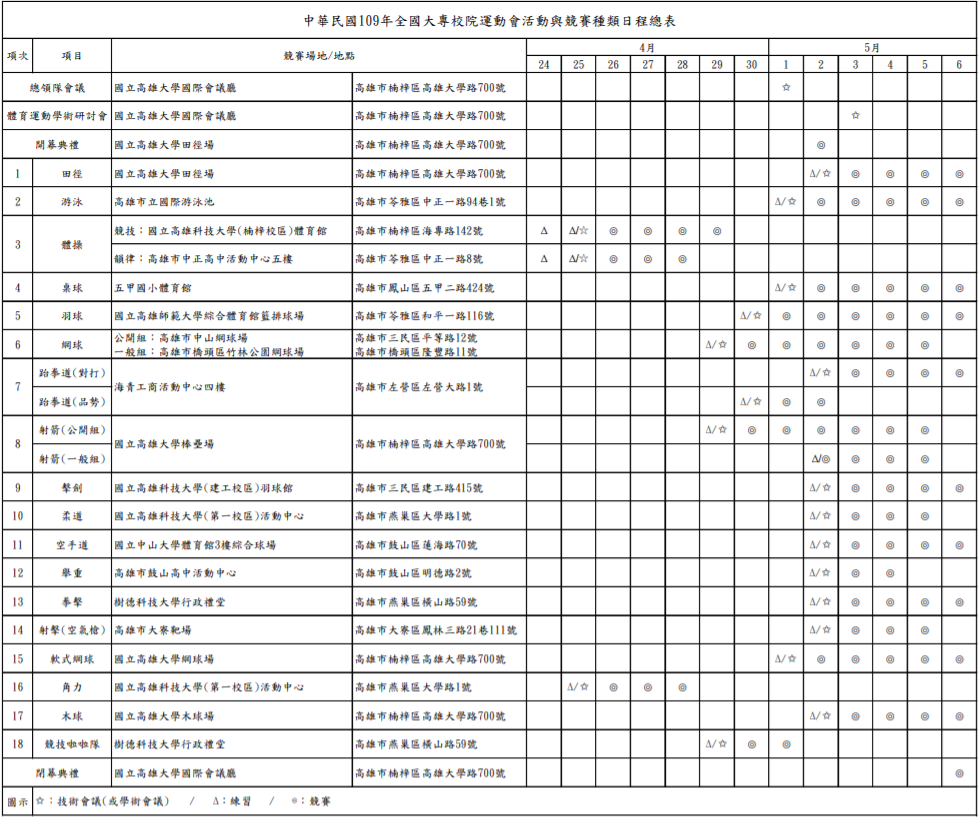 中華民國 109 年全大運各競賽種類資格賽時間、地點預定表桌	球一、競賽項目及分組（一般組）：（一）團體賽：1.男生組團體賽2.女生組團體賽（二）個人賽：1.單打賽2.雙打賽3.混合雙打賽二、報名人數及參賽分區規定：羽	球一、競賽項目及分組（一般組）：（一）團體賽：1.男生組團體賽2.女生組團體賽（二）個人賽：1.單打賽2.雙打賽3.混合雙打賽二、報名人數及參賽分區規定：網	球一、競賽項目及分組（一般組）：（一）團體賽：1.男生組團體賽2.女生組團體賽（二）個人賽：1.單打賽2.雙打賽3.混合雙打賽二、報名人數及參賽分區規定：中華民國 109 年全大運各競賽種類、各組、科目、項目及人（隊、組）數表中華民國 109 年全大運運動員保證書　　本人確實符合參加中華民國 109 年全大運（含資格賽）運動員參賽資格（競賽規程第十條），且身體狀況適宜參加劇烈運動競賽，特此具結保證。姓  	名：性	別：出生年月日： 身分證字號：學	校：參  賽  種 類 ：參  賽  項 目 ：本人或監護人　　　　  　　：同  意  簽  名中	華	民	國	年	月	日註：一、填寫保證書時，請事先詳閱 109 年全大運競賽規程第十條參賽資格規定。二、保證書各項資料必須正確詳填，如資料不全，得依規定取消資格。三、保證書必須由運動員親自簽名，以示負責，未滿 18 歲者，必須由監護人簽字同意。四、請各參加學校依照註冊運動員名單及各項證明資料分別裝訂成冊。競賽規程第十條第七款第四目「曾具社會甲組或職業球員資格者」一、各單項協會對社會甲組之定義：二、職業運動員之解釋：曾參加國內外之職業球隊或職業團體之運動員。中華民國 109 年全大運團本部暨學校參賽學校職員、運動員個人資料授權書依據「個人資料保護法」（以下簡稱個資法），請詳細閱讀中華民國大專院校體育總會工作小組(全大運組織委員會)及國立高雄大學（中華民國109年全大運執行委員會）（以下簡稱 109 年全大運執委會）依個資法第 8 條及第 9 條規定所為以下「報名個人資料蒐集、處理及利用告知事項」。機構名稱：中華民國大專院校體育總會與國立高雄大學（109 年全大運執委會）。二、個人資料蒐集之目的：基於辦理中華民國 109 年全大運（以下簡稱 109 年全大運）及桌羽網分區錦標賽    提供得標廠商相關證件製作、保險、代金發放等事宜。三、個人資料之蒐集方式：透過網路報名及書面審核資料而取得個人資料。四、個人資料之類別：109年全大運執委會所蒐集之個人資料分為：識別個人者（C001 註）、政府資料中之辨識者（C003）、個人描述（C011）、移民情形（C033）之居留證、學校紀錄（C051）、資格或紀錄（C052）等個人資料類別，內容包括姓名、國民身分證或居留證或護照號碼、生日、相片、性別、教育資料、緊急聯絡人、住址、電子郵遞地址、聯絡資訊等。五、個人資料處理及利用：（1）個人資料利用之期間：除法令或中央事業主管單位另有規定辦理109年全大運成績資料保存期限外， 以上開蒐集目的完成至賽會結束一個月所需之期間為利用期間。（2）個人資料利用之地區：臺灣地區（包括澎湖、金門及馬祖地區）或經登記註冊報名人授權處理、利用之地區。（3）個人資料利用之對象：除國立高雄大學（109年全大運執委會）本身外，尚包括109年全大運執委會於完成上開蒐集目的之相關合作單位，包含教育部、教育部體育署、全國各級學校運動人才資料庫建置小組（國立中正大學‐體育運動研究發展中心及電子計算機中心）、競賽資訊系統（得標廠商）、中華民國大專院校體育總會、相關證件製作之得標廠商、保險之得標廠商、各學校承辦報名業務人員或其他學術研究機構等，詳細單位名稱如有新增，將於 109 年全大運網站公告。（4）個人資料利用之方式：109年全大運執委會提供得標廠商製作相關證件（職隊員證、運動員證等）、保險與相關資訊之發送通知；成績紀錄提供教育部規劃之全國各級學校運動人才資料庫建置小組（國立中正大學‐體育運動研究發展中心及電子計算機中心）及相關資訊整合資料登錄。六、登記註冊報名人如未提供真實且正確完整之個人資料，將導致影響後續比賽之權益。七、登記註冊報名人得依個資法規定查詢或請求閱覽；請求製給複製本；請求補充或更正；請求停止蒐集、處理或利用；請求刪除。得以書面、傳真、電話等方式與109年全大運執委會聯絡，行使上述之權利。八、109年全大運執委會得依法令規定或主管機關或司法機關依法所為之要求，將個人資料或相關資料提供予相關主管機關或司法機關。九、除法令另有規定或主管機關另有要求外，若登記註冊報名人向 109 年全大運執委會提出停止蒐集處理、利用或請求刪除個人資料之請求，妨礙 109 年全大運執委會執行職務或完成上開蒐集之目的，或導致 109 年全大運執委會違背法令或主管機關之要求時，109年全大運執委會得繼續蒐集、處理、利用或保留個人資料。十、登記註冊報名人拒絕 109 年全大運執委會蒐集個人資料，將導致無法進行登記註冊報名，進而無法參加本次賽會。註：個人資料保護法之特定目的及個人資料之類別代號http://mojlaw.moj.gov.tw/LawContentDetails.aspx?id=FL010631中華民國 109 年全大運競賽事項申訴書審判或技術委員會召集人（簽名）：  附註：1.凡未按各項規定辦理申訴者概不受理。2.學校領隊簽名權，可由領隊本人或教練簽名辦理。中華民國 109 年全大運運動員資格申訴書運動競賽小組召集人  （簽名）：附註：1.凡未按各項規定辦理申訴者概不受理。2.學校領隊簽名權，可由領隊本人或教練簽名辦理。中華民國 109 年全大運運動員請假單中華民國 109 年全大運外籍生(含陸生)運動員參加一般組參賽資格保證書本人確實符合參加中華民國 109 年全大運（含資格賽）運動員一般組參賽資格（競賽規程第十條），且提供本人護照正面及基本資料頁於大會備查，若經查證或檢舉不符資格參賽，依相關懲處規定辦理，特此具結保證。【立同意人】姓名：	（親自簽名）教練：	（親自簽名）中	華	  民     國        年	月      日中華民國109年全國大專校院運動會田徑技術手冊（分則）比賽時間：中華民國109年5月3日(星期日)至5月6日(星期三)，計4天。比賽地點：國立高雄大學田徑場(高雄市楠梓區高雄大學路700號)。競賽分組及項目：參賽標準：競賽預定賽程表：109年 全 大 運 預 定 賽 程 表第一天 5月3日(星期日) 上午第一天 5月3日(星期日) 下午第二天 5月4日(星期一) 上午第二天 5月4日(星期一) 下午第三天 5月5日(星期二) 上午第三天 5月5日(星期二) 下午第四天 5月6日(星期三) 上午第四天 5月6日(星期三) 下午　註：1.預定賽程視實際報名人數作適當微調，於 3月下旬配合大會需求做賽程調整，        並於4月上旬於大會官網公告。      2.各校須於技術會議提出「不出賽名單」，大會依實際出賽人數，以田徑規則規        定編配分組與錄取方法。報名人數規定及參賽資格：註冊報名：各校依據中華民國109年全大運競賽規程第十二條規定辦理。報名人數規定：每一學校報名每項比賽，公開男、女生組最多可報名3人，一般男、女生組最多報名2人，接力各組均以1隊為限。每一運動員最多報名參賽2項(含全能運動)，接力不在此限。參賽資格：依據中華民國109年全大運競賽規程第十條規定辦理。比賽規定：競賽制度：依據國際田徑總會公布之田徑規則及田徑技術手冊中之規定辦理。比賽細則：參加比賽之運動員，在比賽全程中均須穿著胸前印有2字以上各單位註冊之中文名稱或簡稱之運動上衣(背心)，每字規格至少5公分x 5公分以上，字體與上衣顏色應明顯區分別；另參加4x100公尺及4x400公尺接力隊員之單位上衣式樣、顏色必須相同，前、後主體顏色須一致；褲子顏色同一色系即可。參加競走運動員的褲子長度不可超過膝關節。運動員於比賽全程須將號碼布佩掛在運動衣上之胸前、背後各一塊，不得佩掛於其他部位；跳部可只用一塊，跳遠、三級跳遠須配戴在胸前，跳高、撐竿跳高配戴在胸前或背後均可；不按規定佩掛者，概不允許參加比賽。各項比賽時間及地點在手冊內明確規定，若大會臨時更改，依競賽組張貼公告和報告員口頭報告為準；運動員則須隨時注意大會標準時鐘及報告員宣佈之事項。各單位須於技術會議中提出第一天或全部天數賽程的「不出賽名單」。第二天以後的第一輪比賽項目「不出賽」申請，可於該項目比賽的前一天下午三時前至競賽組辦理。規則142-4終止參加比賽(資格)：最後確定出賽的運動員，於比賽時未參加比賽。通過合格賽或預賽、準決賽晉級之運動員，未參加其後續比賽項目者。無法以真誠的、努力的、公正的參與比賽者。有以上之情形者，以棄權論處，取消其後續項目(含接力)的比賽資格。請假：運動員於比賽當天因身體不適或特殊事故無法出賽時，須檢具相關證明文件提出書面申請，於檢錄前 30分鐘經裁判長核准後，送交競賽組完成請假手續。經核准請假之運動員，該請假賽次以後之當天各賽程均不得出賽，次日賽程可再出賽。各項檢錄時間：註1：全能項目每天第一項目於技術手冊規定比賽時間，按上述規定檢錄時間於檢錄處點名，其餘各比賽項目於技術手冊規定比賽時間之田賽30分鐘前，撐竿跳高40分鐘前，徑賽20分鐘前在各比賽場地檢錄點名。註2：檢錄處已將參加該場次運動員帶離開檢錄處時，即不再接受檢錄；遲到者視同放棄比賽，不得參加該場次的比賽，並取消後續所有項目得比賽資格。檢錄時運動員須提出運動員證明文件(運動員證)由檢錄員核對身分無誤後，應靜候檢錄處人員率隊進場，非比賽人員不得隨入。各項接力比賽棒次表須於該項次第一組比賽時間90分鐘前，填妥送交田徑競賽組(預、決賽均須送交)，且須經教練簽名確認及留聯絡電話，逾時未交者取消參賽資格。距比賽時間 90分鐘以上時可更改名單，90分鐘內須更改名單者，必須持有大會醫生開立之無法出賽證明至競賽組辦理。田賽高度晉升表由技術委員另行訂定於技術會議公布。10000公尺競走比賽，運動員被判罰3張紅卡時加計60秒，被判罰4張紅卡時即取消比賽資格。3000公尺以上各項目，若各組出賽人數超過25人時得採淘汰制(即被領先運動員超越一圈者裁判有權停止其繼續比賽資格)，場上僅保留約20位運動員完成比賽，且各組比賽者超出比賽有效時間，裁判長有權終止比賽。比賽有效時間：比賽規則：採用中華民國田徑協會審定公布之2018~2019田徑規則，如對規則解釋有所爭議，由仲裁委員會解釋之。管理資訊：競賽管理：由全大運執行委員會統籌田徑競賽各項業務，並在全大運組織委員會指導下，由中華民國田徑協會及大專體總田徑委員會(國立體育大學)協助各項技術工作。裁判人員遴聘：依全大運舉辦準則第十五條辦理，其中裁判長應聘請資深國家A級以上裁判擔任，裁判需具國家A級裁判資格且最近3年內有擔任執行裁判者中遴聘，並視實際需求，由中華民國體育運動總會登錄之B級以上裁判協助之。器材檢定：所有競賽場地器材與設備均須符合國際田徑總會規則之規定。器材檢定時間：除撐竿跳之撐竿應於技術手冊規定比賽時間50分鐘前在比賽場地檢定外，其他擲部項目之器材檢定請於中華民國109年5月3日至5月6日每天07:30~12:00送至大會器材室(國立高雄大學)檢定。申訴：依據中華民國109年全大運競賽規程第十三條規定辦理。獎勵：各項競賽及團體錦標錄取名次均依據中華民國109年全大運競賽規程第十五條規定辦理。個人項目決賽後立即頒獎，受獎者必須穿著代表隊制服。團體錦標於閉幕典禮時頒發。運動禁藥管制：依據中華民國109年全大運競賽規程第十七條規定辦理。技術會議：中華民國109年5月2日(星期六)下午1時30分，於國立高雄大學會議室(    高雄市楠梓區高雄大學路700號)舉行(不另行通知；時間及地點如有任何變更，將於109年全大運官網中公布)。十五、  裁判會議：中華民國109年5月2日(星期六)下午3時，於國立高雄大學會議室(高雄市        楠梓區高雄大學路700號)舉行(不另行通知；時間及地點如有任何變更，將於109年全大運官網中公布)。中華民國109年全國大專校院運動會游泳技術手冊（分則）一、比賽時間：中華民國109年5月2日（星期六）至5月6日（星期三），計5天。二、比賽地點：國際游泳池（高雄市苓雅區中正一路94巷1號）。三、競賽分組及項目：四、參賽標準：五、競賽預訂賽程表：六、報名人數規定及參賽資格：(一)註冊報名：各校依據中華民國109年全大運競賽規程第十二條規定辦理。(二)報名人數規定：1.每一學校報名每項比賽，公開男、女生組最多可報名3人，一般男、女生組最多報名2人，接力各組均以1隊為限。2.每一運動員最多報名參賽3項（不含接力項目）。3.依中華民國109年全大運競賽規程第十條第八款：未達參賽標準之學校，可提報各組一名運動員參賽；報名項目限100公尺（含）以內，報名項目每名限三項。4.凡參加各單項競賽，每隊有4人以上得於報名系統登錄參加接力項目。(三)參賽資格：依據中華民國109年全大運競賽規程第十條規定辦理。七、比賽規定：(一)400公尺自由式、400公尺混合式、800公尺自由式、1500公尺自由式等項目，均直接計時決賽，慢組於預賽時間舉行，快組於決賽時間舉行；其他項目則從預賽中，取成績最優前八名參加決賽。預賽前八名成績相同者，以抽籤方式安排決賽水道，成績並列第八名或第九名則須進行加賽，以決定參加決賽運動員名單及遞補順序。決賽逾時檢錄者，由第9名起依序遞補。(二)運動員經完成報名後如無故棄權，則不得參加以後各項比賽（包括接力賽）。(三)若無法參加比賽時，須於檢錄前30分鐘提出申請，經裁判長同意請假之參賽者，該請假賽次以後之當天各賽程均不得出賽（包括接力賽），次日賽程可再出賽【不接受賽後補請假】。(四)各組比賽成績若超出參賽標準，大會有權終止其未完成之比賽；另大會得視情況逕行併組比賽，參賽學校不得異議。(五)運動員檢錄時，應主動出示運動員證，無證者一律不准出賽；如運動員證遺失，請速至競賽紀錄組申請補發，在檢錄時未辦妥者，不得出場比賽。(六)任何項目於比賽前20分鐘，運動員應主動到達檢錄處報到檢錄（現場不唱名），經檢錄後，統一由裁判帶入比賽場地，運動員不得以任何理由離席，違者以棄權論。(七)各單位參加各項接力賽之預、決賽名單，請於每日上、下午場比賽，大會開始比賽後30分鐘內，繳交至檢錄處，逾時以棄權論。八、比賽規則：採用中華民國游泳協會審定公布之最新游泳規則（2018-2021），如對規則解釋有所爭議，由技術委員會裁決之。九、管理資訊：(一)競賽管理：由全大運執行委員會統籌游泳競賽各項業務，並在全大運組織委員會指導下，由中華民國游泳協會及大專體總游泳委員會(輔仁大學)協助各項技術工作。(二)裁判人員遴聘：依全國大專校院運動會舉辦準則第十五條辦理，其中裁判長應聘請資深國家A級以上裁判擔任，裁判需具國家A級裁判資格且最近3年內有擔任執行裁判者中遴聘，並視實際需求，由中華民國體育運動總會登錄之B級以上裁判協助之。十、器材檢定：所有競賽場地器材與設備，均須符合游泳規則之規定。十一、申訴：依據中華民國109年全大運競賽規程第十三條及中華民國游泳協會審訂之最新比賽規則規定辦理。十二、獎勵：(一)各項競賽及團體錦標錄取名次均依據中華民國109年全大運競賽規程第十五條規定辦理。(二)個人及接力項目決賽後依表定時間立即頒獎，受獎者必須穿著代表隊制服親自受獎，團體錦標於閉幕典禮時頒發。未符合受獎規定者，獎項當場不予頒發，將逕移大會獎品組處理。(三)接力項目之頒獎名單，以參加決賽運動員為準。十三、運動禁藥管制：依據中華民國109年全大運競賽規程第十七條規定辦理。十四、技術會議：中華民國109年5月1日（星期五）下午3時，於國際游泳池2樓會議室（高雄市苓雅區中正一路94巷1號）舉行（不另行通知；時間及地點如有任何變更，將於109年全大運官網中公布）。十五、裁判會議：中華民國109年5月1日（星期五）下午4時，於國際游泳池2樓會議室（高雄市苓雅區中正一路94巷1號）舉行（不另行通知；時間及地點如有任何變更，將於109年全大運官網中公布）。中華民國109年全國大專校院運動會體操技術手冊（分則）一、比賽時間：競技體操：中華民國109年04月26日(星期日)至04月29日(星期三)，計4天。韻律體操：中華民國109年04月26日(星期日)至04月28日(星期二)，計3天。二、比賽與練習地點：競技體操：國立高雄科技大學(楠梓校區)體育館(高雄市楠梓區海專路142號)。韻律體操：中正高級中學活動中心(高雄市苓雅區中正一路8號)。三、競賽分組及項目：競賽分組：公開男生組公開女生組一般男生組一般女生組競賽項目：競技體操成隊競賽：公開、一般男生組：地板、鞍馬、吊環、跳馬、雙槓、單槓。            公開、一般女生組：跳馬、高低槓、平衡木、地板。個人全能競賽：公開、一般男生組：地板、鞍馬、吊環、跳馬、雙槓、單槓。            公開、一般女生組：跳馬、高低槓、平衡木、地板。個人單項競賽：公開、一般男生組：地板、鞍馬、吊環、跳馬、雙槓、單槓。            公開、一般女生組：跳馬、高低槓、平衡木、地板。韻律體操團隊全能競賽(公開女生組)：5球、3環+ 4棒。個人全能競賽(公開女生組)：環、球、棒、帶。個人單項競賽(公開女生組)：環、球、棒、帶。四、報名人數規定及參賽資格：(一)註冊報名：各校依據中華民國109年全大運競賽規程第十二條規定辦理。(二)報名人數規定：競技體操每一學校報名成隊人數，各組至多可報名6人。(公開組採6.5.3制，一般組採6.6.3制)報名不足3人之學校，不計成隊競賽成績，以個人單項及全能競賽成績計算。報名成隊競賽無故棄權則視同放棄所有選手參賽資格。報名個人賽，每校至多各組可報名2人。韻律體操每一學校報名，運動員各以10人為限(含團隊全能競賽)。每一運動員報名個人賽，可報名團隊競賽。參賽資格：依據中華民國109年全大運競賽規程第十條規定辦理。 五、競賽預定賽程表：競技體操韻律體操六、比賽規則：(一)競技體操公開男生組：採用2017－2020年F.I.G. 最新版國際男子競技體操規則評分，並依據最新「中華民國體操協會競技體操規則」之規定實施。公開女生組：採用2017－2020年F.I.G. 最新版國際女子競技體操規則評分，並依據最新「中華民國體操協會競技體操規則」之規定實施。一般男生組：採用2017－2020年F.I.G. 最新版國際男子競技體操規則評分，並依據最新「中華民國體操協會競技體操規則」之規定實施。一般女生組：採用2017－2020年F.I.G. 最新版國際女子競技體操規則評分，並依據最新「中華民國體操協會競技體操規則」之規定實施。   (二)韻律體操(公開女生組)： 採用2017－2020年F.I.G. 最新版國際韻律體操規則評分。各單位應      在韻律體操技術會議後1小時內，確認運動員出賽名單，並繳交各比賽項目之音樂（CD或電      子檔），音樂電子檔（請自行設定檔名為【參賽組別-單位-姓名-項目】），未繳交者視同放棄比      賽。七、比賽制度：競技體操成隊競賽(第一競賽)：(含公開組與一般組)採第一競賽的成績計算；技術會議抽籤決定比賽進行順序，各校各組各種項目(男生六項、女生四項) 成績較優前三名之得分合計，為該成隊競賽之成績。分數最多者為第一名，其次為第二名；餘依此類推。一般組由第一競賽各項目成績，同時產生男生六項、女生四項，個人全能成績。第一競賽賽程表        公開女生組：4月26日(星期日) 上午 09:00~12:50 (比賽前開放練習2小時)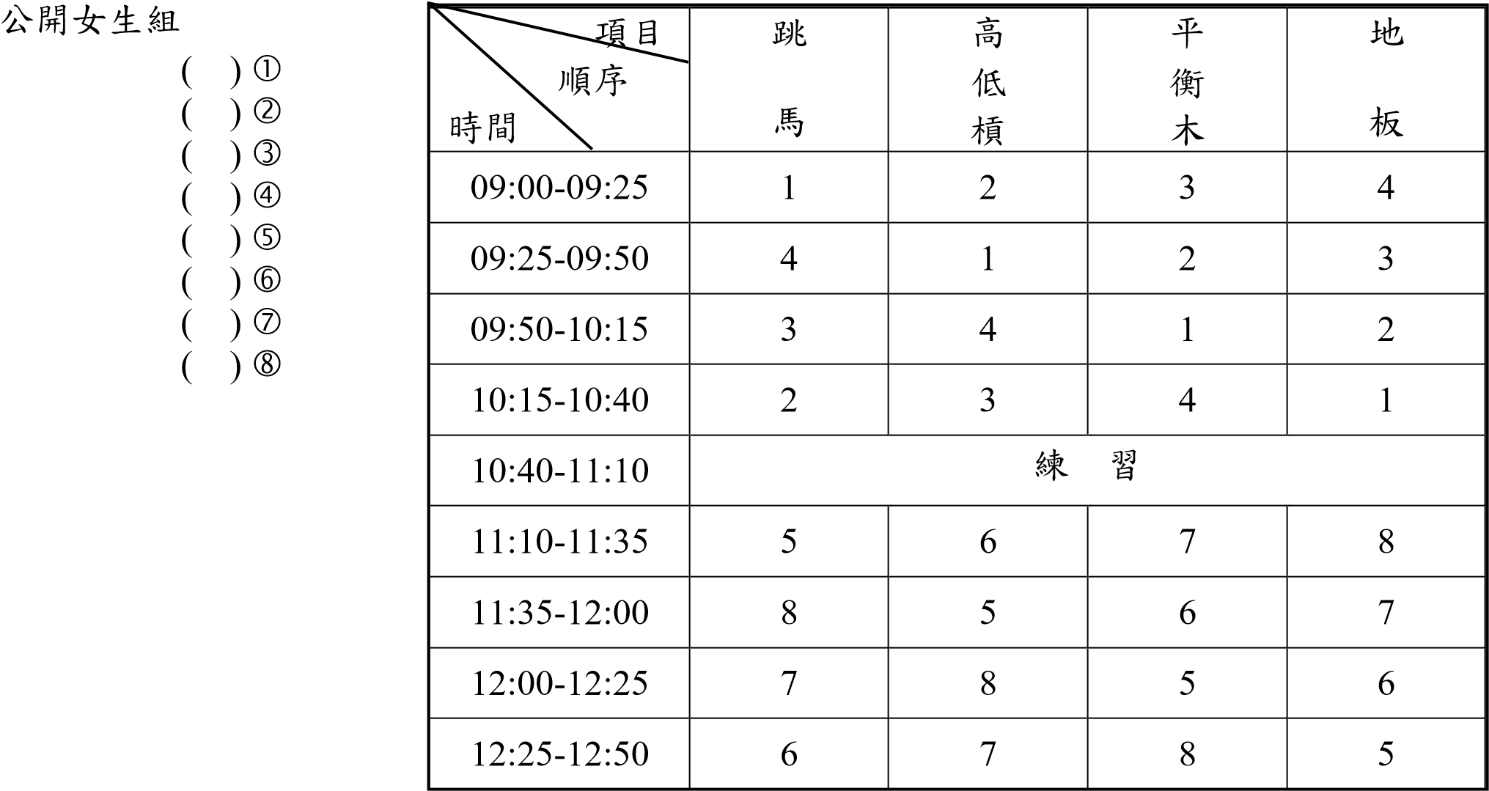 (　)(　)(　)(　)(　)(　)(　)(　)第一競賽賽程表        公開男生組：4月26日(星期日) 下午13:30~17:30 (比賽前開放練習2小時)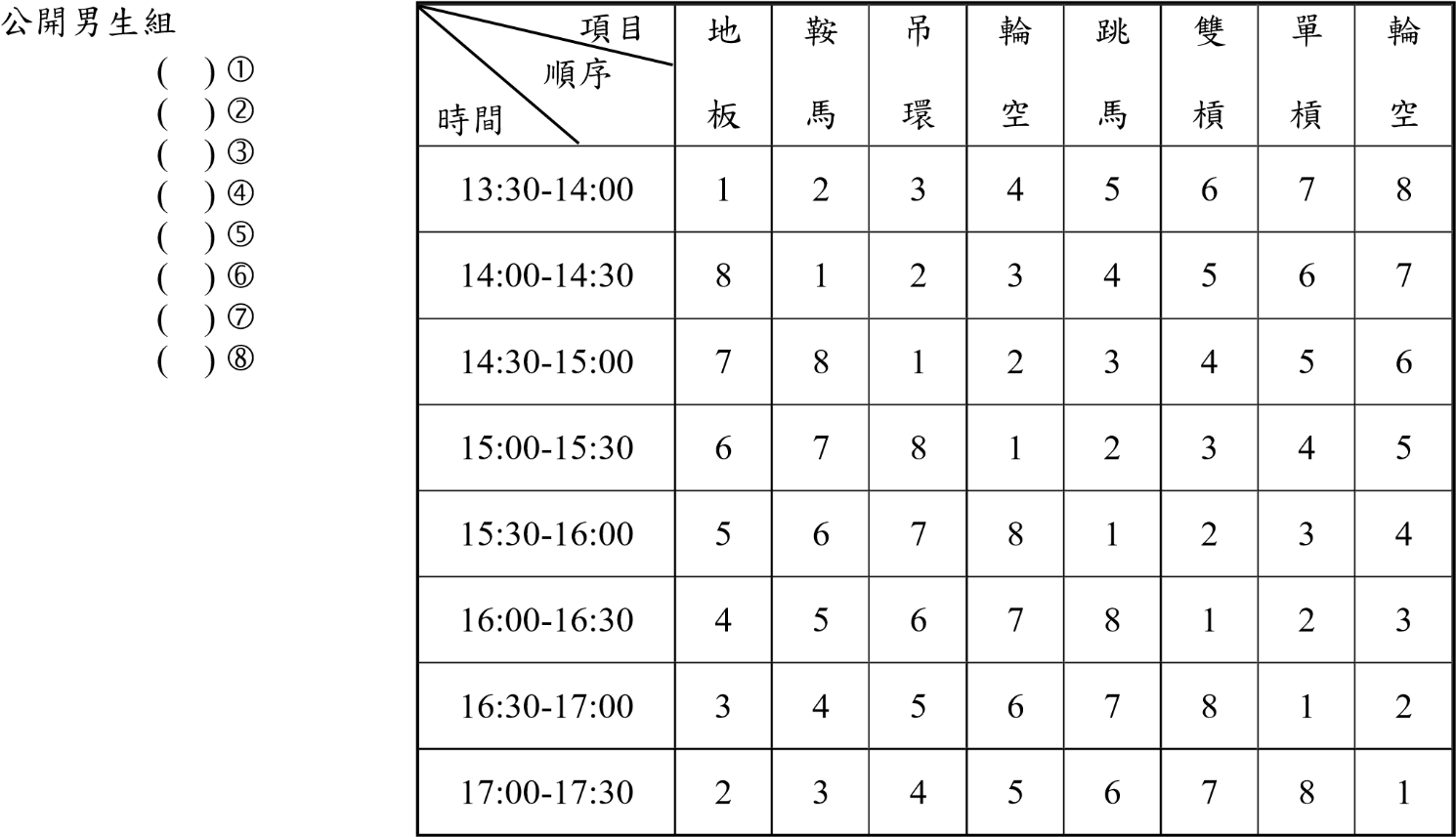 (　)(　)(　)(　)(　)(　)(　)(　)     ※詳細競賽分組及時間因報名隊數多寡會略做調整第一競賽賽程表        一般女生組：4月27日(星期一) 上午 09:00~12:50 (比賽前開放練習2小時)    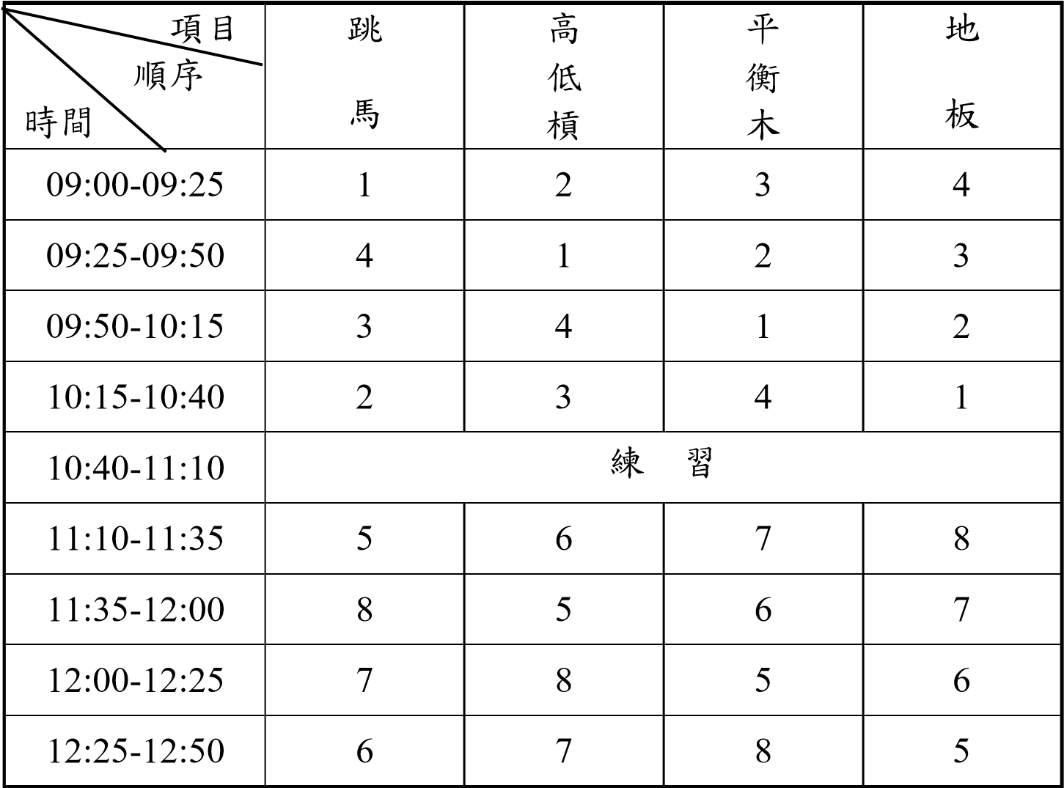 (　)(　)(　)(　)(　)(　)(　)(　)第一競賽賽程表         一般男生組：4月27日(星期一) 下午 13:30~17:30 (比賽前開放練習2小時) 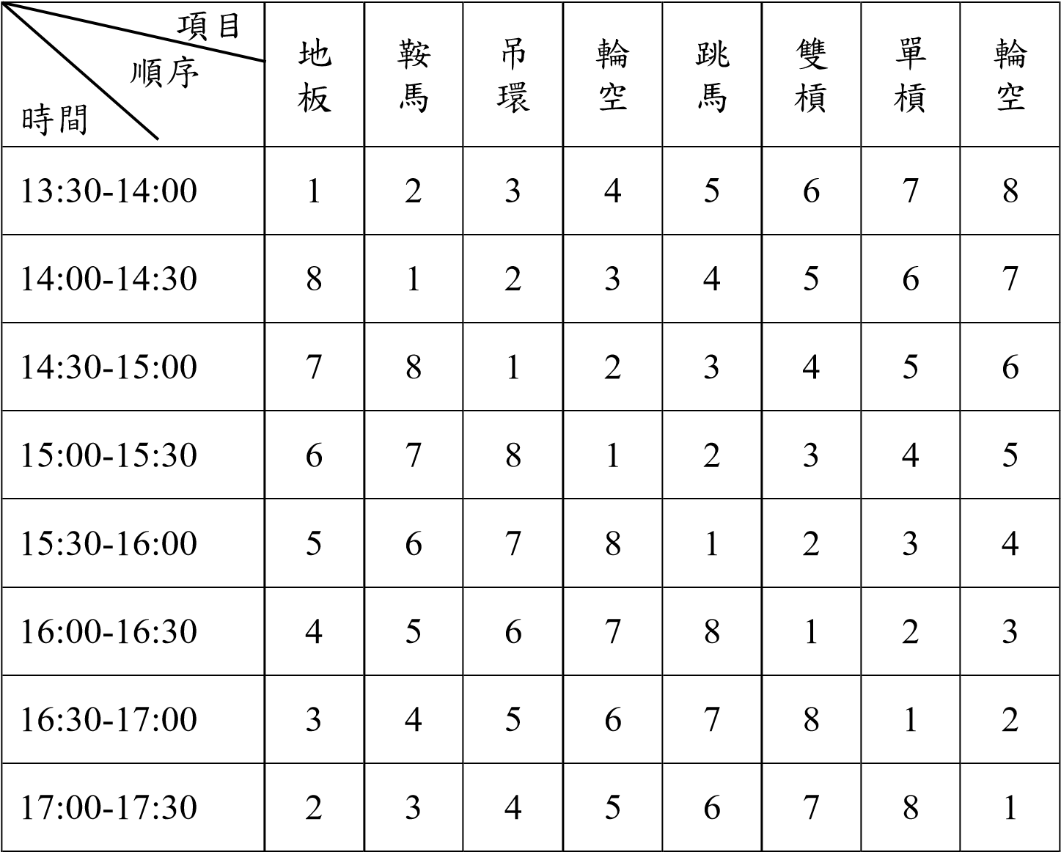 (　)(　)(　)(　)(　)(　)(　)(　)※詳細競賽分組及時間因報名隊數多寡會略做調整個人全能競賽(第二競賽)：(公開組)第一競賽取得男生6項總分前12名和女生4項總分前12名的運動員，將參加個人全能競賽。各校男、女運動員至多各參加3名，依名次決定分組。各組出場順序由抽籤決定。各組出場順序於熱身時抽籤決定，爾後項目順序往上遞。男生：共分3組，每組4人。女生：共分2組，每組6人。第二競賽賽程表(個人全能競賽) 　      公開女生組：4月28日(星期二) 上午 09:00~12:30 (比賽前開放練習2小時)　　　　第二競賽賽程表(個人全能競賽) 　      公開男生組：4月28日(星期二) 上午 09:00~12:30 (比賽前開放練習2小時)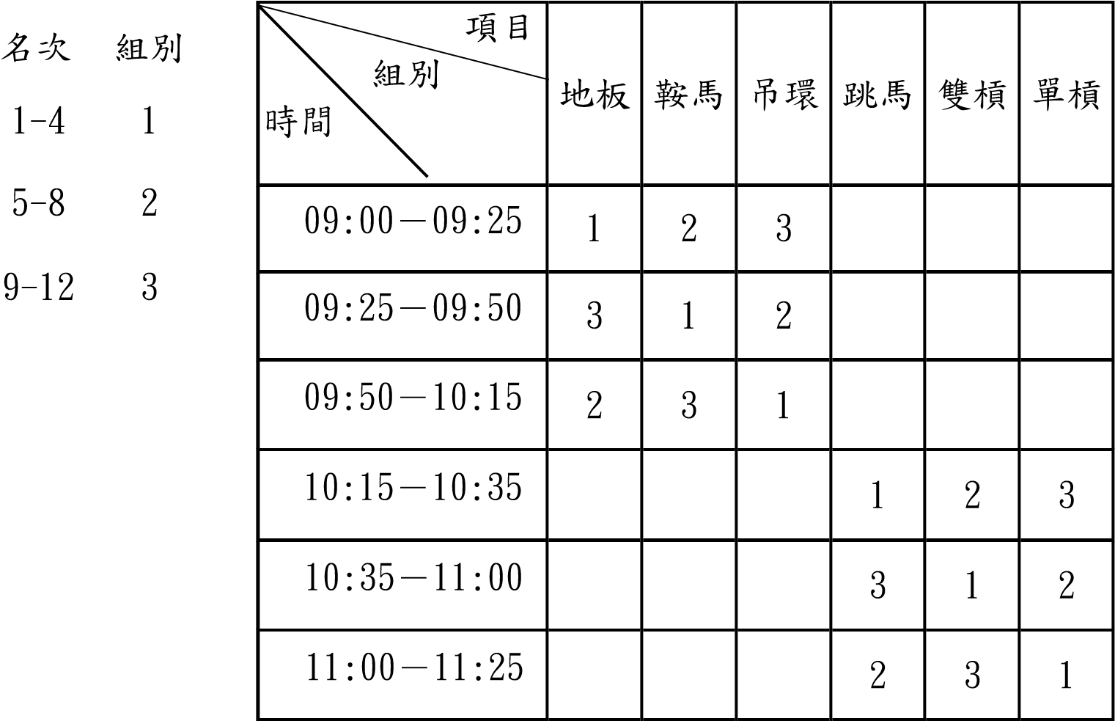 男生、女生組個人單項競賽(第三競賽)：(一般組)第一競賽男、女各項錄取前8名運動員參加單項競賽，每單位以2名為限，參加第三競賽。人數未達時依各單項成績補足名額，個人單項競賽之出場順序，技術會議抽籤決定比賽進行順序。(公開組)第一競賽男、女各項錄取前8名運動員參加單項競賽，各校男、女至多各參加2名。男、女各單項均安排第9、10名為替補運動員，須做好一切比賽準備，直至該項第1位運動員開始比賽。個人單項競賽之出場順序，技術會議抽籤決定比賽進行順序。各隊替換運動員須在比賽前一日提出申請。第三競賽賽程表(個人單項競賽)一般男生、女生組：4月28日(星期二) 下午 14:30~17:30 (比賽前開放練習2小時)第三競賽賽程表(個人單項競賽) 公開男生、女生組：4月29日(星期三) 上午 09:00~11:30 (比賽前開放練習2小時)韻律體操團隊全能競賽(第一競賽)：採第一競賽的成績計算，每隊由5-6名運動員組成，5名正式1名後補或是另1套的正式運動員。完成(5球、3環+ 4棒)各1套動作，2套得分相加之總分為團隊全能成績。個人全能競賽(第二競賽)：每人必須參加完成4項(環、球、棒、帶)，4項單項得分相加之總分為個人全能成績。若要參加個人單項競賽(第三競賽)，無論參加個人全能競賽與否，均須參加第二競賽以取得第三競賽之資格，項目得選擇1至4項。公開組個人單項競賽(第三競賽)：第二競賽各項分別錄取前8名，每單位最多錄取2 名，參加單項競賽。各項競賽均於技術會議抽籤決定比賽進行順序。成績計分及名次判定方式競技體操成隊競賽(第一競賽)：(含公開組與一般組)以第一競賽成績決定之；各校在參賽運動員中，取各項3名最高分相加後之總分來決定成隊名次(男、女分別計算)。分數最多者為第1名，餘依此類推，獎勵部份依競賽規程第十五條規定辦理。得分相同時，比較該競賽相關單位的運動員個人全能成績，個人較高者之單位，名次列前，相同時，依此類推。個人全能競賽(第二競賽)：公開組：由資格競賽(第一競賽)中取得男生6項總分前12名和女生4項總分前12名運動員，每單位以3名為限，再參加第二競賽之自選動作其得分相加，為該運動員全能競賽之成績。(男、女分別計算)分數最多者為第1名，餘依此類推，錄取前8名。得分相同時，以單項最高分者名次列前。再相同時，比較次高單項得分，較高者名次列前，依此類推，再相同時，並列。一般組：由第一競賽各項目成績，同時產生男生6項、女生4項，個人全能成績，每單位以2名為限。得分相同時，以單項最高分者名次列前。再相同時，比較次高單項得分，較高者名次列前，依此類推，再相同時，並列。個人單項競賽（第三競賽）公開組：由第一競賽男女各項目，錄取8名運動員參加單項競賽，以參加第三競賽，單項競賽之自選動作得分為該競技項目之成績（男、女分別計算），分數最高者為第1名，餘依此類推，錄取前8名。得分相同時，以其Ｅ分高者名次列前，相同時，以所有Ｅ裁判分相加後之平均分比較，再相同時，則並列。一般組：由第一競賽男女各項目，錄取8名運動員參加單項競賽，參加第三競賽 （男、女分別計算），分數最高者為第1名，餘依此類推，錄取前8名。得分相同時，以其Ｅ分高者名次列前，相同時，以所有Ｅ裁判分相加後之平均分比較，再相同時，則並列。韻律體操（1）團隊全能競賽（第一競賽）： 每隊實施 2 套（5球、3環+4棒）動作，以2套動作總分計全能成績。分數最多者為第1名，餘依此類推，獎勵部份依競賽規程第十五條規定辦理。得分相同時，依據下列準則決定之：1. 實施總得分（2 項）較高者。2. 技術錯誤扣分較少者（2 項）3. 難度總得分（2 項）較高者。若仍同分，即以並列計。（2）個人全能競賽（第二競賽）： 錄取前8名，各單位至多錄取1名；未達8名時，餘額依成績由各單位補足至8名，唯各單位至多錄取2名，分數多者名次列前，得分相同時，依據下列準則決定之：1. 實施總得分（4 項）較高者。2. 技術錯誤扣分較少者（4 項）3. 難度總得分（4 項）較高者若仍同分，即以並列計。（3）個人單項競賽（第三競賽）： 錄取各項前 8 名參加競賽，每單位最多錄取2名，各項目之得分最高者為第一名，次之者為第二名，餘此類推，得分相同時，依據下列準則決定之：1. 實施總得分較高者。2. 技術錯誤扣分較少者。3. 難度總得分較高者。若仍同分，即以並列計。八、隊職員須知：競技體操隊職員須知教練行為各單位應在競技體操技術會議後1小時內，提出運動員出賽名單及各項比賽出場順序表，送至紀錄組，逾時提出之單位將被扣減該單位之成隊總分1分。若有未盡事宜，皆遵守大會審判(技術或仲裁)委員之訂定而判決。韻律體操比賽隊職員須知：練習時間表請各單位按照排定時間練習，並須配合大會所安排之場檢或休館時間。為維持比賽的品質，請各單位其他隊職員在貴賓席觀看，比賽場只允許比賽運動員及教練進出，比賽進行中請勿使用閃光燈拍照，裁判場上亦請勿飲食，並著大會裁判服裝，以維持裁判專業形象。若有未盡事宜，皆遵照大會競賽規程規定判決之。未能參加技術會議之單位，會議議決宣告事宜，不得異議。九、管理資訊：   (一)競賽管理：由全大運執行委員會統籌體操競賽各項業務，並在全大運組織委員會指導下，由中      華民國體操協會及大專體總體操委員會協助各項技術工作。   (二)裁判人員遴聘：依全大運舉辦準則第十五條辦理，其中裁判長應聘請資深國家A級以上裁判      擔任，裁判需具國家A級裁判資格且最近3年內有擔任執行裁判者中遴聘，並視實際需求，      由中華民國體育運動總會登錄之B級以上裁判協助之。十、器材檢定：   (一)依據2017－2020年最新F.I.G.器材規格設置。   (二)賽前練習時音響請自行準備，而比賽用之各項器械設備，除自選動作伴奏用之音樂帶或 CD       自備外，均由大會設置，唯韻律預備手具於領隊會議時協調各隊提供。   (三)競技體操：4月24日(星期五)檢視場地器材。     韻律體操：4月24日(星期五)檢視場地器材。   (四)韻律體操於4月25日(星期六)下午12-14時進行手具檢測。十一、場地器材規格：男生競技體操：依據2017－2020年最新F.I.G.之器材設置規定設置。女生競技體操：依據2017－2020年最新F.I.G.之器材設置規定設置。※F.I.G.為國際體操總會※落地墊：除了地板以外之其他項目均設置標準落地墊，高度為20cm。※註：男生跳馬、單槓可放置300cm長× 200cm寬× 5cm或10cm高的落地安全墊。韻律體操：依據2017－2020年最新F.I.G.之器材設置規定設置。十二、申訴：依據中華民國109年全大運競賽規程第十三條及相關規定辦理。      有關難度分之申訴，由單項裁判長及專項審判委員回放影片評定。十三、獎勵：各項競賽及團體錦標錄取名次均依據中華民國109年全大運競賽規程第十五條規定辦理。   (二)頒獎於每項決賽後舉行，受獎者須穿著代表隊制服。   (三)團體錦標分公開組、一般組兩組，各依男生競技、女生競技與韻律體操，累計金牌、銀牌、      銅牌數積分，相同時，比金牌多者，再相同時，比銀牌積分多者，再相同時，比銅牌多者。十四、運動禁藥管制：依據中華民國109年全大運競賽規程第十七條規定辦理。十五、技術會議：競技體操：中華民國109 年4月25日(星期六)下午3時，於國立高雄科技大學體育館會議室(高雄市楠梓區海專路142號)舉行(不另行通知；時間及地點如有任何變更，將於109年全大運官網中公布)。韻律體操：中華民國109年4月25日(星期六)下午3時，於中正高級中學會議室(高雄市苓雅區中正一路8號)舉行(不另行通知；時間及地點如有任何變更，將於109年全大運官網中公布)。十六、裁判會議：競技體操：中華民國109年4月25日(星期六)下午4時，於國立高雄科技大學體育館會議室(高雄市楠梓區海專路142號)舉行(不另行通知；時間及地點如有任何變更，將於109年全大運官網中公布)。韻律體操：中華民國109年4月25日(星期六)下午4時，於中正高級中學會議室(高雄市苓雅區中正一路8號)舉行(不另行通知；時間及地點如有任何變更，將於109年全大運官網中公布)。中華民國109年全國大專校院運動會桌球技術手冊（分則）一、比賽時間：中華民國109年5月2日(星期六)至5月6日(星期三)，計5天。二、比賽地點：高雄市鳳山區五甲國民小學體育館(高雄市鳳山區五甲二路424號)。三、競賽分組及項目：團體賽 (公開組、一般組)個人賽 (公開組、一般組)單打賽雙打賽混合雙打四、參賽名額：報名人數規定及參賽資格：註冊報名：各校依據中華民國109年全大運競賽規程第十二條規定辦理。   (二)報名人數規定(公開組、一般組)：每一學校報名公開男生組、公開女生組與一般女生組運動員各以10人為限(含團體賽)；報名一般男生組運動員以11人為限(含團體賽)。每一運動員報名個人賽以 1 項為限。每一學校報名男、女生單打賽，最多可各報名 3 人；男、女生雙打賽及混合雙打賽，最多可各報名2組。每一學校報名團體賽男、女生各組以 1 隊為限。   (三)參賽資格：依據中華民國109年全大運競賽規程第十條規定辦理。團體賽公開組：直接報名參賽。一般組：依據109年全大運資格賽區域劃分為三區，依照各區報名參賽隊數比例錄取15隊，外加109年全大運承辦學校合計16隊。若取得參賽資格之學校未能報名參賽時，則依審定資格順序依次遞補。個人賽公開組：直接報名參賽。一般組：依據109年全大運資格賽區域劃分為三區，依各區報名人數比例錄取參賽名額進入會內賽。若取得參賽資格之學校未能報名參賽時，不遞補。比賽制度：(一)團體賽：報名5隊 (含) 以下採單循環；6隊以上至11隊以下採分2組單循環，每組最多取 4名進入決賽，決賽採單淘汰加名次賽；12隊以上至23隊以下採分4組單循環；24隊以上採分8組單循環，每組取2名進入決賽，決賽採單淘汰加名次賽。公開男、女生組採三人五分制，其順序為：甲隊第1點為A，第2點為B，第3點為A或B搭配C，第4點為第3點中未出賽之A或B，第5點為C。乙隊第1點為X，第2點為Y，第3點為X或Y搭配Z，第4點為Z，第5點為第3點中未出賽之X或Y。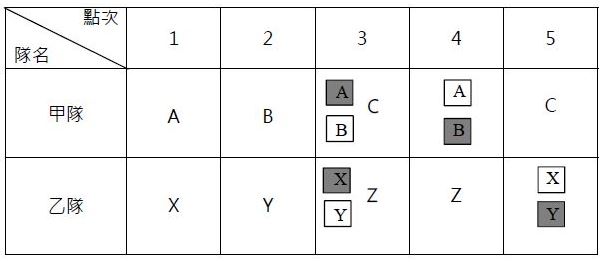 一般男生組團體賽採九人七分制，各點運動員不得兼點，其順序為：單、單、雙、單、雙、單、單。一般女生組團體賽採七人五分制，各點運動員不得兼點，其順序為：單、雙、單、雙、單。(二)個人賽：採單淘汰賽制。(三)團體賽及個人賽均採五局三勝制 (每局11分)。七、抽籤原則：團體賽：以各分區錦標賽同區冠、亞軍隊伍不同組錯開為原則。預賽：採單循環賽制。決賽：採單淘汰賽制加名次賽辦理。個人賽：同學校及各分區錦標賽同區冠、亞軍之參賽運動員，以2人分2區、3人分4區為原則，若有排籤困難之情況，再以第一、二輪錯開為原則。八、種子：公開組：團體賽：108年全大運桌球公開組團體賽前八名為種子。個人賽：108年全大運桌球公開組個人賽前八名為種子。一般組：團體賽：預賽：預賽種子採八隊，109年全大運桌球分區錦標賽三區冠軍隊及 109年全大運承辦學校為1-4種子(遇缺額不遞補)，三區亞軍隊為5-8種子，若有缺額由 108年全大運桌球會內賽前八名依序遞補。決賽：各組取前二名，並依中華民國桌球規則辦理。個人賽：109年全大運桌球分區錦標賽三區冠軍為1-4種子(遇缺額不遞補)，三區亞軍為5-8種子，若有缺額由108年全大運桌球會內賽前八名依序遞補。九、循環賽成績計算方式：團體賽每場比賽已分出勝負之球隊，由裁判判定獲勝後，其餘各點不再繼續比賽。勝一場得2分，敗一場得1分，棄權以零分計，以積分多寡計算名次。凡中途棄權退出比賽者，不予列入名次，其已賽之結果均不予計算。積分相同時名次判定之優先順序：兩隊積分相同時以該兩隊比賽之勝隊獲勝。如遇三隊或三隊以上積分相同時，以積分相同之相關各隊比賽結果，依下列順序判定：(勝點數) ÷ (負點數) 之商大者獲勝。(總勝局數) ÷ (總負局數) 之商大者獲勝。(總勝分) ÷ (總負分) 之商大者獲勝。如仍無法判定名次時，則由裁判長主持抽籤決定。十、比賽規定：各隊應詳閱出賽時間，並於賽前30分鐘前向大會領取出賽表格，填妥後於20分鐘前提交大會競賽組，不再另行通知，未依規定提出名單者以棄權論，如比賽時間有更動，以大會報告時間為準，公開組團體賽於第2點結束後，由教練或隊長立即提出第3點名單 (以大會時鐘為準)。團體賽運動員出場比賽，必須攜帶運動員證備查，如10分鐘內無法提出者，違者該點以棄權論視同空點，並取消該場其後各點之比賽資格，即往後各點以敗點記分。團體賽各隊出賽名單，中間不得輪空 (排空點)，否則自空點後均以敗點論。 團體賽中任何一點，如因未出賽而被判棄權時，取消該場其後各點之比賽資格，即往後各點之積分為零。 團體賽比賽期間若遇出賽學校運動員人數不足時，應於排點前向大會申明，並告知對方，且將可出賽之運動員排在前面各點，空點只可排於最後順位，若未告知時，則該場比賽判為對方之勝場，比數之計算，五點制為 3：0，七點制為 4：0。個人賽未帶運動員證，如 10 分鐘內無法提出者，以棄權論。 為賽程能順利進行，比賽球檯安排得由大會隨時視情況調度同時舉行，各隊不得異議。非當場比賽之運動員，不得進入比賽場內，比賽已結束之運動員應迅速離開比賽場地，到觀眾席觀看球賽，不得藉故停留在場內或在空桌練習。 各學校運動員參加比賽，必須穿著規則規定之服裝，否則不准參賽。十一、比賽規則：採用中華民國桌球協會審定公布之最新桌球規則(如對規則解釋有所爭議，由技術      委員會解釋之)。十二、管理資訊：競賽管理：由全大運執行委員會統籌桌球競賽各項業務，並在全大運組織委員會指導下，由中華民國桌球協會及大專體總桌球委員會(輔仁大學)協助各項技術工作。裁判人員遴聘：依全國大專校院運動會舉辦準則第十五條辦理，其中裁判長應聘請資深國家A級以上裁判擔任，裁判需具國家A級裁判資格且最近3年內有擔任執行裁判者中遴聘，並視實際需求，由中華民國體育運動總會登錄之B級以上裁判協助之。十三、器材檢定：所有競賽場地器材與設備均須符合中華民國桌球協會審訂桌球規則之規定。比賽用球及球檯，採用中華民國桌球協會審定合格之40+三星比賽用球及藍色球檯。十四、申訴：依據中華民國109年全大運競賽規程第十三條及中華民國桌球協會審訂之最新比賽      規則規定辦理。獎勵：各項競賽及團體錦標錄取名次均依據中華民國109年全大運競賽規程第十五條規定辦理。          (二)頒獎於每項決賽後舉行，受獎者須穿著代表隊制服。運動禁藥管制：依據中華民國109年全大運競賽規程第十七條規定辦理。技術會議：中華民國109年5月1日(星期五)下午2時，於高雄市鳳山區五甲國民小學體    育館會議室(高雄市鳳山區五甲二路424號)舉行(不另行通知；時間及地點如有任何變更，    將於109年全大運官網中公布)。裁判會議：中華民國109年5月1日(星期五)下午3時，於高雄市鳳山區五甲國民小學體    育館會議室(高雄市鳳山區五甲二路424號)舉行(不另行通知；時間及地點如有任何變更，    將於109年全大運官網中公布)。中華民國109年全國大專校院運動會羽球技術手冊（分則）一、比賽時間：中華民國109年5月1日(星期五)至5月6日(星期三)，計6天。二、比賽地點：國立高雄師範大學綜合體育館(高雄市苓雅區和平一路116號)。三、競賽分組及項目：(一)團體賽 (公開組、一般組)(二)個人賽 (公開組、一般組)   1.單打賽2.雙打賽3.混合雙打四、參賽名額：五、報名人數規定及參賽資格：(一)註冊報名：各校依據中華民國109年全大運競賽規程第十二條規定辦理。(二)報名人數規定(公開組、一般組)：    1.個人賽：每一學校各組個人賽最多報名9人。2.每一運動員最多可報名2項。3.單打賽：每一學校最多可各報名3人。4.雙打賽及混合雙打賽：每一學校最多可各報名2組。5.每一運動員報名個人賽，不得報名團體賽。6.團體賽：每一學校各組可報名1隊，每隊最多12人。(三)參賽資格：    1.各校依據中華民國109年全大運競賽規程第十條之規定辦理。2.團體賽(1)公開組：直接報名參賽。(2)一般組：依據109年全大運資格賽區域劃分為三區，依照各區報  名參賽隊伍比例錄取15隊，外加109年全大運承辦學校合計16 隊。若取得參賽資格之學校未能報名參賽時，則依審定資格順序 依次遞補。3.個人賽(1)公開組：直接會內賽。(2)一般組：依據109年全大運資格賽區域劃分為三區，按照各區報名人數比例錄取參賽名額進入會內賽。若取得參賽資格之學校未能報名參賽時，不遞補。比賽制度：(一)團體賽：1.5隊（含）以下採單循環；6隊以上採分組單循環，決賽採單淘汰加名次賽。2.男、女生組均採五點三勝制（單、單、雙、雙、單），不得兼點，每點採三局二勝制。(二)個人賽：採單淘汰賽制。採三局二勝制。(三)各組比賽均採每局以21分計算。抽籤原則：團體賽：以各分區錦標賽同區冠、亞軍隊伍第一輪錯開為原則。個人賽：同學校及各分區錦標賽同區冠、亞軍之參賽運動員以第一、二輪錯開為原則。種子：(一)公開組：     1.團體賽：108年全大運羽球公開組團體賽前八名為種子。2.個人賽：108年全大運羽球公開組個人賽前八名為種子。(二)一般組：     1.團體賽：109年全大運羽球分區錦標賽三區冠軍隊及109年全大運承辦學校為1-4種      子；三區亞軍隊為5-8種子，若有缺額由108年全大運羽球會內賽前八名依序遞補。     2.個人賽：109年全大運羽球分區錦標賽三區冠軍為1-4種子（遇缺額不遞補）；三區亞軍為5-8種子，若有缺額由108年全大運羽球會內賽前八名依序遞補。循環賽成績計算方式：團體賽每場比賽已分出勝負之球隊，由裁判判定獲勝後，其餘各點不再繼續比賽。(二)勝一場得2分，敗一場得1分，以積分多寡計算名次，凡中途棄權退出比賽者，不予列入名次，其已賽之結果均不予計算。(三)積分相同時名次判定之優先順序：     1.兩隊積分相同時以該兩隊比賽之勝隊獲勝。2.如遇三隊或三隊以上積分相同時，以該組各隊比賽結果，依下列順序判定：(1)（勝點數） - （負點數）之差大者獲勝。(2)（總勝局數） - （總負局數）之差大者獲勝。(3)（總勝分） - （總負分）之差大者獲勝。(4)如仍無法判定名次時，則由裁判長主持抽籤決定。比賽規定：競賽運動員必須攜帶運動員證準時出賽，經點名超過5分鐘仍未出場比賽視同失格。各隊應詳閱出賽時間，須於賽前30分鐘前向大會領取出賽名單，填妥後於20分鐘前提交大會競賽組，未依規定提出名單者以棄權論，如比賽時間有更動，以大會報告時間為準（以大會時鐘為準）。團體賽運動員出場比賽必須全體列隊點名，超過5分鐘仍未到齊者該隊視同失格，且須攜帶運動員證備查，如10分鐘內無法提出者，違者該點以棄權論視同空點，並取消該場其後各點之比賽資格。(四)團體賽若有空點現象時，依下列方式處理：兩隊勝負尚未分出之前，出賽單位各點若有運動員缺席時，視同空點（雙打時僅一名運動員出賽亦屬空點）。空點一經判定，則不論該場已賽勝負如何，一概判為對方之勝場，其比數之計算，五點制為3：0。若出賽學校運動員不足時，應於排點前向大會申明，並告知對方後，只可將運動員排在前面各點，中間不得有空點，後面未排之各點均判為對方之勝點（若未告知時，則該場比賽亦視為空點，而判為對方之勝場）。空點經判定後，僅該場判為負場，其前已賽成績依舊保留，亦不取消往後之賽程。比賽結束前，若出賽運動員有人、證不符之情況得再次要求核對運動員身分。 (五)為賽程能順利進行，大會有權調度及拆點，各隊不得異議。 (六)非當場比賽之運動員，不得進入比賽場內，比賽已結束之運動員應迅速離開比賽場地，     到觀眾席觀看球賽，不得藉故停留在場內。 (七)公開組各運動員參加比賽，必須穿著印有校名之服裝出賽；一般組團體賽服裝必須一致，    一般組雙打賽服裝顏色必須相近，否則不准參賽。比賽規則：採用中華民國羽球協會審定公布之最新羽球規則（如對規則解釋有所爭議，    由技術委員會解釋之）。管理資訊：競賽管理：由全大運執行委員會統籌羽球競賽各項業務，並在全大運組織委員會指導下，由中華民國羽球協會及大專體總羽球委員會(國立彰化師範大學)協助各項技術工作。裁判人員遴聘：依全國大專校院運動會舉辦準則第十五條辦理，其中裁判長應聘請資深國家A級以上裁判擔任，裁判需具國家A級裁判資格且最近3年內有擔任執行裁判者中遴聘，並視實際需求，由中華民國體育運動總會登錄之B級以上裁判協助之。器材檢定：所有競賽場地器材與設備均須符合中華民國羽球協會審訂羽球規則之規定。(二)比賽用球：採用合格之比賽用球。申訴：依據中華民國109年全大運競賽規程第十三條及國際羽球總會相關規定辦理。獎勵：各項競賽及團體錦標錄取名次均依據中華民國109年全大運競賽規程第十五條規定辦理。(二)頒獎於每項決賽後舉行，受獎者須穿著代表隊制服。運動禁藥管制：依據中華民國109年全大運競賽規程第十七條規定辦理。技術會議：中華民國109年4月30日(星期四)下午3時，於國立高雄師範大學體育館會議    室(高雄市苓雅區和平一路116號)舉行(不另行通知；時間及地點如有任何變更，將於109    年全大運官網中公布)。裁判會議：中華民國109年4月30日(星期四)下午4時，於國立高雄師範大學體育館會議    室(高雄市苓雅區和平一路116號)舉行(不另行通知；時間及地點如有任何變更，將於109    年全大運官網中公布)中華民國109年全國大專校院運動會網球技術手冊（分則）一、比賽時間：中華民國109年4月30日(星期四)至5月5日(星期二)，計6天。二、比賽地點：   (一)公開組：高雄市中山網球場(高雄市三民區平等路12號)。   (二)一般組：高雄市橋頭竹林網球場(高雄市橋頭區隆豐路11號)。三、競賽分組及項目：   (一)團體賽 (公開組、一般組)男生組團體賽女生組團體賽   (二)個人賽 (公開組、一般組)       1.單打賽2.雙打賽3.混合雙打四、網球參賽名額：五、報名人數規定及參賽資格：   (一)註冊報名：各校依據中華民國109年全大運競賽規程第十二條規定辦理。   (二)報名人數規定(公開組、一般組)：個人賽：各校個人賽最多報名9人；單打賽：每一學校最多可各報名3人；雙打賽及混合雙打賽：每一學校最多可各報名2組，每一運動員最多可報名2 項。團體賽：公開男生組、公開女生組及一般女生組，每一學校最多可報名1隊，每隊最多7人；一般男生組，每一學校最多可報名1隊，每隊最多10人。公開男生組、一般男生組及一般女生組，每一運動員報名個人賽，不得報名團體賽。公開女生組，每一運動員得報名團體賽及個人賽，如已報名團體賽者，則個人賽僅能報名1項。    (三)參賽資格：       1.依據中華民國109年全大運競賽規程第十條規定辦理。2.團體賽：公開組：直接會內賽。一般組：依據109年全大運資格賽區域劃分為三區，依照各區報名參賽隊數比例錄取15隊，外加109年全大運承辦學校合計16隊。若分區取得參賽資格之學校未能參賽時，則依審定各區比例名次順序依次遞補。3.個人賽：公開組：直接會內賽。一般組：依據109年全大運資格賽區域劃分為三區，按照各區報名人數比例錄取參賽名額進入會內賽，若取得參賽資格之選手未能參賽時，不遞補。六、比賽制度：  (一)團體賽：一般組採單淘汰制。公開組會內賽視報名隊數多寡，於抽籤會議時公布。公開男、女生組：採三點制，其順序為單、雙、單；單、雙打不得互兼。一般男生組：採五點制，其順序為單、雙、單、雙、單；單、雙打不得互兼。一般女生組：採三點制，其順序為單、雙、單；單、雙打不得互兼。  (二)一般組團體賽：各點均採一盤六局制，局數六平時採7分決勝局制。  (三)公開組團體賽：比賽除冠/亞、季/殿採3盤2勝制，每盤6平時採7分決勝局制，     其他均採一盤八局制，局數八平時採7分決勝局制。  (四)公開組個人賽：比賽除冠/亞、季/殿採3盤2勝制，每盤6平時採7分決勝局制，     其他均採一盤八局制，局數八平時採7決勝局制。  (五)一般組個人賽：均採一盤六局單淘汰賽制，局數六平時採7分決勝局制。  (六)各組比賽除單打賽外，其餘各組之雙打賽均採用No-Ad制。七、抽籤原則：    (一)公開組種子：團體賽：108年全大運網球公開組團體賽前四名為種子。個人賽：依109年4月中華民國網球協會公布之全國排名賽排名名單，具大專學生身分報名者之單打排名前八名、雙打排名組合前四名為種子。     (二)一般組種子：團體賽：109年全大運網球分區錦標賽三區冠軍隊及109年全大運承辦學校為1-4種子，三區亞軍隊為5-8種子，尚餘缺額由108年全大運網球會內賽前八名依序遞補。個人賽：109年全大運網球分區錦標賽三區冠軍及三區亞軍中抽一名為1-4 種子，剩餘三區亞軍及108年全大運網球會內賽前16名依序遞補為5-8種子。團體賽：以各分區錦標賽同區冠、亞軍之隊伍同區第一輪錯開為原則。個人賽：同學校及各分區錦標賽同區冠、亞軍之參賽運動員以前二輪錯開為原則。 八、循環賽成績計算方式：團體賽每場比賽已分出勝負之球隊，由裁判判定獲勝後，其餘各點不再繼續比賽。勝一場得2分，敗一場得1分，棄權以零分計，以積分多寡計算名次。凡中途棄權退出比賽者或經大會判定失格之球隊已賽成績，不予列入排序計算。     (四)積分相同時名次判定之優先順序：       1.兩隊積分相同時以該兩隊比賽之勝隊獲勝。2.如遇三隊或三隊以上積分相同時，以積分相同之相關各隊比賽結果， 依下列順序判定：(1)(勝點數) ÷ (負點數) 之商大者獲勝。(2)(總勝局數) ÷ (總負局數) 之商大者獲勝。(3)(總勝分) ÷ (總負分) 之商大者獲勝。(4)如仍無法判定名次時，則由裁判長主持抽籤決定。九、比賽規定：團體賽各隊應詳閱出賽時間，並於賽前30分鐘前向大會領取出賽名單，填妥後於20分鐘前提交大會競賽組，未依規定提出名單者以棄權論，如比賽時間有更動，以大會報告時間為準 (以大會時鐘為準)。團體賽運動員出場比賽，必須攜帶運動員證備查，點名後10分鐘內無法提出者，該點視同空點。個人賽未帶運動員證或經大會呼叫唱名下場，如10分鐘內無法提出證件或下場比賽者，該場以棄權論。(但如已進入名次賽則可繼續下一場的比賽)。團體賽各隊出賽名單，中間不得輪空 (排空點)，否則自空點後均以敗點論。團體賽比賽期間若運動員人數不足，空點只可排於後面順位，但必須事先提出聲明，若未提出則以空點現象處理，但如因雨延賽則不受此項規定。     (六)團體賽若有空點現象時，依下列方式處理：兩隊勝負尚未分出之前，出賽單位中間各點若有運動員無法出賽時，視同空點 (雙打時僅一名運動員在現場亦屬空點)。空點一經判定，則不論該場已賽勝負如何，一概判為對方之勝場，其比數之計算如下：五點制為 3：0 (6:0、6:0、6:0) ，三點制為 2：0 (6:0、6:0)。若出賽學校運動員不足時，應於領取出場表排點前向大會聲明，並告知對方後，只可將運動員排在前面各點，中間不得有空點，後面未排之各點均判為對方之勝點 (若未事先聲明告知，依空點處理)。空點經判定後，僅該場判為負場，其前已賽成績依舊保留，亦不取消往後之賽程。比賽因雨延賽至隔天再賽，原名單內運動員無法出賽需更換名單，如在第一點尚未開始前得重新填寫出賽名單，如第一點已開賽則不得更換名單，但不以空點處理。    (七)為賽程能順利進行，場地安排得由大會隨時視情況調度及分場拆點同時舉行，各隊不得異議。    (八)團體賽比賽中僅准許一位教練或同校登錄內隊職員於換邊休息時作指導。    (九)比賽場地一律淨空，比賽已結束之運動員應迅速離開到觀眾席觀看球賽，不得藉故停留在場       內。   (十)各學校運動員參加比賽，必須穿著規則規定之服裝，否則不得下場比賽。十、比賽規則：採用中華民國網球協會審定公布之最新網球規則，如對規則解釋有所爭議，由審判    委員會解釋之。十一、管理資訊：競賽管理：由全大運執行委員會統籌網球競賽各項業務，並在全大運組織委員會指導下，由中華民國網球協會及大專體總網球委員會(國立中正大學)協助各項技術工作。裁判人員遴聘：依全國大專校院運動會舉辦準則第十五條辦理，其中裁判長應聘請資深國家A級以上裁判擔任，裁判需具國家A級裁判資格且最近3年內有擔任執行裁判者中遴聘，並視實際需求，由中華民國體育運動總會登錄之B級以上裁判協助之。十二、器材檢定：   (一)所有競賽場地器材與設備均須符合國際網球總會之規定。   (二)比賽用球：採用中華民國網球協會審定合格之認證比賽用球。十三、申訴：團體賽時運動員資格問題應在第一點比賽前提出，運動員身分問題應在各點第二局比      賽開始前提出，其他時間一概不予接受，未報名而下場比賽及經查資格或身分不合乎競賽規      程者，個人賽以失格論，團體項目視同空點計；其他申訴依據中華民國109年全大運競賽規      程第十三條相關規定辦理。十四、獎勵：各項競賽及團體錦標錄取名次均依據中華民國109年全大運競賽規程第十五條規定辦理。   (二)頒獎於每項決賽後舉行，受獎者須穿著代表隊制服。十五、運動禁藥管制：依據中華民國109年全大運競賽規程第十七條規定辦理。十六、技術會議：
時間：中華民國109年4月29日(星期三)下午3時
地點：高雄市橋頭竹林網球場會議室。
地址：高雄市橋頭區隆豐路11號。
不另行通知，時間及地點如有任何變更，將於109年全大運官網中公布。十七、裁判會議：
時間：中華民國 109年4月29日(星期三)下午4時
地點：高雄市橋頭竹林網球場會議室。
地址：高雄市橋頭區隆豐路11號。
不另行通知，時間及地點如有任何變更，將於109年全大運官網中公布。中華民國109年全國大專校院運動會柔道技術手冊（分則）一、比賽時間：中華民國 109年5月3日(星期日)至5月5日(星期二) ，計3天。二、比賽地點：國立高雄科技大學第一校區活動中心(高雄市燕巢區大學路1號)。三、競賽分組及項目：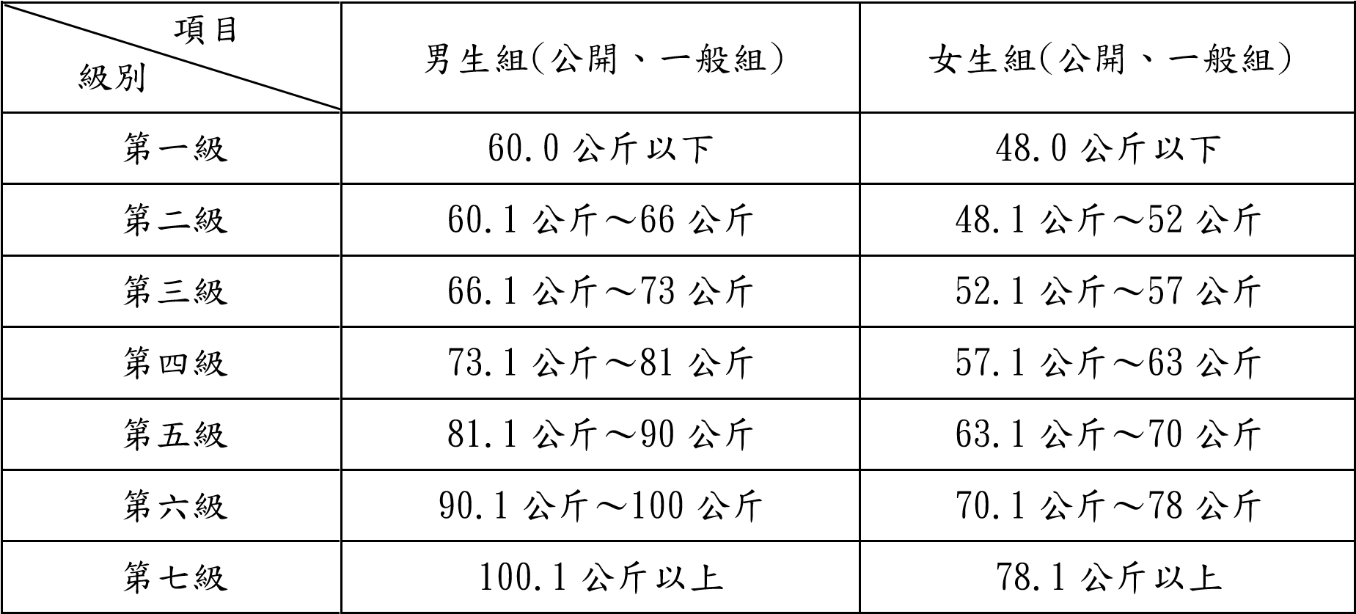 四、報名人數規定及參賽資格：   (一)註冊報名：各校依據中華民國109年全大運競賽規程第十二條規定辦理。   (二)報名人數規定：每一學校男、女生組至多各報名12人，每一量級最多報名2人，      每一運動員報名以一個量級為限。   (三)參賽資格：依據中華民國109年全大運競賽規程第十條規定辦理。具柔道初段以上者(達晉段標準業經中華民國柔道總會列冊公告者，視同晉升初段)，限報名參賽公開組。五、比賽預定日程：六、比賽制度：6人(含)以上採8強復活賽制(QFR system)；5人(含)以下採循環賽。七、比賽規定：比賽時間：各組比賽時間皆為四分鐘，時間終了雙方平手時，則進行黃金得分系統(Golden Score system)，不限時間。過磅：地點：國立高雄科技大學第一校區活動中心接受過磅。時間：當天比賽之運動員於賽程前一天下午16：00~16：30舉行試磅，並須於16：30至17：30完成正式過磅。(正式過磅以一次為限)，逾時不候，不再過磅。於比賽當天上午第一場比賽前1小時於過磅處實施抽磅。證件：必須攜帶大會核發之運動員證參加過磅。過磅服裝：男生運動員穿底褲，女生運動員穿底褲與內衣，但如運動員要求，亦可裸身過磅。參賽運動員須穿著有該學校名稱 (位置在左胸或背後擇一) 且背後無其他識別布的柔道服，公開組備藍色和白色柔道服參賽，一般組備白色柔道服參賽。柔道服除原有製造商標誌外如有其他廠商標誌，逕依全大運執委會相關規定辦理。女生運動員柔道衣內必須穿著無標誌、圖樣的白色短袖圓領T恤參賽。運動員出場比賽，必須攜帶運動員證，違者不得出場比賽。運動員及教練應遵守規則，服從裁判判決，否則裁判有停止其比賽之權。凡比賽發生非規則或本規程中無明文規定之問題，由審判(技術或仲裁)委員會判定之，其判定為終決。凡中途棄權退出比賽或經大會判定失格者，其比賽成績不予計算，並取消其往後之出賽權。比賽規則：採用最新國際柔道比賽規則，如對規則解釋有所爭議或未盡事宜，由審判委員會解釋之。九、管理資訊：    (一)競賽管理：由全大運執行委員會統籌柔道競賽各項業務，並在全大運組織委員會指導下，       由中華民國柔道總會及大專體總柔道委員會(中國文化大學)協助各項技術工作。裁判人員遴聘：依全國大專校院運動會舉辦準則第十五條辦理，其中裁判長應聘請資深國家A級以上裁判擔任，裁判需具國家 A 級裁判資格且最近 3 年內有擔任執行裁判者中遴聘，並視實際需求，由中華民國體育運動總會登錄之B級以上裁判協助之。十、器材檢定：所有場地器材與設備均須符合國際柔道總會規則或中華民國柔道總會之規定。十一、申訴：依據中華民國109年全大運競賽規程第十三、十四條及中華民國柔道總會相關規定辦      理。十二、獎勵：    (一)各項競賽及團體錦標錄取名次均依據中華民國 109 年全大運競賽規程第十五條規定辦理。   (二)如依競賽規程獎勵計算錦標方式仍有相同，再採計「金牌運動員出場次數」、      「銀牌運動員出場次數」、餘此類推以判定名次。頒獎於每項決賽後舉行，受獎者須穿著白色柔道服。各組各量級第三名、第五名及第七名名次並列。十三、運動禁藥管制：依據中華民國 109 年全大運競賽規程第十七條規定辦理。十四、技術暨抽籤會議：中華民國109年5月2日(星期六)下午2時，於國立高雄科技大學第一校      區會議室(高雄市燕巢區大學路1號)舉行，(不另行通知；時間及地點如有任何變更，將於      109年全大運官網中公布)。十五、裁判會議：中華民國109年5月2日(星期六)下午3時，於國立高雄科技大學第一校區會議      室(高雄市燕巢區大學路1號)舉行(不另行通知；時間及地點如有任何變更，將於109年全大      運官網中公布)。中華民國109年全國大專校院運動會跆拳道技術手冊（分則）一、比賽時間：品勢：中華民國109年5月1日(星期五)至5月2日(星期六)，計2天。對打：中華民國109年5月3日(星期日)至5月6日(星期三)，計4天。二、比賽地點：海青高級工商職業學校活動中心（高雄市左營區左營大路1號）。三、競賽分組及項目：品勢(公開、一般組)對打 四、報名人數規定及參賽資格：   (一)註冊報名：依據中華民國109年全大運競賽規程第十二條規定辦理。   (二)報名人數規定：各參賽學校報名對打項目各組各量級比賽以1人為限。      參賽品勢項目個人組至多可報名3人，團體組、雙人組以1隊為限(個人、      雙人、團體組運動員皆可參加，除性別限制以外)。   (三)參賽資格：依據中華民國109年全大運競賽規程第十條規定辦理。報名品勢及對打須具備黑帶初段以上資格者，報名時各參賽運動員須檢附中華民國跆拳道協會核發之段証證明影本，否則不予受理。五、賽程抽籤：品勢：中華民國109年4月30日(星期四)下午3時，於海青高級工商職業學校活動中心（高雄市左營區左營大路1號）舉行，請各隊派代表出席(如不克出席，將由大會代理抽籤事宜)。對打：中華民國109年5月2日(星期六)至5月5日(星期二)，每日下午3時，於海青高級工商職業學校活動中心（高雄市左營區左營大路1號）舉行，請各隊派代表出席(如不克出席，將由大會代理抽籤事宜)。六、比賽制度：    (一)品勢：(公開組8項、一般組6項)預賽：8(6)項品勢中抽選其中2項品勢，依運動員所得分數，取平均成績前16名進入複賽。複賽：依剩下6(4)項品勢中，抽選其中2項品勢，取平均成績前8名進入決賽。雙人組、團體組決賽：依剩下4(2)項品勢中，抽選其中2項品勢，取平均成績排定名次。(預賽、複賽比賽運動員將以原籤號決定出場順序；決賽出場順序，以複賽成績為依據，績優者為後出場)。個人組決賽：前8強運動員重新抽籤(複賽第1-4名設為種子籤、5-8名抽籤)，依 PK 賽制進行決賽，競賽品勢依8(6)項指定品勢中抽出第1輪、第2輪、第3輪。第5及7名外加一場PK定名次，競賽品勢依8(6)項指定品勢中抽出1項品勢。    (二)對打：採單淘汰附加名次賽制，5及7名採黃金得分賽制。七、比賽規定：運動員出場比賽，必須攜帶運動員證，以備查驗，違者不得出場比賽。運動員應遵守規則，服從裁判，否則裁判有停止其比賽之權。對打比賽時間及方式：男、女生各組每回合採2分鐘，以3回合為限，回合與回合間休息1分鐘。三回合結束後如平分，依據世界跆拳道公布之最新競賽規則，進行1分鐘之黃金得分賽。對打第5名及第7名之名次賽，採1分鐘之黃金得分賽制，如時間終了仍無結果，依據世界跆拳道最新競賽規則第十五條之規定裁定勝負。對打過磅規定：時間：除第一日賽程之運動員過磅時間為開幕典禮當天（109年5月2日星期六）之下午1至2時；第2-4日賽程之運動員於競賽前一日下午2至3時於比賽場地之指定地點接受過磅。公開組於每日賽前一小時，進行隨機過磅。服裝：男生運動員應穿底褲，女生運動員應穿底褲與內衣。運動員可要求裸身過磅。比賽服裝、護具、配備：公開組品勢：須穿著中華民國跆拳道協會認定之品勢競賽道服。一般組品勢：須穿著中華民國跆拳道協會認定之品勢競賽道服。公開組對打：參賽運動員之電子護胸及電子頭盔由大會提供；運動員應穿著中華民國跆拳道協會認定之競技比賽道服，並自備護襠(陰)、護手、護腳脛、護齒(有戴矯正牙器者，須配戴專用全牙式護齒套)、手套及電子襪等個人裝備；電子護具品牌另行公告於 109年全大運官網。一般組對打：參賽運動員之護胸及頭盔由大會提供；運動員須著中華民國跆拳道協會認定之競技比賽道服，並自備護手、護襠(護陰)、護腳脛、護齒(有戴矯正牙器者，須配戴專用全牙式護齒套)及手套。八、比賽規則：採用世界跆拳道（World Taekwondo）審定公布之最新競賽規則（第9條第二項隨機    過磅條例除外），如對規則解釋有所爭議或規則未盡事宜，由技術委員會解釋之。九、管理資訊：   (一)競賽管理：由全大運執行委員會統籌跆拳道競賽各項業務，並在全大運組織委員會指導下，由      中華民國跆拳道協會及大專體總跆拳道委員會(中國文化大學)協助各項技術工作。   (二)裁判人員遴聘：依全國大專校院運動會舉辦準則第十五條辦理，其中裁判長應聘請資深國家A      級以上裁判擔任，裁判需具國家A級裁判資格且最近3年內有擔任執行裁判者中遴聘，並視      實際需求，由中華民國體育運動總會登錄之B級以上裁判協助之。十、器材檢定：競賽場地器材與設備須符合世界跆拳道規則之規定。十一、申訴：依據中華民國109年全大運競賽規程第十三條及世界跆拳道相關規定辦理。十二、獎勵：科目錦標錄取名次均依據中華民國109年全大運競賽規程第十五條規定辦理。   (二)頒獎於每項決賽後舉行，受獎者須穿著代表隊制服。    (三)對打項目競賽積分每量級第一名4分、第二名2分、第三名1分，若總積分相同者以第一名      數量多者為優勝，若第一名數量相同以第二名數量計之，第二名數量相同者則以第三名數計量      之。倘若仍有並列，再採計「金牌運動員出場次數」、「銀牌運動員出場次數」、餘此類推「第      八名運動員出場次數」以判定名次。    (四)品勢項目如依競賽規程第十五條第二項規定辦理；設有團體項目者以團體成績為錦標，當分       數相同時，則依據世界跆拳道（World Taekwondo）品勢競賽規則辦理。對打項目各組各量級第三名、第五名及第七名名次並列。 十三、運動禁藥管制：依據中華民國109年全大運競賽規程第十七條規定辦理。十四、技術及抽籤會議：品勢：中華民國109年4月30日(星期四)下午3時，於海青高級工商職業學校活動中心會議室（高雄市左營區左營大路1號）舉行(不另行通知；時間及地點如有任何變更，將於109年全大運官網中公布)。對打：中華民國109年5月2日(星期六)下午2時，於海青高級工商職業學校活動中心會議室（高雄市左營區左營大路1號）舉行(不另行通知；時間及地點如有任何變更，將於109年全大運官網中公布)。十五、裁判會議：品勢：中華民國109年4月30日(星期四)下午4時，於海青高級工商職業學校活動中心會議室（高雄市左營區左營大路1號）舉行(不另行通知；時間及地點如有任何變更，將於109年全大運官網中公布)。對打：中華民國109年5月2日(星期六)下午3時，於海青高級工商職業學校活動中心會議室（高雄市左營區左營大路1號）舉行(不另行通知；時間及地點如有任何變更，將於109年全大運官網中公布)。中華民國109年全國大專校院運動會射箭技術手冊（分則）一、比賽時間：中華民國109年4月30日(星期四)至5月5日(星期二)，計6天。二、比賽地點：國立高雄大學棒壘場(高雄市楠梓區高雄大學路700號)。三、比賽分組及項目：   (一)分組：      1.團體賽(公開男、女生組、一般男、女生組)2.個人賽(公開男、女生組、一般男、女生組)3.混雙對抗賽(公開組、一般組)(二)項目：      1.反曲弓2.複合弓四、報名人數規定及參賽資格：註冊報名：依據中華民國109年全大運競賽規程第十二條規定辦理。(二)報名人數規定：每一學校各組限報名1隊，每隊報名人數以4人為限。(三)參賽資格：依據中華民國109年全大運競賽規程第十條規定辦理。五、比賽預定日程：(預定賽程視實際報名人數作適當微調，並於3月下旬並配合大會需求做賽程之    微調，並於4月上旬大會官網公告。)六、比賽制度：採用國際射箭總會競賽辦法。競賽制度：比賽分為4階段進行，各組分別為排名賽、個人對抗賽、混雙對抗賽及團體對抗賽。淘汰局及決賽局，反曲弓組於70公尺場地舉行；複合弓組於50公尺場地舉行。個人對抗賽：反曲弓組排名賽：各組男、女入選排名賽前32人，依雙局之總分排名進行個人淘汰局。個人賽：各組男、女前32人，依對抗表進行淘汰局及決賽局賽程。個人對抗賽淘汰局每回2分鐘，每人射3箭，採新積點制(每回合分數高者獲得2點、平分各得1點、分數低者0點)先獲得6或7積點為勝者。個人對抗賽於獎牌賽決賽局採交互發射20秒一箭交互發射。複合弓組排名賽：各組男、女入選排名賽前32人，依雙局之總分排名進行個人淘汰局。個人賽：各組男、女前32人，依對抗表進行淘汰局及決賽局賽程。個人對抗賽淘汰局每人2分鐘射3箭，共計5回15箭，採總分制分數高者為勝者。個人對抗賽於獎牌賽決賽局採交互發射20秒一箭。團體對抗賽：反曲弓組排名賽：依個人排名賽中，同一組隊單位所獲得之團體總分最優前8隊，排定團體賽對抗表進行比賽。團體對抗賽採新積點制，每回2分鐘/每一位運動員2箭，共6箭，該輪合分數高者獲得2點、平分各得1點、分數低者0點，累計獲得5、6積點為勝隊。團體對抗賽於獎牌賽決賽局採交互發射，每隊2分鐘每一運動員一箭後(3箭)停錶，換另隊每一運動員一箭後(3箭)停錶，共計6箭，交互輪替。複合弓組排名賽：依個人排名賽中，同一組隊單位所獲得之團體總分最優前8隊，排定團體賽對抗表進行比賽。團體對抗賽採總分制，每回2分鐘/每一位運動員2箭，共6箭，共計4回合24箭，總分高者為勝隊。團體對抗賽於獎牌賽決賽局採交互發射，每隊2分鐘每一運動員一箭後(3箭)停錶，換另隊每一運動員一箭後(3箭)停錶，共6箭為一輪，共計4輪24箭，總分高者為勝隊。混雙對抗賽：反曲弓組混雙對抗賽以單一學校男、女運動員之成員組隊，單一學校至多1組男、女運動員參賽。混雙對抗賽之隊伍於排名賽中依序錄取前8隊晉入對抗賽。混雙對抗賽依排定對抗表進行比賽，採新積點制，每回80秒/每一位運動員2箭/共4箭為一輪，該輪分數高者獲得2點、平分各得1點、分數低者0點，累計獲得5、6積點為勝隊。複合弓組混雙對抗賽以單一學校男、女運動員之成員組隊，單一學校至多1組男、女運動員參賽。混雙對抗賽之隊伍於排名賽中依序錄取前8隊晉入對抗賽。混雙對抗賽依排定對抗表進行比賽，採總分制，每回80秒/每一位運動員2箭/共4箭為一輪共計4輪，依照16箭總分多寡為勝者晉級。七、比賽規則：採用國際射箭總會審定公布之最新比賽規則，如對規則解釋有所爭議或規則未盡宜    由審判委員會解釋之。八、器材檢定：所有競賽場地器材與設備均須符合國際射箭總會規則或中華民國射箭協會之規定。比賽靶紙：採用國際射箭總會或中華民國射箭協會審定合格之比賽靶紙。弓具檢查：按技術手冊上註明之檢查時間接受檢查。未依規定時間內接受檢查者，仍得參賽，唯經抽檢違規，則取消參賽資格及成績。九、服裝規定：參賽運動員和教練一律著有學校名稱或標誌之團體制服，且須攜帶運動員證，以備    查核。十、管理資訊：競賽管理：由全大運執行委員會統籌射箭競賽各項業務，並在全大運組織委員會指導下，由中華民國射箭協會及大專體總射箭委員會(國立中正大學)協助各項技術工作。裁判人員遴聘：依全國大專校院運動會舉辦準則第十五條辦理，其中裁判長應聘請資深國家A級以上裁判擔任，裁判需具國家A級裁判資格且最近3年內有擔任執行裁判者中遴聘，並視實際需求，由中華民國體育運動總會登錄之B級以上裁判協助之。十一、申訴：依據中華民國109年全大運競賽規程第十三條及國際射箭總會相關規定辦理。十二、獎勵：各項競賽及團體錦標錄取名次均依據中華民國109年全大運競賽規程第十五條規定辦理。    (二)頒獎於每項決賽後舉行，受獎者須穿著代表隊制服。十三、運動禁藥管制：依據中華民國109年全大運競賽規程第十七條規定辦理。十四、技術會議：公開組：中華民國109年4月29日(星期三)下午2時，於國立高雄大學會議室(高雄市楠梓區高雄大學路700號)舉行(不另行通知；時間及地點如有任何變更，將於109年全大運官網中公布)。一般組：中華民國109年5月2日(星期六)下午2時，於國立高雄大學會議室(高雄市楠梓區高雄大學路700號)舉行(不另行通知；時間及地點如有任何變更，將於109年全大運官網中公布)。十五、裁判會議：中華民國109年4月29日(星期三)下午3時，於國立高雄大學會議室(高雄市楠梓      區高雄大學路700號)舉行(不另行通知；時間及地點如有任何變更，將於109年全大運官網      中公布)。中華民國109年全國大專校院運動會擊劍技術手冊（分則）一、比賽時間：中華民國109年5月3日(星期日)至5月6日(星期三) ，計4天。二、比賽地點：國立高雄科技大學建工校區羽球館(高雄市三民區建工路415號)。三、競賽分組及項目：團體賽 (公開男、女生組；一般男、女生組)鈍劍團體賽銳劍團體賽軍刀團體賽個人賽 (公開男、女生組；一般男、女生組)鈍劍個人賽銳劍個人賽軍刀個人賽四、報名人數規定及參賽資格：註冊報名：依據中華民國109年全大運競賽規程第十二條規定辦理。    (二)報名人數規定：團體賽：每一單位 (學校) 報名每項以 1 隊為限，每隊正選 3 人，後補 1 人。個人賽：每一學校報名團體賽項目，其報名個人賽每項以 3 人為限，且不得跨劍種比賽。每一學校無報名團體賽項目，其報名個人賽每項以 2 人為限，且不得跨劍種比賽。每一運動員報名個人賽以 1 項為限，團體賽可報 3 項。(三)參賽資格：依據中華民國 109 年全大運競賽規程第十條規定辦理。五、比賽預定日程：每日上午 08:30 檢錄，09:00 開賽5 月3 日 (星期日) 女生組鈍劍個人賽、男生組軍刀個人賽、男生組銳劍個人賽 5月 4 日 (星期一) 男生組鈍劍個人賽、女生組軍刀個人賽、女生組銳劍個人賽 5月 5 日 (星期二) 女生組鈍劍團體賽、男生組軍刀團體賽、男生組銳劍團體賽 5月 6 日 (星期三) 男生組鈍劍團體賽、女生組軍刀團體賽、女生組銳劍團體賽比賽時間預定表六、比賽制度：  (一)個人賽：預賽採分組單循環制，同一學校運動員以儘可能不被安排在同一組的原則進行。複、決賽採十五點直接淘汰制。首輪循環賽淘汰 20%，晉級運動員以 64、32、16 及 8 人競賽表格所在位置進行直接淘汰賽。循環賽後積分統計，如果有 2 名或多名運動員勝率 (V/M)、淨擊中數 (HS－HR)、擊中數 (HS)3 個指數完全相同者，以抽籤決定總排名表上位置，如果涉及晉級資格時，一律晉級。排名：1 至 3 名次(第三名 2 人並列)以決賽勝出排定，其餘運動員的排名依被淘汰時所在競賽表中所有運動員的名次來排名；對於循環賽中被淘汰的運動員，他們的名次依據循環賽成績排定。   (二)團體賽：       1.競賽表中之各校排名，視該校該項目在個人賽成績最好的3 名運動員名次積分累加之和；如果有兩個或多個參加學校積分相同，則以隊伍中個人名次最好的隊伍名次在前。       2.積分：第 1 名 1 分，第 2 名 2 分，第 3 名 3 分，依次類推；如未參加個人賽者，其         積分為最後一名積分加 1 分計算。       3.參賽隊伍依據競賽表，派出 3 人接力，1 人候補，進行 9 局 45 點追分直接淘汰賽。4.各項目依實際參加隊數，依照競賽規程規定錄取名額，均須以比賽勝出，其餘按各隊團體賽前的排名排出名次。七、比賽規定：比賽開始前 10 分鐘，出賽運動員應到場準備，比賽開始後裁判點名不在場，三次點名，每次間隔一分鐘，第一次給予黃牌警告，第二次給予紅牌警告，第三次給予黑牌警告，同時取消該場比賽資格。八、比賽規則：採用國際擊劍總會所頒佈之 2019 最新國際擊劍比賽規則，如對規則解釋有所爭議或規則未盡事宜，由技術委員會解釋之。備註：消極比賽   循環賽不執行消極比賽制度。個人淘汰賽用循環賽排名結果作為p黑卡執行依據。團體賽用團體積分排名作為p黑卡執行依據。九、管理資訊：   (一)競賽管理：由全大運執行委員會統籌擊劍競賽各項業務，並在全大運組織委員會指導下，由中華民國擊劍協會及大專體總擊劍委員會(台北海洋科技大學)協助各項技術工作。裁判人員遴聘：依全國大專校院運動會舉辦準則第十五條辦理，其中裁判長應聘請資深國家 A 級以上裁判擔任，裁判需具國家 A 級裁判資格且最近 3 年內有擔任執行裁判者中遴聘，並視實際需求，由中華民國體育運動總會登錄之B級以上裁判協助之。十、器材檢定：   (一)所有競賽場地器材與設備均須符合國際擊劍總會規則之規定。運動員應自備符合規則要求之裝備和器材參加比賽。   (二)運動員比賽用之電劍、體線、電衣、面罩、軍刀面罩、軍刀袖套、劍服、劍褲、護胸均須於賽前經裁判檢查合格後，方可在比賽中使用。   (三)劍服、褲須達到 350 牛頓力以上，未符合標準者不得上場比賽。   (四)比賽裝備劍具請運動員自備，並準備上場的第二把(含以上)的預備器材，沒有預備器材，依      規則之罰則處罰。十一、申訴：依據中華民國109年全大運競賽規程第十三條及國際擊劍總會相關規定辦理。十二、獎勵：各項競賽及團體錦標錄取名次均依據中華民國109年全大運競賽規程第十五條規定辦理。本項目中之團體賽係屬 3 人 9局45分之接力賽性質。   (二)頒獎於每項決賽後舉行，受獎者須穿著代表隊制服。   (三)獎勵名次第三名得以並列之。   (四)團體賽項目選手，於所有賽程中均未出賽者則不予受獎。十三、運動禁藥管制：依據中華民國 109 年全大運競賽規程第十七條規定辦理。十四、技術會議：中華民國 109 年5 月2 日(星期六)下午2時，於國立高雄科技大學建工校區會議室(高雄市三民區建工路415號)舉行(不另行通知；時間及地點如有任何變更，將於109年全大運官網中公布)。十五、裁判會議：中華民國 109 年5 月2 日(星期六)下午3 時，於國立高雄科技大學建工校區會議室(高雄市三民區建工路415號)舉行(不另行通知；時間及地點如有任何變更，將於109年全大運官網中公布)。中華民國109年全國大專校院運動會舉重技術手冊（分則）一、比賽時間：中華民國109年5月3日(星期日)至5月4日(星期一) ，計2天。二、比賽地點：鼓山高中活動中心 (高雄市鼓山區明德路2號)。三、競賽分組：四、報名人數規定級參賽資格：    (一)註冊報名：依據中華民國109年全大運競賽規程第十二條規定辦理。    (二)報名人數規定：依據國際舉重總會規則12.6參賽方式實施，每一學校得報名男、女生組各一隊，男生組至多12人、女生組至多12人，但參加比賽一隊至多男生組10人、女生組10人，每量級至多2人參賽。    (三)參賽資格：依據中華民國109年全大運競賽規程第十條規定辦理。    (四)參賽標準：中華民國舉重協會協助提供成績冊，由大專體總舉重委員會(長榮大學)整理排序後公佈之，各量級25傑始能報名(不限級別)，並提供承辦學校作為參賽標準審核。五、比賽預定日程：視各組各量級實際參賽人數，排定後公告於大會官網。六、比賽規則：採國際舉重總會所頒布實施之規則英文版為準。              但規則中未盡事宜，則以審判委員之決議為最終判決不得上訴。七、比賽規定：(一)進行男生組10個級別、女生組10個級別總和成績的競賽，抓舉無成績或未參加抓舉者，不得參加挺舉比賽。   (二)報名後得更改參賽級別，惟必須於技術會議中提出，名單簽署提出後即予確認， 未提出更改名單或未出席技術會議者，視為不更改報名之參賽量級。   (三)倘體重未能於規定時限內，合於技術會議上確定之量級者，喪失競賽資格。   (四)運動員參加過磅時，應攜帶運動員證接受檢查，未攜帶者不准過磅。   (五)每場比賽由運動員介紹開始，介紹完畢後計時10分鐘開始比賽；未參加運動員介紹者，取消比賽資格。   (六)運動員出場競賽應穿著國際舉重總會規則規定之專業舉重衣及舉重鞋，且舉重衣必須印      或繡有高度至少5公分之各校校名字樣。   (七)凡喪失資格或參加體重過磅者，均以已出賽1人計算，名次判定亦同。八、管理資訊：   (一)競賽管理：由全大運執行委員會統籌舉重競賽各項業務，並在全大運組織委員會指導下，      由中華民國舉重協會及大專體總舉重委員會(長榮大學)協助各項技術工作。裁判人員遴聘：依全大運舉辦準則第十五條辦理，其中裁判長應聘請資深國家A級以上裁判擔任，裁判需具國家A級裁判資格且最近3年內有擔任執行裁判者中遴聘，並視實際需求，由中華民國體育運動總會登錄之B級以上裁判協助之。九、器材檢定：所有競賽場地器材與設備，均須符合國際舉重總會規則之規定。十、申訴：依據中華民國109年全大運競賽規程第十三條與中華民國舉重協會相關之規定辦理。十一、獎勵：各項競賽及團體錦標錄取名次均依據中華民國109年全大運競賽規程第十五條規定辦理。   (二)頒獎於每項決賽後舉行，受獎者須穿著代表隊制服。十二、運動禁藥管制：依據中華民國109年全大運競賽規程第十七條規定辦理。十三、技術會議：中華民國109年5月2日(星期六)下午2時，於鼓山高中活動中心2樓會議室(高      雄市鼓山區明德路2號)舉行(不另行通知；時間及地點如有任何變更，將於109年全大運官      網中公布)。十四、裁判會議：中華民國109年5月2日(星期六)下午3時，於鼓山高中活動中心2樓會議室(高      雄市鼓山區明德路2號)舉行(不另行通知；時間及地點如有任何變更，將於109年全大運官      網中公布)。中華民國109年全國大專校院運動會射擊技術手冊（分則）比賽時間：空氣槍：中華民國109年5月3日(星期日)至5月5日(星期二)，計3天。二、比賽地點：高雄市大寮靶場（高雄市大寮區鳳林三路21巷111號）。三、競賽分組：公開男生組空氣槍1.男生10公尺空氣手槍個人賽。2.男生10公尺空氣手槍團體賽。3.男生10公尺空氣步槍個人賽。4.男生10公尺空氣步槍團體賽。公開女生組空氣槍1.女生10公尺空氣手槍個人賽。2.女生10公尺空氣手槍團體賽。3.女生10公尺空氣步槍個人賽。4.女生10公尺空氣步槍團體賽。公開男女混合組1.男女10公尺空氣手槍混合賽。2.男女10公尺空氣步槍混合賽。四、參賽標準：五、報名人數規定及參賽資格：    (一)註冊報名：依據中華民國109年全大運競賽規程第十二條規定辦理。    (二)報名人數規定：每一組隊學校單位各項目至多報名團體賽1隊(3人)及每一混合賽項目       最多報名2隊（每隊由一個女運動員及一個男運動員組成）。    (三)參賽資格：依據中華民國109年全大運競賽規程第十條規定辦理。六、比賽制度：採用中華民國射擊協會最新修訂出版之規則；如規則解釋有爭議，以英文版為準。規則中如有未盡事宜，則以審判委員會議之決議為最終判決。比賽分為2階段進行，各項目分別為資格賽、個人決賽(採淘汰賽制)。團體賽成績：以各參賽單位參加之空氣手槍、步槍項目資格賽之3人成績總和，判定名次。七、比賽細則：    (一)10公尺空氣手槍：資格賽：每一運動員在規定時間內射擊，男生射擊60發、女生射擊60發(每發最高10 分)。依資格賽個人成績總和，錄取最優前8名參加決賽。個人決賽：依據規則，採淘汰賽制(資格賽成績不計)方式進行，參加決賽8名運動員依口令射擊2組5發及2組單發後，依決賽累計成績(每發計分至小數點第一位，每發最高10.9分)，淘汰第8名，以後每2組單發比賽，依決賽累計成績淘汰1名運動員，直到比賽之銅牌、銀牌、金牌運動員確定為止。如發生被淘汰者同分時，立即進行逐發加賽，以確定淘汰者，加賽成績，不計入決賽成績。團體賽：以各組隊單位參加空氣手槍資格賽之3人成績總和，判定名次。男女10公尺混合資格賽：每一隊的男生及女生運動員在50分鐘內各射擊40發(每發最高10 分)。依2人成績總和，錄取最優前5隊參加混合決賽。男女10公尺混合決賽：依據規則，採淘汰賽制(混合資格賽成績不計)方式進行，參加決賽5隊運動員，每人依口令射擊3組5發及2組單發後，依決賽累計成績(每發計分至小數點第一位，每發最高10.9分)，淘汰第5名，以後每人射擊2組單發比賽，依決賽累計成績淘汰1隊參賽者，直到最後2隊時，每人射擊3組單發比賽以決定銀牌、金牌隊伍。如發生被淘汰隊伍或冠亞軍隊伍同分時，立即進行逐發加賽，以打破同分，加賽成績，不計入決賽成績。    (二)10公尺空氣步槍：資格賽：每一運動員在規定時間內射擊，男生射擊60發、女生射擊60發(每發最高10.9 分)。依資格賽個人成績總和，錄取最優前8名參加決賽。個人決賽：依據規則採淘汰賽制(資格賽成績不計)方式進行，參加決賽8名運動員依口令射擊2組5發及2組單發後，依決賽累計成績(每發計分至小數點第一位，每發最高10.9分)，淘汰第8名，以後每2組單發比賽，依決賽累計成績淘汰1名運動員，直到比賽之銅牌、銀牌、金牌運動員確定為止。如發生被淘汰者同分時，立即進行逐發加賽，以確定淘汰者，加賽成績，不計入決賽成績。團體賽：以各組隊單位參加空氣步槍資格賽之3人成績總和，判定名次。男女10公尺混合資格賽：每一隊的男生及女生運動員在50分鐘內各射擊40發(每發最高10.9分)。依2人成績總和，錄取最優前5隊參加混合決賽。男女10公尺混合決賽：依據規則，採淘汰賽制(混合資格賽成績不計)方式進行，參加決賽5隊運動員，每人依口令射擊3組5發及2組單發後，依決賽累計成績(每發計分至小數點第一位，每發最高10.9分)，淘汰第5名，以後每人射擊2組單發比賽，依決賽累計成績淘汰1隊參賽者，直到最後2隊時，每人射擊3組單發比賽以決定銀牌、金牌隊伍。如發生被淘汰隊伍或冠亞軍隊伍同分時，立即進行逐發加賽，以打破同分，加賽成績，不計入決賽成績。安全特別規定：各隊領隊、教練應維護該隊紀律及槍彈安全。空氣手槍或步槍，除在空槍練習及正式射擊外，應依據規則規定插入安全旗。進入靶場槍枝需打開槍機，放置於槍架上或槍盒內，並自行妥善保管。運動員在射擊線上，教練不得作口語方式之臨場指導。運動員在射擊線上時，職員與教練不得與運動員接觸或講話，必要時，需透過裁判通知運動員，運動員離開射擊線前，應先將槍枝清槍子彈退出，並打開槍機，放下槍枝，插入安全旗後，方得離開射擊線。離開射擊線時，不得干擾其他射擊運動員。射擊線上運動員，就位裝子彈後，槍口應朝靶位方向，舉槍時，槍口不得偏離上下左右45°，槍口不得轉向人群。休息線上運動員，不得隨意舉槍試瞄。子彈由大會提供，比賽之子彈交由各隊領隊統一控管使用。比賽期間所有槍枝、子彈於每日比賽完畢後，一律交由靶場庫房專人集中保管，不得攜離靶場。比賽期間靶場槍彈之提存，大會應派有專人服務。比賽規定：檢驗：各隊比賽前，應先將手(步)槍及附件送裁判組檢驗。手槍及附件之重量，不得超過1500公克、扳機拉力至少500公克；步槍(含附件)及射擊服裝(含手套、鞋子)亦均須送請裁判組檢驗。步槍及附件之重量，不得超過5500公克，射擊服裝厚度、柔軟度、射擊鞋、槍管長度、槍托曲角…均以國際射擊聯盟之規範為量測標準。報到：職員與運動員應於每日開賽前30分鐘到達靶場完成準備及裝備檢查。報到時間：正式開賽前30分鐘。運動員應於每輪次開賽前30分鐘就位，前半段15分鐘為準備時間，可作空槍試瞄(不得裝子彈射擊或充氣擊發)，後半段之15分鐘為準備及試射(不限彈數)時間。空氣手槍及步槍各項資格賽最後成績公布後30分鐘內辦理個人決賽報到檢錄，各項錄取前8名運動員應於決賽開始前30分鐘，到達準備區報到，未依規定時間報到者，依據規則規定處以扣分或名列最後名次，不得參加決賽。空氣手槍及步槍比賽，當經臨場裁判宣佈比賽開始，電子靶位定位後，運動員之任何充氣擊發，將記為未命中。一般規定：已註冊運動員不得任意棄權，不得冒名頂替。射擊比賽不接受任何理由之請假或更換輪次。運動員應按照國際射擊規則規定穿著射擊服裝，職員穿著各代表隊制服，出場比賽。運動員應攜帶運動員證及配戴號碼布，始得進場比賽。比賽號碼布，應配戴於外衣背面腰際以上位置。使用各式氣瓶時，應注意有效期限，CO2氣瓶均已超過使用年限，應禁止使用。比賽成績之申訴，應於比賽成績公布後10分鐘內提出口頭申訴，並依據競賽規程規定辦理。比賽中，運動員如有違規情事，依據競賽規程及國際射擊運動規則規定辦理。八、管理資訊：    (一)競賽管理：由全大運執行委員會統籌射擊競賽各項業務，並在全大運組織委員會指導下，       由中華民國射擊協會協助各項技術工作。    (二)裁判人員遴聘：依全國大專校院運動會舉辦準則第十五條辦理，其中裁判長應聘請資深       國家A級以上裁判擔任，裁判需具國家 A 級裁判資格且最近 3 年內有擔任執行裁判者       中遴聘，並視實際需求，由中華民國體育運動總會登錄之B級以上裁判協助之。九、器材設備：所有競賽場地器材與設備，均須符合國際射擊運動聯盟規則之規定。    (一)槍枝：空氣手槍、步槍採用0.177”口徑，定向及不定向飛靶槍採用 12號口徑靶槍為原則，       由運動員自備。    (二)彈藥：空氣手槍、步槍採用0.177”口徑鉛粒彈，飛靶項目採目 12GA 口徑靶彈，彈丸總重       不超過 24.5 克，直徑小於 2.6mm由大會提供。    (三)電子靶機：由大會提供。    (四)靶紙：採國際規格之標準靶紙(由大會提供)。十、申訴：依據中華民國109年全大運競賽規程第十三條與中華民國射擊協會相關之規定辦理。十一、獎勵：各項競賽及團體錦標錄取名次均依據中華民國109年全大運競賽規程第十五條規定辦理。    (二)頒獎於每項決賽後舉行，受獎者須穿著代表隊制服。十二、運動禁藥管制：依據中華民國109年全大運競賽規程第十七條規定辦理。十三、技術會議：中華民國109年5月2日(星期六)下午3時，於高雄市大寮靶場會議室     （高雄市大寮區鳳林三路21巷111號）舉行，(不另行通知；時間及地點如有任何變更，      將於109年全大運官網中公布)。十四、裁判會議：中華民國109年5月2日(星期二)下午4時，於高雄市大寮靶場會議室    （高雄市大寮區鳳林三路21巷111號）舉行(不另行通知；時間及地點如有任何變更，     將於109年全大運官網中公布)。中華民國109年全國大專校院運動會拳擊技術手冊（分則）一、比賽時間：中華民國109年5月3日(星期日)至5月6日(星期三)，計4天。二、比賽地點：樹德科技大學行政禮堂 (高雄市燕巢區橫山路59號)。三、競賽分組及項目：四、報名人數規定及參賽資格：(一)註冊報名：依據中華民國109年全大運競賽規程第十二條規定辦理。(二)報名人數規定：每一學校男生組、女生組每一量級至多報名1人，每一運動員報名    以一個量級為限。(三)參賽資格：依據中華民國109年全大運競賽規程第十條規定辦理。須領有中華民國拳擊協會所核發之運動員手冊。五、比賽預定日程：六、比賽制度：採用國際拳擊總會(AIBA)最新國際拳擊規則英文版為準。規則中如有未盡事宜，    則以技術委員做最終解釋。七、各組回合、時間及拳套：八、比賽規定：(一)運動員應自備符合國際拳擊總會規定的護檔、牙套、頭巾(女生組)及紅、藍色比賽服裝    各乙套(須標示學校名稱)，裝備不齊全者，大會有權取消其比賽資格。繃帶由大會提供。(二)運動員體檢及過磅：體檢過磅每天上午8時至9時僅當日有賽事之運動員方需進行例行體檢過磅，下午12時起開始比賽(地點同前)。依規則過磅，男生可著內褲，女生著內衣褲，過磅時禁止飲食或口含物品，並限制無關人員(包括教練、裁判)進入過磅室。運動員參加級別，依向大會報名之級別即確定級別，不得更改級別參賽，體檢過磅合格者，始得參與比賽。體檢過磅須攜帶運動員證與運動員手冊，未攜帶運動員證與運動員手冊者不得參加每天之體檢過磅。女生組須由運動員與教練填具未懷孕證明書，於體檢時送交大會備查，始可參賽。(三)抽籤方式：抽籤時間於109年5月2日(星期六)技術會議後，以電腦方式進行抽籤。抽籤時務必請各領隊、教練或管理至少一人在場參與，以避免運動員權益受損。(四)比賽開始，運動員逾時1分鐘未出場者，以棄權論。九、管理資訊：   (一)競賽管理：由全大運執行委員會統籌拳擊競賽各項業務，並在全大運組織委員會指導下，      由中華民國拳擊協會及大專體總拳擊委員會(國立臺灣體育運動大學)協助各項技術工作。裁判人員遴聘：依全國大專校院運動會舉辦準則第十五條辦理，其中裁判長應聘請資深國家A級以上裁判擔任，裁判需具國家A級裁判資格且最近3年內有擔任執行裁判者中遴聘，並視實際需求，由中華民國體育運動總會登錄之B級以上裁判協助之。十、器材檢定：   (一)所有競賽場地器材與設備均須符合國際拳擊總會規則之規定。   (二)拳套、頭盔：由大會提供。   (三)牙墊、護襠：由運動員自備。十一、申訴：依據中華民國109年全大運競賽規程第十三條規定與中華民國拳擊協會相關之辦理。十二、獎勵：   (一)各項競賽及團體錦標錄取名次均依據中華民國109年全大運競賽規程第十五條規定辦理。   (二)頒獎於每項決賽後舉行，受獎者須穿著代表隊制服。   (三)各組各量級第三名、第五名及第七名名次並列。十三、運動禁藥管制：依據中華民國109年全大運競賽規程第十七條規定辦理。十四、技術會議：中華民國109年5月2日(星期六)下午1時，於樹德科技大學行政禮堂會議室(高雄      市燕巢區橫山路59號)舉行(不另行通知；時間及地點如有任何變更，將於109年全大運官網      中公布)。十五、裁判會議：中華民國109年5月2日(星期六)下午2時，選手抽籤後舉行，於樹德科技大學行      政禮堂會議室(高雄市燕巢區橫山路59號)舉行(不另行通知；時間及地點如有任何變更，將於      109年全大運官網中公布)。中華民國109年全國大專校院運動會空手道技術手冊（分則）一、比賽時間：中華民國109年5月3日(星期日)至5月6日(星期三)，計4天。二、比賽地點：國立中山大學體育館(高雄市鼓山區蓮海路70號)。三、比賽分組及項目：   (一)男生組(公開組、一般組)：       1.個人對打：(1)第一量級：體重 60.00 公斤以下(含 60.00 公斤)。(2)第二量級：體重 60.01 公斤～67.00 公斤。(3)第三量級：體重 67.01 公斤～75.00 公斤。(4)第四量級：體重 75.01 公斤～84.00 公斤。(5)第五量級：體重 84.01 公斤以上。2.個人型：(二)女生組(公開組、一般組)：       1.個人對打：(1)第一量級：體重 50.00 公斤以下(含 50.00 公斤)。(2)第二量級：體重 50.01 公斤～55.00 公斤。(3)第三量級：體重 55.01 公斤～61.00 公斤。(4)第四量級：體重 61.01 公斤～68.00 公斤。(5)第五量級：體重 68.01 公斤以上。2.個人型：四、報名人數規定及參賽資格：   (一)註冊報名：依據中華民國109年全大運競賽規程第十二條規定辦理。   (二)報名人數規定：每一參加學校報名各組各量級對打比賽均以1人為限，參加對       打比賽之運動員得兼個人型。   (三)參賽資格：       1.依據中華民國109年全大運競賽規程第十條規定辦理。2.報名公開組運動員須具備空手道成人初段以上證書資格，一般組運動員須具備空手道參級以上證書資格者(以賽前取得為準)，始能報名參加比賽，對打比賽之運動員請於過磅時繳驗段(級)證書影本，個人型之運動員，請於比賽第一輪檢錄時繳驗。段級證書必須為中華民國空手道協會或經內政部登記之空手道人民團體所頒發。五、比賽預定日程：六、比賽制度：依據2019年1月1日起實施之世界空手道聯盟(World Karate Federation)最新比賽規    則。(一) 個人對打：採單淘汰冠亞敗部復活賽(Repechage system)賽制。(二) 個人型：採評分淘汰賽制。七、比賽規定：(一)賽程抽籤：中華民國109年5月2日(星期六)下午3時技術會議後舉行，經抽    籤之賽程不得提出更改之異議。   (二)過磅規定：當日參加對打賽程之運動員於當天上午8時至8時50分於過磅室       進行過磅，依世界空手道聯盟(World Karate Federation)最新競賽規則，過磅以        一次為限，正負差為0.2公斤。運動員過磅時應攜帶大會之運動員證及空手道       級(段)位證書，未攜帶運動員證及級(段)位證書者，不得參加過磅並以棄權論。        運動員過磅時，以赤足，著短褲、短袖運動衫，但如運動員要求，亦可裸身過         磅。過磅室禁止飲食及無關人員進入(含教練及非擔任過磅裁判者)。過磅逾時        以棄權論，依向大會註冊之參賽級別為準，不得更改比賽級別。   (三)比賽服裝及配備：參加比賽運動員必須穿著世界空手道聯盟(WKF)規定與認證       之服裝與護具出場比賽。(依世界空手道聯盟規定，參加對打比賽所有運動員須        自備紅、藍色帶、護齒、拳套、脛骨護墊、腳部護具、身體護具及護胸(女生組)，         內穿式護陰是可允許使用的，但抽取活動式塑膠杯之護陰是不被允許的)。   (四)對打比賽時間依照世界空手道聯盟規則規定：男生3分鐘、女生3分鐘。   (五)型比賽：1.參加公開組型比賽者依照世界空手道聯盟規定之列表型；2.參加一般組型比賽者，須打四大流派基本型，由裁判當場抽籤指定之(如下列)：          (1)松濤流：平安初段至五段、鐵騎初段。          (2)系東流：平安初段至五段、內步進。          (3)和道流：平安初段至五段、內步進。          (4)剛柔流：太極上段一/太極掛檔、太極上段二/太極迴旋擋、太極中段一/擊碎一、                     太極中段二/擊碎二、太極下段一/三戰、太極下段二/轉掌。         3.獎牌賽方可打世界空手道聯盟規定之列表型。   (六)運動員及教練須憑運動員及教練證進入比賽場，非參加該組賽程之運動員及教       練不得進入比賽場內。   (七)競賽場內除當場比賽之運動員及其教練一名外，其餘人員不得進入指導席位上。       代表隊教練進入指導席位，應著代表該隊之長袖運動外套、運動長褲、運動鞋，        並不得大聲喧嚷、干擾比賽進行或侮罵裁判行為，違者，由該場執行裁判令其       出場。情節重大者，則提請審判委員會處罰之。   (八)為維護競賽秩序，嚴禁教練或運動員禁坐場內抗議申訴，違者，除大會不接受       申訴外，並取消該運動員或教練參賽資格。八、比賽規則：依世界空手道聯盟(WKF)所定之最新規則，如對規則解釋有所爭議或規則未盡事宜，    由審判委員會解釋之。九、管理資訊：   (一)競賽管理：由全大運執行委員會統籌空手道競賽各項業務，並在全大運組織委       員會指導下，由中華民國空手道協會及大專體總空手道委員會(臺北市立大學)       協助各項技術工作。   (二)裁判人員遴聘：依全國大專校院運動會舉辦準則第十五條辦理，其中裁判長應       聘請資深國家A級以上裁判擔任，裁判需具國家A級裁判資格且最近3年內有       擔任執行裁判者中遴聘，並視實際需求，由中華民國體育運動總會登錄之B級       以上裁判協助之。十、器材檢定：競賽場地器材與設備採最新世界空手道聯盟(WKF)競賽規則之規定辦理。十一、申訴：依據WKF世界空手道聯盟最新競賽規則之申訴規定辦理:該隊教練或領隊必須於該場      比賽結束後一分鐘內以口頭提出申訴要求，四分鐘內完成事由書寫與繳費，五分鐘由審判委員      完成決議，超過規定時間不予受理。十二、獎勵：   (一)各項競賽及團體錦標錄取名次均依據中華民國109年全大運競賽規程第十五條規定辦理。   (二)頒獎於每項決賽後舉行，受獎者須穿著代表隊制服。   (三)對應國際比賽規範各組各量級第三名、第五名及第七名名次並列。十三、運動禁藥管制：依據中華民國109年全大運競賽規程第十七條規定辦理。十四、技術會議：中華民國109年5月2日(星期六)下午2時，於國立中山大學會議室(高雄市鼓山      區蓮海路70號)舉行，各參賽學校以2名代表參加為限(不另行通知；時間及地點如有任何變      更，將於109年全大運官網中公布)。十五、裁判會議：中華民國109年5月2日(星期六)下午1時，於國立中山大學會議室(高雄市鼓山      區蓮海路70號)舉行(不另行通知；時間及地點如有任何變更，將於109年全大運官網中公      布)。中華民國109年全國大專校院運動會軟式網球技術手冊（分則）一、比賽時間：中華民國109年5月2日(星期六)至5月6日(星期三)，計5天。二、比賽地點：國立高雄大學網球場(高雄市楠梓區高雄大學路700號)。三、競賽分組及項目：    (一)團體賽 (公開組、一般組)       1.男生組團體賽2.女生組團體賽(二)個人賽 (公開組、一般組)       1.單打賽2.雙打賽3.混合雙打四、參賽名額：五、報名人數規定及參賽資格：(一)註冊報名：各校依據中華民國109年全大運競賽規程第十二條規定辦理。(二)報名人數規定(公開組、一般組)：      1.每一運動員最多可報名 2 項(單打、雙打、混合雙打、團體4項)。2.單打賽：每一學校最多可各報名 2 人。3.雙打賽及混合雙打賽：每一學校最多可各報名 2 組。4.團體賽：每一學校各組最多可報名 1 隊，每隊最多8人。(三)參賽資格：      1.依據中華民國109年全大運競賽規程第十條規定辦理。2.直接會內賽。六、比賽制度：(一)團體賽：各組報名 2 隊(含)以下時，採兩賽積分制，積分相等勝負之制定，依循環賽計分之 A、B、C 循序判定。團體賽各組報名 5 隊以下(含 5 隊)，採單循環賽制。團體賽各組報名 6 隊以上時，預賽採分組循環，決賽採交叉決賽。注意事項：公開女生組、公開男生組團體賽採二雙一單制，其順序為雙、單、雙；男、女生每場每人限出賽一次。一般男生組、一般女生組團體賽採三雙制，男、女生每場每人限出賽一次。團體賽每點比賽，公開組單打採七局制(先勝四局者獲勝)，公開組及一般組雙打一律採九局制(先勝五局者獲勝)。團體賽雙方比賽勝負既定，則停止繼續比賽(以 2：0 或 2：1 判定)。(二)個人單打賽、個人雙打賽、個人混雙賽：個人賽均採單淘汰賽。個人雙打賽、個人混雙賽每場採九局制(先勝五局者獲勝)、個人單打賽採七局制(先勝四局者獲勝)。七、抽籤原則：    (一)種子：以108年全大運軟式網球各組優勝依序列為種子隊且列四種子隊為限。   (二)團體賽分組循環預賽及個人賽，種子隊分配為「一、四」「二、三」各種子隊先抽籤分配       後，再抽其餘各隊。個人賽若該單位該項目報名2人（組），則抽籤時除種子隊外，分兩大區分別抽入籤表。個人雙打賽、個人混雙賽非上屆前四名搭配組合者，不列入種子隊。八、循環賽成績計算方式：團體賽每場比賽已分出勝負之球隊，由裁判判定獲勝後，其餘各點不再繼續比賽。(二)勝一場得 2 分，敗一場得 1 分，棄權以零分計，以積分多寡計算名次。(三)凡中途棄權退出比賽者或經大會判定失格之球隊已賽成績，不予列入排序計算。(四)積分相同時名次判定之優先順序：1.兩隊積分相同時以該兩隊比賽之勝隊獲勝。2.如遇三隊或三隊以上積分相同時，以積分相同之相關各隊比賽結果，依下列順序判定：(1)(勝點數) ÷ (負點數) 之商大者獲勝。(2)(總勝局數) ÷ (總負局數) 之商大者獲勝。(3)(總勝分) ÷ (總負分) 之商大者獲勝。(4)如仍無法判定名次時，則由裁判長主持抽籤決定。九、比賽規定：團體賽各隊應詳閱出賽時間，並於賽前30分鐘前向大會領取出賽名單，填妥後於20分鐘前提交大會競賽組，不再另行通知，未依規定提出名單者以棄權論，如比賽時間有更動，以大會報告時間為準 (以大會時鐘為準)。團體賽運動員出場比賽，必須攜帶運動員證備查，點名後10分鐘內無法提出者，該點以棄權論視同空點，並取消該場其後各點之比賽資格，即往後各點以敗點記分。個人賽未帶運動員證或呼叫下場，如10分鐘內無法提出或下場比賽者，該場以棄權論。團體賽各隊出賽名單，中間不得輪空 (排空點)，否則自空點後均以敗點論。比賽期間若因某隊運動員因故人數不足，空點只可排於後面順位，但必須事先提出聲明，若未提出則以空點現象處理，但如因雨延賽則不受此項規定。團體賽中任何一點，如因未出賽而被判棄權時，取消該場其後各點之比賽資格，即往後各點之積分為零。   (七)團體賽若有空點現象時，依下列方式處理：       1.兩隊勝負尚未分出之前，出賽單位各點若有運動員不論任何理由無法出賽時，視同空點         (雙打時僅一名運動員在現場亦屬空點)。空點一經判定，則不論該場已賽勝負如何，一概         判為對方之勝場，其比數之計算如下：2：0 (4:0、4:0)。2.若出賽學校運動員不足時，應於拿出場表排點前向大會聲明，並告知對方後，只可將運動  員排在前面各點，中間不得有空點，後面未排之各點均判為對方之勝點 (若未事先聲明告  知，依空點處理)。       3.空點經判定後，僅該場判為負場，其前已賽成績依舊保留，亦不取消往後之賽程。       4.比賽因雨延賽至隔天再賽，原名單內運動員無法出賽需更換名單，如在第一點尚未開始前         得重新填寫出賽名單，但第一點已開賽則不得更換名單，並不以空點處理。    (八)為賽程能順利進行，場地安排得由大會隨時視情況調度及分場拆點同時舉行，各隊不得異       議。    (九)團體賽比賽中僅准許一位教練或經向裁判長報備核准之同校登錄內隊職員於換邊休息時作       指導。    (十)比賽場地一律淨空，比賽已結束之運動員應迅速離開到觀眾席觀看球賽，不得藉故停留在       場內。    (十一)各學校運動員參加比賽，必須穿著規則規定之服裝，否則不准參賽。十、比賽規則：採用中華民國軟式網球協會審定印行之國際最新軟式網球比賽規則，如對規則解釋    有所爭議，由審判委員會解釋之。十一、管理資訊：   (一)競賽管理：由全大運執行委員會統籌軟式網球競賽各項業務，並在全大運組織委員會指導        下，由中華民國軟式網球協會及大專體總軟式網球委員會(正修科技大學)協助各項技術工      作。   (二)裁判人員遴聘：依全國大專校院運動會舉辦準則第十五條辦理，其中裁判長應聘請資深國家        A 級以上裁判擔任，裁判需具國家 A 級裁判資格且最近 3 年內有擔任執行裁判者中遴      聘，並視實際需求，由中華民國體育運動總會登錄之B級以上裁判協助之。十二、器材檢定：    (一)所有競賽場地器材與設備均須符合國際軟式網球總會規則之規定。    (二)比賽用球：採用中華民國軟式網球協會審定合格之認證比賽用球。十三、申訴：團體賽時運動員資格問題應在第一點比賽前提出，運動員身分問題應在各點第二局比      賽開始前提出，其他時間一概不予接受，未報名而下場比賽及經查資格或身份不合乎競賽規      程者，個人賽以失格論，團體項目視同空點計；其他申訴依據中華民國109年全大運競賽規      程第十三條相關規定辦理。十四、獎勵：各項競賽及團體錦標錄取名次均依據中華民國109年全大運競賽規程第十五條規定辦理。   (二)頒獎於每項決賽後舉行，受獎者須穿著代表隊制服。十五、運動禁藥管制：依據中華民國109年全大運競賽規程第十七條規定辦理。十六、技術會議：中華民國109年5月1日(星期五)下午2時，於國立高雄大學會議室(高雄市楠梓      區高雄大學路700號)舉行(不另行通知；時間及地點如有任何變更，將於109年全大運官網      中公布)。十七、裁判會議：中華民國109年5月1日(星期五)下午3時，於國立高雄大學會議室(高雄市楠梓      區高雄大學路700號)舉行(不另行通知；時間及地點如有任何變更，將於109年全大運官網      中公布)。中華民國 109 年全國大專校院運動會角力技術手冊（分則）一、比賽時間：中華民國109年4月26日(星期日)至4月28日 (星期二) ，計3天。                               二、比賽地點：國立高雄科技大學(第一校區)活動中心 (高雄市燕巢區大學路1號)。三、競賽項目：(一) 自由式：公開男生組、公開女生組(二) 希羅式：公開男生組四、預定賽程：五、報名人數規定及參賽資格：(一) 註冊報名：各校依據中華民國109年全大運競賽規程第十二條規定辦理。(二) 報名人數規定：每一式每一學校男、女生組至多各報名12人，每一量級最多報名2人，每一運動員報名以一組一式一個量級為限。(三) 參賽資格：依據中華民國109年全大運競賽規程第十條規定辦理。六、比賽辦法：(一) 比賽規則：採用世界角力聯盟(UWW)審定公布之最新比賽規則，如對規則解釋有所爭議或規則中未盡事宜，由審判委員會解釋之。(二) 比賽制度：5人(含)以下採循環賽制；6人及7人採分組交叉賽制；8人以上採冠  亞單淘汰復活賽制。(三) 比賽規定：1.角力運動員需著 2018 年中華民國角力協會公布之最新角力服裝參加比                 賽，如未依規定者取消參賽資格。2.各級競賽請依預定賽程前 1 天運動員須接受醫務檢查後，方可過磅(運動  員須著合格之角力服過磅，正式過磅一次為限)；運動員參加級別，以向大  會註冊之級別為準，不得改級參賽。3.運動員須自備手帕、角力鞋、角力衣(紅、藍各一件且得於背後繡有學校單  位名稱)。4.抽籤原則：各級凡同一學校代表 2 人時，不另分別抽排 2 區依實際抽籤序  號排定之。5.凡各參賽隊伍之隊職員務必須有一人出席抽籤會議，負責各參賽量級之抽籤事 宜，如未出席者不得由大會人員或他校之隊職員代為抽籤且未依規定者取消參 賽資格。七、器材設備：所有競賽場地器材與設備，均須符合世界角力聯盟(UWW)規則之規定。八、醫務管制：(一)運動禁藥管制：依據中華民國109年全大運競賽規程第十七條規定辦理。(二)依據世界角力聯盟(UWW)頒布之規則，所有運動員須於競賽前一日參加醫務   檢查及過磅。九、管理資訊：(一) 競賽管理：由全大運執行委員會統籌角力競賽各項業務，並在全大運組織委員     會指導下，由中華民國角力協會及大專體總角力委員會(國立臺灣體育運動大     學)協助各項技術工作。(二) 裁判人員遴聘：依全國大專校院運動會舉辦準則第十五條辦理，其中裁判長      應聘請資深國家A級以上裁判擔任，裁判需具國家A級裁判資格且最近3    年內有擔任執行裁判者中遴聘，並視實際需求，由中華民國體育運動總會    登錄之B級以上裁判協助之。       十、申訴：依據中華民國109年全大運競賽規程第十三、十四條規定辦理，有關此比賽事                 項之爭議，依最新公佈之國際角力競賽規則規定辦理。十一、獎勵：依據中華民國109年全大運競賽規程第十五條規定辦理。      (一)頒獎於每項決賽後舉行，接受頒獎者必須穿著學校代表隊制服。      (二)凡全部賽程中均未出賽者不予獎勵。             (三)各組各量級第三名、第五名及第七名名次並列。十二、技術暨抽籤會議：中華民國109年4月25日(星期六)下午1時，於國立高雄科技大學(第      一校區)會議室(高雄市燕巢區大學路1號)舉行(不另行通知；時間及地點如有任何變更，      將於109年全大運官網中公布)。       十三、裁判會議：中華民國109年4月25日(星期六)下午3時，於國立高雄科技大學(第一校區)             會議室(高雄市燕巢區大學路1號)舉行(不另行通知；時間及地點如有任何變更，將於             109年全大運官網中公布)。中華民國109年全國大專校院運動會木球技術手冊（分則）一、比賽時間：中華民國109年5月3日(星期日)至5月6日(星期三)，計4    天。二、比賽地點：國立高雄大學木球場(高雄市楠梓區高雄大學路700號)。三、競賽項目及分組：(一)桿數賽       1.團體賽（公開男、女生組；一般男、女生組）2.個人賽（公開男、女生組；一般男、女生組）3.雙人賽（公開男、女生組；一般男、女生組）(二)球道賽1.個人賽（公開男、女生組；一般男、女生組）四、報名人數規定及參賽資格：    (一)註冊報名：各校依據中華民國109年全大運競賽規程第十二條規定辦       理。(二)報名人數規定：1.桿數賽(1)團體賽：每一參加學校報名各組至少4人，最多6人為限(報名團   體賽時，其個人自動列入個人賽成績)。(2)個人賽：每一參加學校未報名桿數賽團體賽組別，各組最多可報  名3名。(3)雙人賽：每一參加學校各組以2組為限。2.球道賽：每一參加學校各組報名人數最多2人為限。(備註：運動員可 重覆報名)    (三)參賽資格：依據中華民國109年全大運競賽規程第十條規定辦理。五、比賽制度：   (一)桿數賽       1.團體賽：每隊最多6人出賽，以每日每輪最佳4人之成績為團體成        績，累計二輪(24個球道)成績總和判勝負，總桿數低者為勝。2.個人賽：則依個人24個球道成績錄取各組前12名，加賽12球道以  36球道總桿數判別勝負，總桿數低者為勝。3.雙人賽：以隊伍兩人輪流擊球完成24 球道總桿數判定勝負，總桿數  低者為勝。       發球順序如下：各組（a 組、b 組、c 組）第1 位運動員由第1 球道       開始依序輪流發球（第1 球道發球順序a1. b1.c1、第2 球道發球順序       b1. c1. a1、第3 球道發球順序c1.a1. b1），接著由各組第2 位運動員開       始依序輪流發球（第4球道發球順序a2. b2. c2；第5 球道發球順序b2.        c2. a2；第6 球道發球順序c2. a2. b2），再接著由各組第1 位運動員開       始依序輪流發球，依此類推。4.成績相同勝負判定：(1)個人賽、雙人賽桿數賽若有2 名（隊）以上運動員總桿數相同  時，則以最後12 球道中桿數低的球道多者為勝，依此類推。若  勝負判定情況完全相同時，名次並列；惟第一名與指定名次相同  時，由大會指定球道加賽直至分出勝負為止。(2)團體賽若2 隊以上總桿數相同時，以球隊運動員中桿數成績最低  桿者的隊伍為勝，若再相同時，以次低桿者的隊伍為勝，以此類  推。若勝負判定情況仍完全相同，名次並列；惟第一名相同時，  由大會指定球道加賽直至分出勝負為止。   (二)球道賽1.個人賽：採12球道單淘汰賽制，比賽時依大會公開抽籤排定賽程之球  道以2名運動員一組逐球道比賽。比賽雙方各該球道桿數低者為勝一  球道，桿數相同時為平手。任一方累計獲勝的球道數比剩餘的球道數  還多時即為勝方，比賽結束。若雙方賽完12 球道後仍平手時，則採  驟死賽方式分出勝負，雙方自第1 球道逐道比賽，任一方勝出時，比賽即為結束。2.擊球順序：比賽球不論位於球道或球門區內，凡距離球門遠者一律先  行打擊。3.球道賽種子：以108年全大運木球項目前三名及承辦學校乙名運動員  為種子。(三)成績記錄：      1.預賽成績記錄，採各組運動員互記方式執行為原則，大會於球道間設        置裁判巡迴監督。2.決賽成績記錄，由大會指定裁判。六、比賽規定：1.為賽程能順利進行，場地安排得由大會隨時視情況調整，各隊不得異  議。2.全隊必須統一穿著同款式，並繡或貼有該單位之有領上衣參賽。運動  員出賽時，一律要求將上衣紮入褲子。3.運動員應提前20 分鐘到場參加檢錄，檢錄未到以棄權論。4.運動員均應遵守規則，服從裁判，否則裁判有停止其比賽之權。5.如遇雨天，比賽照常舉行，運動員自備雨具。6.比賽進行中，領隊、教練及非參賽運動員請勿進入比賽場地。7.任一輪成績超過84 桿時，判定失格不得繼續比賽，成績不列入紀錄。8.比賽中，球具(含球)因打擊而損壞，依規則規定處理。七、比賽規則：採用木球協會審訂最新之國際木球規則。如對規則解釋有所爭議或規則未盡事宜，由審判委員會解釋之。八、賽程抽籤：1.時間：中華民國109年4月6日(星期一)下午2時。2.地點：於國立高雄大學會議室(高雄市楠梓區高雄大學路700號)舉 行，請各單位派員出席。(如不克出席，將由大會代理抽籤事宜)3.方式：各單位報名運動員先進行分區抽籤（分A、B兩區），同校運  動員以首輪錯開為原則。九、管理資訊：   (一)競賽管理：由全大運執行委員會統籌木球競賽各項業務，並在全大運組織委員會指導下，由中華民國木球協會及大專體總木球委員會(國立高雄大學)協助各項技術工作。   (二)裁判人員遴聘：依全大運舉辦準則第十五條辦理，其中裁判長應聘請資深國家A級以上裁判擔任，裁判需具國家 A 級裁判資格且最近 3 年內有擔任執行裁判者中遴聘，並視實際需求，由中華民國體育運動總會登錄之B級以上裁判協助之。十、器材檢定：比賽球具(含球桿及球)，由參賽運動員自備比賽球具。比賽球具必須為國際木球總會審訂標準檢定合格之球具，球及球桿賽前檢錄時，需經大會檢查符合規定始得使用。十一、申訴：依據中華民國109年全大運競賽規程第十三條規定辦理。十二、獎勵：(一)各項競賽及團體錦標錄取名次均依據中華民國109年全大運   競賽規程第十五條規定辦理。   (二)頒獎於每項決賽後舉行，受獎者須穿著代表隊制服。十三、運動禁藥管制：依據中華民國109年全大運競賽規程第十七條規定辦      理。十四、技術會議：中華民國109年5月2日(星期六)下午1時，於國立高雄大      學會議室(高雄市楠梓區高雄大學路700號)舉行(不另行通知；時間及地      點如有任何變更，將於109年全大運官網中公布)。十五、裁判會議：中華民國109年5月2日(星期六)下午2時，於國立高雄大      學會議室(高雄市楠梓區高雄大學路700號)舉行(不另行通知；時間及地      點如有任何變更，將於109年全大運官網中公布)。中華民國109年全國大專校院運動會競技啦啦隊技術手冊（分則）一、比賽時間：中華民國109年4月30日(星期四)至5月1日(星期五)，計2    天。二、比賽與練習地點：樹德科技大學體育館(高雄市燕巢區橫山路59號)。三、競賽分組及項目：   (一)競賽分組：       1.公開男女混合組       2.公開女生組       3.一般男女混合組4.一般女生組   (二)競賽項目：       1.競技啦啦隊         (1)公開男女混合團體組(Premier)         (2)一般男女混合團體組(Premier)         (3)公開女生團體組(Premier)         (4)公開男女混合5人組         (5)一般男女混合5人組         (6)公開女生5人組         (7)一般女生5人組       2.舞蹈啦啦隊         (1)公開彩球團體組         (2)公開爵士團體組         (3)公開嘻哈團體組         (4)公開彩球雙人組         (5)一般彩球雙人組         (6)公開嘻哈雙人組         (7)一般嘻哈雙人組註1：競技啦啦隊第(1)-(3)項之組別簡稱競啦團體組；第(4)-(7)項之組別簡      稱競啦5人組；舞蹈啦啦隊第(1)-(3)項之組別簡稱舞啦團體組；第(4)-      (7)項之組別簡稱舞啦雙人組。註2：具公開組身份之學生不得參加一般組。四、報名人數規定及參賽資格：(一)註冊報名：各校依據中華民國109年全大運競賽規程第十二條規定辦   理。(二)報名人數規定：每隊除隊員外應報名領隊1人、總教練1人、助理教練至多3人、隨隊教師1人；團體組註冊人數每隊可報名34人（含候補人員及2-4位安全防護員），在比賽當天報到時必須提出正式上場名單，否則不得參賽，人數如下：1.競技啦啦隊-公開男女混合團體組：男生5~12人，人數至多20人。2.競技啦啦隊-一般男女混合團體組：人數至多24人。    3.競技啦啦隊-公開女生團體組：人數至多20人。4.競技啦啦隊-5人組：可增列2位候補人員及2位安全防護員。5.舞蹈啦啦隊-團體組(彩球、嘻哈、爵士)：12~20人。6.舞蹈啦啦隊-雙人組(彩球、嘻哈)：2人(可增列2位候補人員)。      註1：競技啦啦隊團體組及舞蹈啦啦隊團體組：每組各校限報名1隊，每人限報名1組並不得跨組參賽。      註2：競技啦啦隊5人組：每組各校限報名1隊，每人限報名1組，不             得跨組參賽。      註3：舞蹈啦啦隊雙人組：每組各校限報名1隊，每人限報名1組，不得跨組參賽。      註4：隨隊教師：每校需派員負責聯繫及管理工作人員。    註5：安全防護員：競技啦啦隊出場單之安全防護員需為註冊名單內之          成員，未在名單內則不得出場。(三)參賽資格：依據中華民國109年全大運競賽規程第十條規定辦理。五、競賽預定賽程表(含團體組賽前練習)：六、比賽規則：    (一)公開組：採用最新版FISU世界大學啦啦隊比賽規則。    (二)一般組：採用最新版中華民國大專校院啦啦隊競賽規程。七、比賽制度：    (一)各隊應於報到時繳交以下文件，否則不得參賽。    1.確認正式上場運動員名單：出賽運動員應由已註冊運動員中產生。    2.使用音樂CD及曲目明細：為遵守著作權法之規定，本會將統一申請      比賽期間音樂使用之授權與付費。各隊未繳交曲目明細者不得出      賽；音樂CD請繳交CDA（CD Audio）或MP3格式，即大多數音樂CD      片最常用的檔案格式。    3.每一隊都派出一名代表播放音樂，並為團隊按下「播放」與「停      止」鍵，問題由參賽隊伍自行負責。    (二)比賽時間長度1.競技啦啦隊團體組：      (1)隊呼：可置於流程的最前面或中間，時間最少為30秒，隊呼與         音樂部分最大時間間隔為20秒。      (2)音樂：2分30秒。    2.舞蹈啦啦隊團體組：不得超過2分15秒    3.競技啦啦隊5人組：不得超過1分30秒        4.舞蹈啦啦隊雙人組: 不得超過1分30秒八、罰則： (一) 違反以下（1.至5.）規定者，取消參賽資格或停止比賽。      1.比賽進行中，有商業廣告之行為者。       2.將容易招致危險之道具、物品帶進比賽現場者。      3.比賽內容、服裝道具或動作有違善良風俗者。      4.影響現場秩序或比賽進行者。       5.不服大會評審且不經由領隊以書面向大會提出異議，而以其他方式導         致糾紛者。(二) 各隊如有不符合資格之選手出賽，一經查覺即停止該隊繼續比賽，所有完賽之成績不予計算，取消該校所獲得之名次，且追回所領取之獎盃，並函請教育部議處。(三) 比賽期間如有運動員互毆、侮辱評審等情事發生時，依規定停止該運動員出賽外，並報請有關單位議處。(四) 運動員的身份證明不符合事實時，法律責任由該所屬學校主管負責。(五) 有關運動員之資格申訴，經當場檢查照相存證後由承辦單位轉呈教育部查詢處理。(六) 違反上述(一)、(二)、(三)所列情事者，將分別函告所屬學校及主辦單位。(七) 職員不得兼任本單位以外學校之職員，運動員亦不得兼任其他學校之職員，否則取消其職員資格。(八) 審判或技術委員、裁判長、裁判員（含記錄、計時、報告員等）不得兼任各組團單位及參賽學校職員，否則取消其裁判（含記錄、計時、報告員等）。九、管理資訊：   (一)競賽管理：由全大運執行委員會統籌競技啦啦隊競賽各項業務，並在全大      運組織委員會指導下，由中華民國台灣競技啦啦隊協會及大專體總啦啦隊      規畫委員會協助各項技術工作。   (二)裁判人員遴聘：依全大運舉辦準則第十五條辦理，其中裁判長應聘請資深      國家A級以上裁判擔任，裁判需具國家A級裁判資格且最近3年內有擔      任執行裁判者中遴聘，並視實際需求，由中華民國體育運動總會登錄之B      級以上裁判協助之。十、場地器材規格：(一)競技啦啦隊：12.8×16.46公尺藍色體操墊長方形區域。    (二)舞蹈啦啦隊：12.8×12.8公尺黑膠地墊正方型區域。十一、申訴：依據中華民國109年全大運競賽規程第十三條之規定辦理。十二、獎勵：   (一)依據中華民國109年全大運競賽規程第十五條規定辦理。   (二)錄取名次：依實際參賽隊數，按下列名額錄取，優勝隊伍由大會頒發獎盃      及獎狀。      1.二隊(人)或三隊(人)，各錄取一名。      2.四隊(人)，錄取二名。      3.五隊(人)，錄取三名。      4.六隊(人)，錄取四名。      5.七隊(人)，錄取五名。      6.八隊(人)，錄取六名。      7.九隊(人)，錄取七名。      8.十隊(人)以上，錄取八名。   (三)頒獎於每項決賽後舉行，受獎者須穿著代表隊制服。十三、運動禁藥管制：依據中華民國109年全大運競賽規程第十七條規定辦理。十四、技術會議：   (一)競技啦啦隊：中華民國109年4月29日(星期三) 下午3時，於樹德科技       大學體育館會議室(高雄市燕巢區橫山路59號)舉行(不另行通知間及地點     如有任何變更，將於109年全大運官網中公布)。   (二)舞蹈啦啦隊：中華民國109年4月29日(星期三) 下午3時，於樹德科技      大學體育館會議室(高雄市燕巢區橫山路59號)舉行(不另行通知；時間及      地點如有任何變更，將於109年全大運官網中公布)。十五、裁判會議：  (一)競技啦啦隊：中華民國109年4月29日(星期三) 下午4時，於樹德科技     大學體育館會議室(高雄市燕巢區橫山路59號)舉行(不另行通知；時間及地     點如有任何變更，將於109年全大運官網中公布)。  (二)舞蹈啦啦隊：中華民國109年4月29日(星期三) 下午4時，於樹德科技     大學體育館會議室(高雄市燕巢區橫山路59號)舉行(不另行通知；時間及地     點如有任何變更，將於109年全大運官網中公布)。中華民國109年全國大專校院運動會桌球分區錦標賽技術手冊一、依據：中華民國109年全國大專校院運動會競賽規程第十條第五款規定辦    理。二、主辦單位：中華民國大專院校體育總會三、共同主辦單位：臺北市政府體育局四、協辦機關及單位：中華民國桌球協會、遠東科技大學、靜宜大學、    中華民國大專院校體育總會桌球委員會(輔仁大學)五、比賽時間：(一)南區:中華民國109年03月30日(星期一)至31日(星期二)(二)中區:中華民國109年03月20日(星期五)至21日(星期六)(三)北區:中華民國109年03月24日(星期二)至26日(星期四)六、比賽地點：(一)南區:遠東科技大學體育館(臺南市新市區中華路49號)(二)中區:靜宜大學體育館(臺中市沙鹿區臺灣大道七段200號)(三)北區:臺北體育館4樓(臺北市松山區南京東路四段10號)七、競賽分組及項目：(一)團體賽 (二)個人賽     1.單打賽     2.雙打賽     3.混合雙打賽八、報名人數及參賽分區規定：(一)登記：各單位依據競賽規程第十二條之規定辦理。(二)報名人數規定：1、每一學校報名一般女生組運動員各以10人為限(含團體賽)；報名一般   男生組運動員以11人為限(含團體賽)。     2、每一運動員報名個人賽以1項為限。     3、每一學校報名男、女生單打賽，最多可各報名3人；男、女雙打賽及混   合雙打賽，最多可各報名2組。     4、每一學校報名團體賽男、女生各組以1隊為限。(三)參賽分區規定：1、比賽分區：       (1)南區：嘉義市、嘉義縣、臺南市、高雄市、屏東縣、澎湖縣、          台東縣。       (2)中區：新竹市、新竹縣、苗栗縣、臺中市、彰化縣、南投縣、          雲林縣。       (3)北區：臺北市、新北市、基隆市、宜蘭縣、花蓮縣、桃園市、          金門縣。2、各校一般組所有參賽運動員不得跨區參賽。九、本年度全大運參賽錄取名額：團體賽：按照各區報名隊數比例錄取15隊及本年度全大運承辦學校合計16隊。若取得參賽資格之學校未能參賽時，則依審定資格順序依次遞補。個人賽：按照各區報名人數比例錄取參賽名額進入會內賽。若取得參賽資格之學校未能參賽時，不另遞補。十、比賽制度：(一)團體賽：1.5隊(含)以下採單循環；6隊以上採分組單循環，決賽採單淘  汰加名次賽。   2.一般男生組採九人七分制，各點運動員不得兼點，其順序為：     單、單、雙、單、雙、單、單。   3.一般女生組採七人五分制，各點運動員不得兼點，其順序為：     單、雙、單、雙、單。(二)個人賽：採單淘汰賽制。(三)團體賽及單打賽均採五局三勝制(每局11分)。十一、抽籤原則：抽籤採電腦亂數排序產生，同學校之參賽運動員以前二輪錯開為原則，若同一分區報名隊數較少時則以第一輪錯開為原則。十二、種子：(一)團體賽：前一年度全大運桌球一般組團體賽各分區獲獎名次為種子。  (二)個人賽：前一年度全大運桌球一般組個人賽各分區獲獎名次為種子。十三、循環賽成績計算方式： (一)團體賽每場比賽已分出勝負之球隊，由裁判判定獲勝後，其餘    各點不再繼續比賽。 (二)勝一場得2分，敗一場得1分，棄權以零分計，以積分多寡計算名次。凡中途棄權退出比賽者，不予列入名次，其已賽之結果均不予計算。 (四)積分相同時名次判定之優先順序： 1、兩隊積分相同時以該兩隊比賽之勝隊獲勝。2、如遇三隊或三隊以上積分相同時，以積分相同之相關各隊比賽結果之勝場除以負場之勝率，大者為先。若再相同時，以該相關各隊比賽結果之勝局數除以負局數之勝率，大者為先。若再相同時，以該相關各隊比賽結果之勝分除以負分之勝率，大者為先。如再相同時，則由裁判長主持抽籤決定。 3、計算勝率公式為：勝率=得點（局、分）除以失點（局、分）。十四、比賽規定：(一)各隊應詳閱出賽時間，並於賽前30分鐘向大會領取出賽表格，填妥後於賽前20分鐘提交大會競賽組，不再另行通知，未依規定提出名單者以棄權論，如比賽時間有更動，以大會報告時間為準(以大會時鐘為準)。(二)團體賽運動員出場比賽，必須攜帶運動員證備查，如10分鐘內無法提出者，違者該點以棄權論視同空點，並取消該場其後各點之比賽資格，即往後各點以敗點記分。(三)團體賽各隊出賽名單，中間不得輪空(排空點)，否則自空點後均以敗點論。(四)團體賽中任何一點，如因未出賽而被判棄權時，取消該場其後各點之比賽資格，即往後各點之積分為零。(五)團體賽比賽期間若遇出賽學校運動員人數不足時，應於排點前向大會申明，並告知對方，且將可出賽之運動員排在前面各點，空點只可排於最後順位，若未告知時，則該場比賽判為對方之勝場，比數之計算，五點制為3：0，七點制為4：0。  (六)個人賽未帶運動員證，如10分鐘內無法提出者，以棄權論。  (七)為賽程能順利進行，比賽球檯安排得由大會隨時視情況調度同時舉行，各      隊不得異議。  (八)非當場比賽之運動員，不得進入比賽場內，比賽已結束之運動員應迅速離      開比賽場地，到觀眾席觀看球賽，不得藉故停留在場內或在空桌練習。  (九)各學校運動員參加比賽，必須穿著規則規定之服裝，否則不准參賽。  (十)比賽第一天前一日下午1時至5時開放場地提供練習，並於比賽期間當日      第一場表定時間前開放練習。十五、比賽規則：採用中華民國桌球協會審定公佈之最新桌球規則，如對規則解      釋有所爭議，由技術委員會解釋之。十六、器材檢定：(一)所有競賽場地器材與設備均須符合中華民國桌球協會審訂最新桌球規則    之規定。(二)比賽用球及球檯，採用中華民國桌球協會審定合格之40+白色三星比賽用    球及藍色球檯。十七、運動禁藥管制：依據本年度全大運競賽規程第十七條規定辦理。十八、申訴：依據本年度全大運競賽規程第十三條及中華民國桌球協會審訂之      最新比賽規則規定辦理。十九、獎勵：(一)依據本年度全大運競賽規程第十五條第五款規定辦理。(二)一般組各區各項競賽優勝運動員頒發獎狀乙紙，其名額錄取為：1、二隊(人)或三隊（人），錄取一名。2、四隊（人），錄取二名。3、五隊（人），錄取三名。4、六隊（人），錄取四名。5、七隊（人），錄取五名。6、八隊（人），錄取六名。7、九隊（人），錄取七名。8、十隊（人）以上，錄取八名。(三)各項競賽決賽後立即頒獎，受獎者必須穿著代表隊制服。二十、有關參賽資格、登記報名、比賽爭議之判定、罰則等事項，均依據本年度全大運競賽規程暨桌球技術手冊規定辦理。二十一、技術會議：(一)南區:中華民國109年03月29日(星期日)下午3時假遠東科技大學體育館(臺南市新市區中華路49號)舉行(不另行通知)。(二)中區:中華民國109年03月19日(星期四)下午3時假靜宜大學體育館(臺中市沙鹿區臺灣大道七段200號)舉行(不另行通知)。(三)北區:中華民國109年03月23日(星期一)下午3時假臺北體育館3樓會議室(臺北市松山區南京東路四段10號)舉行(不另行通知)。中華民國109年全國大專校院運動會羽球分區錦標賽技術手冊一、依據：中華民國109年全國大專校院運動會競賽規程第十條第五款規定辦    理。二、主辦單位：中華民國大專院校體育總會三、協辦機關及單位：中華民國羽球協會、長庚科技大學、國立中興大學、國立    中山大學、中華民國大專院校體育總會羽球委員會(國立彰化師範大學)四、比賽時間：(一)南區:中華民國109年03月30日(星期一)至4月01日(星期三)(二)中區:中華民國109年03月17日(星期二)至19日(星期四)(三)北區:中華民國109年03月26日(星期四)至29日(星期日)五、比賽地點：(一)南區:國立中山大學體育館(高雄市鼓山區蓮海路70號)(二)中區:國立中興大學體育館(臺中市南區興大路145號)(三)北區:長庚科技大學體育館(桃園市龜山區文化一路261號)六、競賽分組及項目：(一)團體賽 (二)個人賽     1.單打賽     2.雙打賽     3.混合雙打賽七、報名人數及參賽分區規定：(一)登記：各單位依據競賽規程第十二條之規定辦理。(二)報名人數規定：1、個人賽：各組個人賽最多報名9人2、每一運動員最多可報名2項。     3、每一學校報名男、女單打賽，最多可各報名3人；男、女雙        打賽及混合雙打賽，最多可各報名2組。4、每一運動員報名個人賽，不得報名團體賽。5、每一學校報名團體賽，各組最多可報名1隊，每隊最多12人。(三)參賽分區規定：1、比賽分區：       (1)南區：嘉義市、嘉義縣、臺南市、高雄市、屏東縣、澎湖縣、          台東縣。       (2)中區：新竹市、新竹縣、苗栗縣、臺中市、彰化縣、南投縣、          雲林縣。       (3)北區：臺北市、新北市、基隆市、宜蘭縣、花蓮縣、桃園市、          金門縣。    2、各校一般組所有參賽運動員不得跨區參賽。八、本年度全大運參賽錄取名額：(一)團體賽：1.按照各區報名隊數比例錄取15隊及本年度全大運承辦學校合計16隊。2.若取得參賽資格之學校未能參賽時，則依審定資格順序依次遞補。(二)個人賽：1.按照各區報名人數比例錄取參賽名額進入會內賽。2.若取得參賽資格之學校未能參賽時，不另遞補。九、比賽制度：(一)團體賽：1.5隊(含)以下採單循環；6隊以上採分組單循環，決賽採單淘汰加名次賽。   2.男、女生組均採五點三勝制(單、單、雙、雙、單)，不得兼點，每點採三局二勝制。(二)個人賽：   1.採單淘汰賽制。   2.採三局二勝制。(三)各組比賽：均採每局以21分計算。十、抽籤原則：  (一)團體賽：採人工抽籤方式。(二)個人賽：抽籤採電腦亂數排序產生，同學校之參賽運動員以前二輪錯開    為原則，若同一分區報名隊數較少時則以第一輪錯開為原則。十一、種子：(一)團體賽：前一年度全大運羽球資格賽各分區獲獎名次為種子。  (二)個人賽：前一年度全大運羽球資格賽各分區獲獎名次為種子。十二、循環賽成績計算方式：(一)團體賽每場比賽已分出勝負之球隊，由裁判判定獲勝後，其餘各點不再繼續比賽。(二)勝一場得2分，敗一場得1分，以積分多寡計算名次，凡中途棄權退出比賽者，不予列入名次，其已賽之結果均不予計算。(三)積分相同時名次判定之優先順序：1、兩隊積分相同時以該兩隊比賽之勝隊獲勝。 2、如遇三隊或三隊以上積分相同時，以該組各隊比賽結果，依下列順序    判定： (1)(勝點數)-(負點數)之差大者獲勝。 (2)(總勝局數)-(總負局數)之差大者獲勝。 (3)(總勝分)-(總負分)之差大者獲勝。 (4)如仍無法判定名次時，則由裁判長主持抽籤決定。十三、比賽規定：(一)競賽運動員必須攜帶運動員證準時參賽，經點名超過5分鐘仍未出場比賽視同失格。(二)各隊應詳閱出賽時間，並於賽前30分鐘前向大會領取出賽名單，填妥後於20分鐘前提交大會競賽組，未依規定提出名單者以棄權論，如比賽時間有更動，以大會報告時間為準(以大會時鐘為準)。(三)團體賽運動員出場比賽必須全體列隊點名，超過5分鐘仍未到齊者該隊視同失格，且須攜帶運動員證備查，如10分鐘內無法提出者，違者該點以棄權論視同空點，並取消該場其後各點之比賽資格。(四)團體賽若有空點現象時，依下列方式處理：   1.兩隊勝負尚未分出之前，出賽單位各點若有運動員缺席時，視同空點(雙打時僅一名運動員出賽亦屬空點)。空點一經判定，則不論該場已賽勝負如何，一概判為對方之勝場，其比數之計算，五點制為3：0。     2.若出賽學校運動員不足時，應於排點前向大會申明，並告知對方後，只       可將運動員排在前面各點，中間不得有空點，後面未排之各點均判為對       方之勝點(若未告知時，則該場比賽亦視為空點，而判為對方之勝場)。空點經判定後，僅該場判為負場，其前已賽成績依舊保留，亦不取消往後之賽程。比賽結束前，若出賽運動員有人、證不符之情況得再次要求核對運動員身分。(五)為賽程能順利進行，場地安排得由大會隨時視情況調度及分場拆點同時舉行，各隊不得異議。  (六)非當場比賽之運動員，不得進入比賽場內，比賽已結束之運動員應迅速離      開比賽場地到觀眾席觀看球賽，不得藉故停留在場內。  (七)北、中區比賽第一天前一日下午1時至5時開放場地提供練習、南區比賽      第一天前一日下午2時至6時開放場地提供練習，並於比賽期間當日第一      場表定時間前開放練習。十四、比賽規則：採用中華民國羽球協會審定公佈之最新桌球規則，如對規則解      釋有所爭議，由技術委員會解釋之。十五、器材檢定：(一)所有競賽場地器材與設備均須符合羽球規則之規定。(二)比賽用球：採用合格之比賽用球。十六、運動禁藥管制：依據本年度全大運競賽規程第十七條規定辦理。十七、申訴：依據本年度全大運競賽規程第十三條及國際羽球總會相關規定辦      理。十八、獎勵：(一)依據本年度全大運競賽規程第十五條第五款規定辦理。(二)各項競賽優勝運動員頒發獎狀乙紙，其名額錄取為：1、二隊(人)或三隊（人），錄取一名。2、四隊（人），錄取二名。3、五隊（人），錄取三名。4、六隊（人），錄取四名。5、七隊（人），錄取五名。6、八隊（人），錄取六名。7、九隊（人），錄取七名。8、十隊（人）以上，錄取八名。(三)各項競賽決賽後立即頒獎，受獎者必須穿著代表隊制服。十九、有關參賽資格、登記報名、比賽爭議之判定、罰則等事項，均依據本年度全大運競賽規程暨羽球技術手冊規定辦理。二十、技術會議：(一)南區:中華民國109年03月29日(星期日)下午6時假國立中山大學(高雄市鼓山區蓮海路70號)舉行(不另行通知)。(二)中區:中華民國109年03月16日(星期一)下午3時假國立中興大學(臺中市南區興大路145號)舉行(不另行通知)。(三)北區:中華民國109年03月25日(星期三)下午3時假長庚科技大學體育館(桃園市龜山區文化一路261號)舉行(不另行通知)。中華民國109年全國大專校院運動會網球分區錦標賽技術手冊一、依據：中華民國109年全國大專校院運動會競賽規程第十條第五款規定辦    理。二、主辦單位：中華民國大專院校體育總會三、共同主辦單位：臺北市政府體育局四、協辦機關及單位：苗栗縣政府、高雄市政府工務局、中華民國網球協會、    中華民國大專院校體育總會網球委員會(國立中正大學)五、比賽時間：(一)南區:中華民國109年03月30日(星期一)至4月02日(星期四)(二)中區:中華民國109年03月17日(星期二)至20日(星期五)(三)北區:中華民國109年03月23日(星期一)至27日(星期五)六、比賽地點：(一)南區:高雄市橋頭區竹林公園網球場(高雄市橋頭區隆豐路11號)(二)中區:苗栗縣立體育場-網球場(苗栗縣苗栗市和平路54號)(三)北區:臺北市彩虹河濱公園網球場(臺北市內湖區堤頂大道一段)七、競賽分組及項目：(一)團體賽 (二)個人賽     1.單打賽     2.雙打賽     3.混合雙打賽八、報名人數及參賽分區規定：(一)登記：各單位依據競賽規程第十二條之規定辦理。(二)報名人數規定： 1、個人賽：各組個人賽最多報名9人      2、每一運動員最多可報名2項。3、每一學校報名男、女單打賽，最多可各報名3人；男、女雙打賽及混合   雙打賽，最多可各報名2組。4、每一運動員報名個人賽，不得報名團體賽。5、每一學校報名一般女生組團體賽，各組最多可報名1隊，每隊最多7   人；報名一般男生組團體賽，各組最多可報名1隊，每隊最多10人。(三)參賽分區規定：1、比賽分區：       (1)南區：嘉義市、嘉義縣、臺南市、高雄市、屏東縣、澎湖縣、          台東縣。       (2)中區：新竹市、新竹縣、苗栗縣、臺中市、彰化縣、南投縣、          雲林縣。       (3)北區：臺北市、新北市、基隆市、宜蘭縣、花蓮縣、桃園市、          金門縣。2、各校一般組所有參賽運動員不得跨區參賽。九、本年度全大運參賽錄取名額：(一)團體賽：1.按照各區報名隊數比例錄取15隊及本年度全大運承辦學校合計16隊。2.若取得晉級會內賽之運動員未能參賽時，則以同區名次依序遞補。(二)個人賽：1.按照各區報名人數比例錄取參賽名額進入會內賽。2.若取得晉級會內賽之運動員未能參賽時，不另遞補。十、比賽制度：(一)團體賽：5隊(含)以下採單循環；6隊以上採分組單循環，決賽採單淘汰加名次賽。(二)個人賽：採單淘汰賽制。(三)各組比賽除單打賽外，其餘各組之雙打賽均採用No-Ad制。十一、抽籤原則：個人賽抽籤採電腦亂數排序產生，同學校之參賽運動員以前二輪錯開為原則，若同一分區報名隊數較少時則以第一輪錯開為原則。十二、種子：(一)團體賽：1.前一年度全大運網球一般組前8名為種子排序。2.前一年度全大運網球一般組分區錦標賽各區前4名(如隊數眾多以抽籤決定)。  (二)個人賽      1.前一年度全大運網球一般組前16名為種子排序。      2.前一年度全大運網球一般組分區錦標賽各區前8名(如人數眾多以抽      籤決定)。十三、循環賽成績計算方式：團體賽每場比賽已分出勝負之球隊，由裁判判定獲勝後，其餘各點不再繼續比賽。(二)勝一場得2分，敗一場得1分，棄權以零分計，以積分多寡計算名次。(三)凡中途棄權退出比賽者，不予列入名次，其已賽之結果均不予計算。(四)積分相同時名次判定之優先順序： 1、兩隊積分相同時以該兩隊比賽之勝隊獲勝。2、如遇三隊或三隊以上積分相同時，以積分相同之相關各隊比賽結果之勝點和負點之商判定之。若再相同時以該相關各隊比賽結果之勝局數和負局數之商判定之。如仍相同時，則由裁判長主持抽籤決定。 3、計算勝率公式為：勝率=勝點（局）除以負點（局）。十四、比賽規定：(一)團體賽各隊應詳閱出賽時間，並於賽前30分鐘向大會領取出賽名單，填妥後於賽前20分鐘提交大會競賽組，不再另行通知，未依規定提出名單者以棄權論，如比賽時間有更動，以大會報告為準(以大會時鐘為準)。(二)團體賽運動員出場比賽，必須攜帶運動員證備查，點名後10分鐘內無法提出者，該點以棄權論視同空點，並取消該場其後各點之比賽資格，即往後各點以敗點記分。(三)個人賽未帶運動員證或經大會唱名下場，10分鐘內無法提出或下場比賽者，該場以棄權論。(但網球項目如已進入名次賽則可繼續下一場的比賽)。(四)團體賽各隊出賽名單，中間不得輪空(排空點)，否則自空點後均以敗點論。(五)比賽期間若因某隊運動員因故人數不足，空點只可排於後面順位，但必須事先提出聲明，若未提出則以空點現象處理，但若因雨延賽則不受此項規定。(六)團體賽中任何一點，如因未出賽而被判棄權時，取消該場其後各點之比賽資格，及往後各點之積分為零。(七)團體賽若有空點現象時，依下列方式處理：    1.兩隊勝負尚未分出之前，出賽單位各點若有運動員不論任何理由無法      出賽時，視同空點(雙打時僅一名運動員在現場亦屬空點)。空點一經判      定，則不論該場已賽勝負如何，一概判為對方之勝場，其比數之計算，      五點制為3:0(6:0、6:0、6:0)，三點制為2:0(6:0、6:0)2.若出賽學校運動員不足時，應於領取出場表排點前向大會聲明，並告知對方後，只可將運動員排在前面各點，中間不得有空點，後面未排之各點均判為對方之勝點(不論任何理由，若未事先聲明告知，依空點處理)。      3.空點經判定後，僅該場判為負場，其前已賽成績依舊保留，亦不取消往        後之賽程。      4.比賽因雨延賽至隔天再賽，原名單內運動員無法出賽需更換名單，如在       第一點尚未開始前得重新填寫出賽名單，但第一點已開賽則不得更換名       單，但不以空點處理。  (八)為賽程能順利進行，場地安排得由大會隨時視情況調度及分場拆點同時舉      行，各隊不得異議。  (九)團體賽比賽中僅准許一位教練或同校登錄內隊職員於換邊休息時作指導。  (十)比賽場地一律淨空，比賽已結束之運動員應迅速離開到觀眾席觀看球賽，      不得藉故停留在場內。  (十一)各學校運動員參加比賽，必須穿著規則規定之服裝，否則不得下場比賽。  (十二)比賽第一天前一日下午1時至5時開放場地提供練習，並於比賽期間當        日第一場表定時間前開放練習。十五、規則：採用中華民國網球協會審定公佈之最新網球規則，如對規則解釋有      爭議，以國際網球總會最新國際網球規則英文版為準。規則未盡事宜，由      審判委員會解釋。十六、器材檢定：(一)所有競賽場地器材與設備均須符合國際網球總會規則之規定。(二)比賽用球：採用中華民國網球協會審定合格之認證比賽用球。十七、運動禁藥管制：依據本年度全大運競賽規程第十七條規定辦理。十八、申訴：依據本年度全大運競賽規程第十三條及國際網球總會相關規定辦      理。十九、獎勵：(一)依據本年度全大運競賽規程第十五條第五款規定辦理。(二)一般組各區各項競賽優勝運動員頒發獎狀乙紙，其名額錄取為：1、二隊(人)或三隊（人），錄取一名。2、四隊（人），錄取二名。3、五隊（人），錄取三名。4、六隊（人），錄取四名。5、七隊（人），錄取五名。6、八隊（人），錄取六名。7、九隊（人），錄取七名。8、十隊（人）以上，錄取八名。(三)各項競賽決賽後立即頒獎，受獎者必須穿著代表隊制服。二十、有關參賽資格、登記報名、比賽爭議之判定、罰則等事項，均依據本年度全大運競賽規程暨網球技術手冊規定辦理。二十一、技術會議：(一)南區:中華民國109年03月29日(星期日)下午3時假高雄市橋頭區竹林公園網球場(高雄市橋頭區隆豐路11號)舉行(不另行通知)。(二)中區:中華民國109年03月16日(星期一)下午3時假苗栗縣立體育場-網球場(苗栗縣苗栗市和平路54號)舉行(不另行通知)。(三)北區:中華民國109年03月22日(星期日)下午3時假中華民國大專院校體育總會(臺北市中山區朱崙街20號13樓)舉行(不另行通知)。編號單位（學系）名稱編號單位（學系）名稱1國立臺灣師範大學體育學系、運動競技學系（含碩士班）10國立彰化師範大學運動學系（含碩士班）2國立臺北教育大學體育學系（含碩士班）） 11國立臺南大學體育學系（含碩士班）3國立臺中教育大學體育學系（含碩士班）） 12國立高雄師範大學體育學系（含碩士班）4國立嘉義大學體育與健康休閒學系暨研究所13國立臺東大學體育學系（含碩士班）、運動競技學士學位學程5國立屏東大學體育學系（含碩士班）14國立東華大學體育與運動科學系（含碩士班）6臺北市立大學‐‐體育學系、陸上運動學系、水上運動學系、球類運動學系、技擊運動學系、競技運動訓練研究所15輔仁大學體育學系（含碩士班）6臺北市立大學‐‐體育學系、陸上運動學系、水上運動學系、球類運動學系、技擊運動學系、競技運動訓練研究所16中國文化大學體育學系（含運動教練碩士班）、技擊運動暨國術學系7國立體育大學‐‐陸上運動技術學系、球類運動技術學系、技擊運動技術學系、競技與教練科學研究所17國立中正大學運動競技學系8國立臺灣體育運動大學‐‐體育學系（含碩士班） 、競技運動學系（含碩士班） 、技擊運動學系、球類運動學系18國立高雄大學運動競技學系9國立清華大學體育學系（含碩士班）19長榮大學運動競技學系（所）競賽種類分區比賽時間比賽地點地址桌球北區109年03月24日（星期二）至26日（星期四）臺北體育館4樓臺北市松山區南京東路4段10號4樓桌球中區109年03月20日（星期五）至21日（星期六）靜宜大學體育館台中市沙鹿區台灣大道七段200號桌球南區109年03月30日（星期一）至31日（星期二）遠東科技大學體育館臺南市新市區中華路49號羽球北區109年03月26日（星期四）至29日（星期日）長庚科技大學體育館桃園市龜山區文化一路261號羽球中區109年03月17日（星期二）至19日（星期四）國立中興大學體育館臺中市南區興大路145號羽球南區109年03月30日（星期一）至4月01日（星期三）國立中山大學體育館高雄市鼓山區蓮海路70號網球北區109年03月23日（星期一）至27日（星期五）臺北市彩虹河濱公園網球場臺北市內湖區堤頂大道二段網球中區109年03月17日（星期二）至20日（星期五）苗栗縣立體育場-網球場苗栗縣苗栗市和平路54號網球南區109年03月30日（星期一）至4月02日（星期四）高雄市橋頭區竹林公園網球場高雄市橋頭區隆豐路11號報名人數規定1.每一學校報名一般女生組運動員以 10 人為限（含團體賽）；報名一般男生組運動員以 11 人為限（含團體賽）。2.每一運動員報名個人賽以 1 項為限。3.每一學校報名男、女生單打賽，最多可各報名 3 人；男、女生雙打賽及混合雙打賽，最多可各報名 2 組。4.每一學校報名團體賽男、女生各組以 1 隊為限。比賽分區北區：臺北市、新北市、基隆市、宜蘭縣、花蓮縣、桃園市、金門縣。中區：新竹市、新竹縣、苗栗縣、臺中市、彰化縣、南投縣、雲林縣。南區：嘉義市、嘉義縣、臺南市、高雄市、屏東縣、澎湖縣、臺東縣。分區規定各校一般組所有參賽運動員不得跨區參賽。報名人數規定1.個人賽：各組個人賽最多報名 9 人。2.每一運動員最多可報名 2 項。3.每一學校報名男、女單打賽，最多可各報名 3 人；男、女雙打賽及混合雙打賽，最多可各報名 2 組。4.每一運動員報名個人賽，不得報名團體賽。5.每一學校報名團體賽，各組最多可報名 1 隊，每隊最多 12 人。比賽分區北區：臺北市、新北市、基隆市、宜蘭縣、花蓮縣、桃園市、金門縣。中區：新竹市、新竹縣、苗栗縣、臺中市、彰化縣、南投縣、雲林縣。南區：嘉義市、嘉義縣、臺南市、高雄市、屏東縣、澎湖縣、臺東縣。分區規定各校一般組所有參賽運動員不得跨區參賽。報名人數規定1、個人賽：各組個人賽最多報名 9 人。2、每一運動員最多可報名 2 項。3、每一學校報名男、女單打賽，最多可各報名 3 人；男、女雙打賽及混合雙打賽，最多可各報名 2 組。4、每一運動員報名個人賽，不得報名團體賽。5、每一學校報名一般女生組團體賽，各組最多可報名 1 隊，每隊最多 7人；報名一般男生組團體賽，各組最多可報名 1 隊，每隊最多 10 人。比賽分區北區：臺北市、新北市、基隆市、宜蘭縣、花蓮縣、桃園市、金門縣。中區：新竹市、新竹縣、苗栗縣、臺中市、彰化縣、南投縣、雲林縣。南區：嘉義市、嘉義縣、臺南市、高雄市、屏東縣、澎湖縣、臺東縣。分區規定各校一般組所有參賽運動員不得跨區參賽。參賽名額種類各學校參賽名額參賽資格審定備	註1.田徑公開男生組：3 人（各項） 公開女生組：3 人（各項） 一般男生組：2 人（各項） 一般女生組：2 人（各項）接力項目：  1 隊（各組）訂定參賽標準。依田徑技術手冊辦理2.游泳公開男生組：3 人（各項） 公開女生組：3 人（各項） 一般男生組：2 人（各項） 一般女生組：2 人（各項）接力項目：  1 隊（各組）訂定參賽標準。依游泳技術手冊辦理3.體操競技體操：公開男生組： 6 人（各隊）公開女生組： 6 人（各隊）一般男生組： 6 人（各隊）一般女生組： 6 人（各隊） 韻律體操：公開女生組：10 人（各隊）以參賽成績報名。依體操技術手冊辦理4.桌球公開男生組：10 人公開女生組：10 人一般男生組：11 人一般女生組：10 人1.訂定參賽名額。2.辦理資格賽以比賽成績錄取名額。依桌球技術手冊辦理5.羽球公開男生組：9人（個人賽）公開女生組：9人（個人賽） 公開男生組：12 人（團體賽） 公開女生組：12 人（團體賽） 一般男生組：9人（個人賽）一般女生組：9人（個人賽） 一般男生組：12 人（團體賽）一般女生組：12 人（團體賽）1.訂定參賽名額。2.辦理資格賽以比賽成績錄取名額。依羽球技術手冊辦理6.網球公開男生組：9 人（個人賽）公開女生組：9 人（個人賽）公開男生組：7 人（團體賽）公開女生組：7 人（團體賽）一般男生組：9 人（個人賽）一般女生組：9 人（個人賽） 一般男生組：10 人（團體賽）一般女生組：7 人（團體賽）1.訂定參賽名額。2.辦理資格賽以比賽成績錄取名額。依網球技術手冊辦理參賽名額種類各學校參賽名額參賽資格審定備	註7.柔道公開男生組：12 人（各隊） 公開女生組：12 人（各隊） 一般男生組：12 人（各隊） 一般女生組：12 人（各隊）1.訂定參賽名額2.公開組須具柔道初段以上證 書（達晉段標準業經中華民  國柔道總會列冊公告者，視 同晉升初段）3.每組全部量級限報12人。依柔道技術手冊辦理8.跆拳道對打：公開男生組：8 人（各隊） 公開女生組：8 人（各隊） 一般男生組：8 人（各隊） 一般女生組：8 人（各隊） 品勢：公開男生組：8 人（各隊） 公開女生組：8 人（各隊） 一般男生組：8 人（各隊） 一般女生組：8 人（各隊） 1.訂定參賽名額。2.具中華民國跆拳道協會核發之段証證明以上者。3.對打科目每組每量級限報1人。4.品勢科目每組個人組至多報名 3 人，團體組、雙人組以 1 隊為限。依跆拳道技術手冊辦理9.射箭公開男生組：4 人（各隊） 公開女生組：4 人（各隊） 一般男生組：4 人（各隊） 一般女生組：4 人（各隊）1.訂定參賽名額2.每組每隊限報 4 人3.以參賽成績報名審定錄取依射箭技術手冊辦理10.擊劍公開男生組：4 人（各項） 公開女生組：4 人（各項） 一般男生組：4 人（各項） 一般女生組：4 人（各項）1.訂定參賽名額2.團體每組每項限報 4 人依擊劍技術手冊辦理11.舉重公開男生組：12人（各隊）公開女生組：12 人（各隊）1.訂定參賽標準2.各量級年度 25 傑3.每一學校得報名男、女生組 各一隊，男生組至多12 人、   女生組至多12人，一隊至多 男生組10人參賽、女生組10 人參賽，每量級至多2人參 賽。依舉重技術手冊辦理12.射擊公開男生組：3 人（各隊） 公開女生組：3 人（各隊）1.訂定參賽標準。2.每組每隊限報 3 人。依射擊技術手冊辦理13.拳擊公開男生組：10 人（各隊） 公開女生組： 8 人（各隊）1.訂定參賽名額2.須領有中華民國拳擊協會所核發之運動員手冊3.每組每量級限報 1 人依拳擊技術手冊辦理14.空手道公開男生組：6人（各隊）一般男生組：6人（各隊）公開女生組：6人（各隊）一般女生組：6人（各隊）訂定參賽名額。公開組須具備初段以上證書，一般組須具備參級以上證書。每組每量級限報1人。依空手道技術手冊辦理15.軟式網球公開男生組：8 人（個人賽） 公開女生組：8 人（個人賽） 公開男生組：8 人（團體賽） 公開女生組：8 人（團體賽） 一般男生組：8 人（個人賽） 一般女生組：8 人（個人賽） 一般男生組：8 人（團體賽） 一般女生組：8 人（團體賽）訂定參賽名額。依軟式網球技術手冊辦理16.角力公開男生組：12人（各隊） 公開女生組：12人（各隊）1.訂定參賽名額。 2.每組每量級限報2人。依角力技術手冊辦理17.木球公開男生組：6人(各隊) 公開女生組：6人(各隊) 一般男生組：6人(各隊) 一般女生組：6人(各隊)1.訂定參賽名額。 2.每組每隊限報6人。 3.以參賽成績總桿數84桿為  合格標準。依木球技術手冊辦理18.競技啦啦隊公開男女混合組：20人(各隊)一般男女混合組：24人(各隊)公開女生組團體組：20人(各隊)公開男女混合小組：5人(各隊)一般男女混合小組：5人(各隊)公開女生小組：5人(各隊)一般女生小組：5人(各隊)公開彩球組：20人(各隊)公開爵士組：20人(各隊)公開嘻哈組：20人(各隊)公開彩球雙人組：2人(各隊)一般彩球雙人組：2人(各隊)公開嘻哈雙人組：2人(各隊)一般嘻哈雙人組：2人(各隊)1.訂定參賽名額2.每人至多參加一個大組(20或24人)與一個小組(5人)或雙人組(2人)。3.技巧與舞蹈選手不得跨組參賽。4.每校每一組別限報名一隊。依競技啦啦隊技術手冊辦理運動種類定義備註田徑無特別規範（100年2月16日，中華民國田徑協會田威競字第100033號）游泳無特別規範體操有關「社會甲組」之認定：凡參加全國運動會、全國中等學校運動會，及全國體操錦標賽（包含國中以上）競技體操項目，全能、單項成績獲得前八名，不得報名一般組。（100年2月15日，中華民國體操協會國操遠字第1000000009號）  桌球依全大運舉辦準則第七條第四項第七目：「就讀高級中等以上學校時期獲得全國運動會(含臺灣區運動會)前八名運動員」規定辦理。（106年12月27日，中華民國桌球協會中桌協字第1060000302號）羽球依中華民國羽球協會109年2月公告甲組最新名單。網球無特別規範跆拳道無特別規範柔道初段以上擊劍無特別規範（100年2月17日，中華民國擊劍協會100劍協禎字第1000000034號）射箭無特別規範舉重無特別規範拳擊無特別規範射擊無特別規範空手道無特別規範軟式網球無特別規範角力無特別規範木球無特別規範競技啦啦隊無特別規範學校競賽種類組別競賽種類組別申訴事由糾紛發生時間及地點糾紛發生時間及地點申訴事實證件或證人單位領隊(簽名)單位教練單位教練(簽名)(簽名)年　月　日　時單位領隊(簽名)連絡電話連絡電話年　月　日　時裁判長意見審判或技術委員判決被申訴者姓名學校運動種類及項目申	訴	事	項證件或證人聯名簽署單位領隊或教練	（簽名）領隊或教練	（簽名）領隊或教練	（簽名）領隊或教練	（簽名）領隊或教練	（簽名）申	訴	單	位領隊或教練	（簽名）領隊或教練	（簽名）領隊或教練	（簽名）領隊或教練	（簽名）領隊或教練	（簽名）運動競賽小組裁	定學校姓名競賽種類□田徑     □游泳   □競技體操  □韻律體操□桌球     □羽球   □網球     □跆拳道對打□跆拳道品勢□柔道   □擊劍     □射箭□舉重     □射擊   □拳擊     □空手道□軟式網球  □角力   □木球     □競技啦啦隊□田徑     □游泳   □競技體操  □韻律體操□桌球     □羽球   □網球     □跆拳道對打□跆拳道品勢□柔道   □擊劍     □射箭□舉重     □射擊   □拳擊     □空手道□軟式網球  □角力   □木球     □競技啦啦隊□田徑     □游泳   □競技體操  □韻律體操□桌球     □羽球   □網球     □跆拳道對打□跆拳道品勢□柔道   □擊劍     □射箭□舉重     □射擊   □拳擊     □空手道□軟式網球  □角力   □木球     □競技啦啦隊比賽項目組別請假申請日期時間請假原因(請檢附證明文件)(請檢附證明文件)(請檢附證明文件)運動員簽名教練簽名裁 判 長簽章簽章簽章109年全大運競賽規程第十六罰則第五項：運動員無故棄權，除取消該種類繼續參賽資格外，並得取消 109 年全大運後續各種類項目之比賽權利。因身體不適或特殊事故無法參加比賽時，須檢具相關證明文件提出書面申請，於檢錄（過磅）前 30 分鐘，經裁判長核准後，送交檢錄處，完成請假手續。核准請假之運動員，該請假賽次以後之當天各賽程均不得出賽，但次日賽程可再出賽。109年全大運競賽規程第十六罰則第五項：運動員無故棄權，除取消該種類繼續參賽資格外，並得取消 109 年全大運後續各種類項目之比賽權利。因身體不適或特殊事故無法參加比賽時，須檢具相關證明文件提出書面申請，於檢錄（過磅）前 30 分鐘，經裁判長核准後，送交檢錄處，完成請假手續。核准請假之運動員，該請假賽次以後之當天各賽程均不得出賽，但次日賽程可再出賽。109年全大運競賽規程第十六罰則第五項：運動員無故棄權，除取消該種類繼續參賽資格外，並得取消 109 年全大運後續各種類項目之比賽權利。因身體不適或特殊事故無法參加比賽時，須檢具相關證明文件提出書面申請，於檢錄（過磅）前 30 分鐘，經裁判長核准後，送交檢錄處，完成請假手續。核准請假之運動員，該請假賽次以後之當天各賽程均不得出賽，但次日賽程可再出賽。109年全大運競賽規程第十六罰則第五項：運動員無故棄權，除取消該種類繼續參賽資格外，並得取消 109 年全大運後續各種類項目之比賽權利。因身體不適或特殊事故無法參加比賽時，須檢具相關證明文件提出書面申請，於檢錄（過磅）前 30 分鐘，經裁判長核准後，送交檢錄處，完成請假手續。核准請假之運動員，該請假賽次以後之當天各賽程均不得出賽，但次日賽程可再出賽。※備註:請假申請書正本繳交各競賽種類裁判長(田徑留存檢錄裁判長、游泳留存檢錄主任)，影本繳交大會競賽紀錄組，如運動員有需要自行影印留存。※備註:請假申請書正本繳交各競賽種類裁判長(田徑留存檢錄裁判長、游泳留存檢錄主任)，影本繳交大會競賽紀錄組，如運動員有需要自行影印留存。※備註:請假申請書正本繳交各競賽種類裁判長(田徑留存檢錄裁判長、游泳留存檢錄主任)，影本繳交大會競賽紀錄組，如運動員有需要自行影印留存。※備註:請假申請書正本繳交各競賽種類裁判長(田徑留存檢錄裁判長、游泳留存檢錄主任)，影本繳交大會競賽紀錄組，如運動員有需要自行影印留存。男生組項目男生組項目男生組項目男生組項目女生組項目女生組項目女生組項目女生組項目1跳高12800公尺1跳高12800公尺2撐竿跳高131500公尺2撐竿跳高131500公尺3跳遠145000公尺3跳遠145000公尺4三級跳遠1510000公尺4三級跳遠1510000公尺5鉛球16110公尺跨欄5鉛球16100公尺跨欄6鐵餅17400公尺跨欄6鐵餅17400公尺跨欄7鏈球183000公尺障礙7鏈球183000公尺障礙(限公開女)8標槍194x100公尺接力8標槍194x100公尺接力9100公尺204x400公尺接力9100公尺204x400公尺接力10200公尺21十項全能10200公尺21七項全能11400公尺2210000公尺競走11400公尺2210000公尺競走項目公開男生組公開女生組一般男生組一般女生組跳高1.851.481.651.30撐竿跳高4.202.703.002.00跳遠6.505.005.804.00三級跳遠13.6010.5012.009.00鉛球12.8010.5010.007.00鐵餅40.0036.0026.0022.00鏈球45.0036.0025.0020.00標槍55.0038.0042.0025.00100公尺11.3412.9412.0415.04200公尺22.9426.8424.5430.54400公尺51.5462.5456.5472.54800公尺02:02.0002:30.0002:15.0003:00.001500公尺04:18.0005:10.0004:40.0006:30.005000公尺16:30.0020:00.0017:15.0025:00.00項目公開男生組公開女生組一般男生組一般女生組10000公尺36:00.0042:00.0039:00.0053:00.00100公尺跨欄－16.24－20.54110公尺跨欄15.84－19.24－400公尺跨欄57.5468.1465.5482.543000公尺障礙10:40.0014:00.0012:20.00－4x100公尺接力44.5052.0047.0059.054x400公尺接力03:32.0004:20.0003:47.2005:13.90十項/七項全能500030003500170010000公尺競走00:58:0001:05:0001:05:0001:10:00場次時間組別項目賽別10108:00公開男十項全能跳遠(2)決賽102一般男跳高決賽103一般女撐竿跳高決賽104公開男十項全能鉛球(3)決賽105一般男標槍決賽106一般女鐵餅決賽107公開男十項全能100公尺(1)決賽108一般男10000公尺決賽109一般女400公尺預賽110公開女400公尺預賽111一般男400公尺預賽112公開男400公尺預賽113一般女100公尺預賽114公開女100公尺預賽115一般男100公尺預賽116公開男100公尺預賽場次時間組別項目賽別15113:00公開男十項全能跳高(4)決賽152一般男三級跳遠決賽153公開男三級跳遠決賽154公開女撐竿跳高決賽155公開女標槍決賽156公開男鏈球決賽157一般男鐵餅決賽158一般女100公尺跨欄預賽159公開女100公尺跨欄預賽160一般男110公尺跨欄預賽161公開男110公尺跨欄預賽162一般女1500公尺預賽163公開女1500公尺預賽164一般男1500公尺預賽165公開男1500公尺預賽166一般女100公尺準決賽167公開女100公尺準決賽168一般男100公尺準決賽169公開男100公尺準決賽170公開男10000公尺決賽171公開男十項全能400公尺(5)決賽172一般女4x100公尺接力預賽173公開女4x100公尺接力預賽174一般男4x100公尺接力預賽175公開男4x100公尺接力預賽場次時間組別項目賽別20108:00一般女七項全能跳高(2)決賽202一般男十項全能跳遠(2)決賽203一般男十項全能鉛球(3)決賽204公開男十項全能鐵餅(7)決賽205公開男十項全能撐竿跳高(8)決賽206公開男跳遠合格賽207公開男鐵餅決賽208公開男十項全能110 公尺跨欄(6)決賽209一般女七項全能100 公尺跨欄(1)決賽210一般男十項全能100 公尺(1)決賽211一般女10000公尺決賽212一般女10000公尺競走決賽213一般男10000公尺競走決賽214公開女10000公尺競走決賽215公開男10000公尺競走決賽216一般女400公尺準決賽217公開女400公尺準決賽218一般男400公尺準決賽219公開男400公尺準決賽220一般女100公尺跨欄準決賽221公開女100公尺跨欄準決賽222一般男110公尺跨欄準決賽223公開男110公尺跨欄準決賽場次時間組別項目賽別25113:00一般男十項全能跳高(4)決賽252公開男十項全能標槍(9)決賽253一般女七項全能鉛球(3)決賽254一般女三級跳遠決賽255公開女三級跳遠決賽256公開男標槍決賽257一般女100 公尺決賽258公開女100 公尺決賽259一般男100 公尺決賽260公開男100 公尺決賽261一般女400 公尺決賽262公開女400 公尺決賽263一般男400 公尺決賽264公開男400 公尺決賽265一般女1500 公尺決賽266公開女1500 公尺決賽267一般男1500 公尺決賽268公開男1500 公尺決賽269一般女100 公尺跨欄決賽270公開女100 公尺跨欄決賽271一般男110 公尺跨欄決賽272公開男110 公尺跨欄決賽273公開女10000 公尺決賽274一般女七項全能200 公尺(4)決賽275一般男十項全能400 公尺(5)決賽276公開男十項全能1500 公尺(10)決賽277一般女4x100 公尺接力決賽278公開女4x100 公尺接力決賽279一般男4x100 公尺接力決賽280公開男4x100 公尺接力決賽場次時間組別項目賽別30108:00一般女七項全能跳遠(5)決賽302一般女七項全能標槍(6)決賽303公開女七項全能跳高(2)決賽304一般男十項全能鐵餅(7)決賽305一般女鉛球決賽306一般男十項全能撐竿跳高(8)決賽307一般男跳遠合格賽308一般男十項全能110 公尺跨欄(6)決賽309公開女七項全能100 公尺跨欄(1)決賽310公開男5000 公尺決賽311公開女3000 公尺障礙決賽312一般女800 公尺預賽313公開女800 公尺預賽314一般男800 公尺預賽315公開男800 公尺預賽316一般女400 公尺跨欄預賽317公開女400 公尺跨欄預賽318一般男400 公尺跨欄預賽319公開男400 公尺跨欄預賽場次時間組別項目賽別35113:00公開女七項全能鉛球(3)決賽352一般男十項全能標槍(9)決賽353一般女跳遠決賽354公開男跳遠決賽355公開女跳高決賽356公開男撐竿跳高決賽357一般女鏈球決賽358公開女鐵餅決賽359公開男鉛球決賽360一般女200 公尺預賽361公開女200 公尺預賽362一般男200 公尺預賽363公開男200 公尺預賽364一般女800 公尺準決賽365公開女800 公尺準決賽366一般男800 公尺準決賽367公開男800 公尺準決賽368一般男5000 公尺決賽369公開女七項全能200 公尺(4)決賽370一般女七項全能800 公尺(7)決賽371一般男十項全能1500 公尺(10)決賽372一般女4x400 公尺接力預賽373公開女4x400 公尺接力預賽374一般男4x400 公尺接力預賽375公開男4x400 公尺接力預賽場次時間組別項目賽別40108:00公開女七項全能跳遠(5)決賽402一般女跳高決賽403公開女七項全能標槍(6)決賽404公開女跳遠決賽405公開男跳高決賽406一般男鉛球決賽407一般女標槍決賽408公開女鏈球決賽409一般男撐竿跳高決賽410一般女5000 公尺決賽411公開女5000 公尺決賽412一般男3000 公尺障礙決賽413公開男3000 公尺障礙決賽414一般女200 公尺準決賽415公開女200 公尺準決賽416一般男200 公尺準決賽417公開男200 公尺準決賽418一般女800 公尺決賽419公開女800 公尺決賽420一般男800 公尺決賽421公開男800 公尺決賽422一般女400 公尺跨欄決賽423公開女400 公尺跨欄決賽424一般男400 公尺跨欄決賽425公開男400 公尺跨欄決賽場次時間組別項目賽別45113:00一般男跳遠決賽452公開女鉛球決賽453一般男鏈球決賽454一般女200 公尺決賽455公開女200 公尺決賽456一般男200 公尺決賽457公開男200 公尺決賽458公開女七項全能800 公尺(7)決賽459一般女4x400 公尺接力決賽460公開女4x400 公尺接力決賽461一般男4x400 公尺接力決賽462公開男4x400 公尺接力決賽項目第一次檢錄時間(到達檢錄處時間)最後一次檢錄時間(離開檢錄處時間)徑賽項目比賽前30分鐘比賽前13分鐘接力項目比賽前35分鐘比賽前13分鐘田賽項目20人以下比賽前40分鐘比賽前28分鐘田賽項目21人以上比賽前50分鐘比賽前38分鐘撐竿跳高比賽前65分鐘比賽前53分鐘5000M10000M3000MSC10000MW公開男生組18:00.0039:00.0012:00.0060:00.00公開女生組22:30.0046:00.0015:30.0068:00.00一般男生組19:00.0042:00.0014:00.0068:00.00一般女生組27:00.0057:00.00X73:00.00男   生   項   目男   生   項   目男   生   項   目男   生   項   目女   生   項   目女   生   項   目女   生   項   目女   生   項   目女   生   項   目150公尺自由式11100公尺仰式150公尺自由式11100公尺仰式2100公尺自由式12200公尺仰式2100公尺自由式12200公尺仰式3200公尺自由式1350公尺蝶式3200公尺自由式1350公尺蝶式4400公尺自由式14100公尺蝶式4400公尺自由式14100公尺蝶式5800公尺自由式15200公尺蝶式5800公尺自由式15200公尺蝶式61500公尺自由式16200公尺混合式61500公尺自由式16200公尺混合式750公尺蛙式17400公尺混合式750公尺蛙式17400公尺混合式8100公尺蛙式184×100公尺自由式接力8100公尺蛙式184×100公尺自由式接力9200公尺蛙式194×200公尺自由式接力9200公尺蛙式194×200公尺自由式接力1050公尺仰式204×100公尺混合式接力1050公尺仰式204×100公尺混合式接力組    別公開男生組公開女生組一般男生組一般女生組50公尺自由式27.5032.0029.5035.00100公尺自由式1:02.001:11.001:06.001:18.00200公尺自由式2:20.002:36.002:30.003:00.00400公尺自由式5:00.005:45.005:40.006:00.00800公尺自由式10:45.0012:00.0011:30.0012:30.001500公尺自由式21:00.0022:30.0022:50.0024:15.0050公尺蛙式36.0042.0038.0048.00100公尺蛙式1:18.001:35.001:28.001:45.00200公尺蛙式2:56.003:18.003:14.003:50.0050公尺仰式33.0038.0037.0048.00100公尺仰式1:15.001:22.001:20.001:45.00200公尺仰式2:45.003:05.003:00.003:50.0050公尺蝶式29.5035.0033.0043.00100公尺蝶式1:09.001:24.001:18.001:50.00200公尺蝶式2:38.003:15.003:06.004:06.00200公尺混合式2:40.003:08.003:00.003:30.00400公尺混合式5:30.006.15.006:15.006:40.004×100公尺自由式接力4:12.004:48.004:28.005:16.004×200公尺自由式接力9:28.0010:25.0010:20.0012:00.004×100公尺混合式接力4:48.005:30.005:16.215:40.00第一天5月2日（星期六）第一天5月2日（星期六）上午8：10檢錄，8：30比賽下午1：10檢錄，1：30比賽1.一般女生組400公尺自由式計時決賽慢組19.一般女生組400公尺自由式計時決賽快組2.一般男生組400公尺自由式計時決賽慢組20.一般男生組400公尺自由式計時決賽快組3.公開女生組400公尺自由式計時決賽慢組21.公開女生組400公尺自由式計時決賽快組4.公開男生組400公尺自由式計時決賽慢組22.公開男生組400公尺自由式計時決賽快組5.一般女生組100公尺蝶式預賽19、20項頒獎6.一般男生組100公尺蝶式預賽23.一般女生組100公尺蝶式決賽7.公開女生組100公尺蝶式預賽24.一般男生組100公尺蝶式決賽8.公開男生組100公尺蝶式預賽25.公開女生組100公尺蝶式決賽9.一般女生組50公尺蛙式預賽26.公開男生組100公尺蝶式決賽10.一般男生組50公尺蛙式預賽21、22、23、24項頒獎11.公開女生組50公尺蛙式預賽27.一般女生組50公尺蛙式決賽12.公開男生組50公尺蛙式預賽28.一般男生組50公尺蛙式決賽13.一般女生組200公尺仰式預賽29.公開女生組50公尺蛙式決賽14.一般男生組200公尺仰式預賽30.公開男生組50公尺蛙式決賽15.公開女生組200公尺仰式預賽25、26、27、28項頒獎16.公開男生組200公尺仰式預賽31.一般女生組200公尺仰式決賽17.一般女生組4×200公尺自由式接力預賽32.一般男生組200公尺仰式決賽18.一般男生組4×200公尺自由式接力預賽33.公開女生組200公尺仰式決賽34.公開男生組200公尺仰式決賽29、30、31、32項頒獎35.一般女生組4×200公尺自由式接力決賽36.一般男生組4×200公尺自由式接力決賽33、34、35、36項頒獎第二天5月3日（星期日）第二天5月3日（星期日）上午8：10檢錄，8：30比賽下午2：40檢錄，3：00比賽37.一般女生組800公尺自由式計時決賽慢組53.一般女生組800公尺自由式計時決賽快組38.一般男生組800公尺自由式計時決賽慢組54.一般男生組800公尺自由式計時決賽快組39.一般女生組200公尺混合式預賽55.一般女生組200公尺混合式決賽40.一般男生組200公尺混合式預賽56.一般男生組200公尺混合式決賽41.公開女生組200公尺混合式預賽57.公開女生組200公尺混合式決賽42.公開男生組200公尺混合式預賽58.公開男生組200公尺混合式決賽43.一般女生組100公尺自由式預賽53、54、55、56項頒獎44.一般男生組100公尺自由式預賽59.一般女生組100公尺自由式決賽45.公開女生組100公尺自由式預賽60.一般男生組100公尺自由式決賽46.公開男生組100公尺自由式預賽61.公開女生組100公尺自由式決賽47.一般女生組50公尺仰式預賽62.公開男生組100公尺自由式決賽48.一般男生組50公尺仰式預賽57、58、59、60項頒獎49.公開女生組50公尺仰式預賽63.一般女生組50公尺仰式決賽50.公開男生組50公尺仰式預賽64.一般男生組50公尺仰式決賽51.公開女生組4×200公尺自由式接力預賽65.公開女生組50公尺仰式決賽52.公開男生組4×200公尺自由式接力預賽66.公開男生組50公尺仰式決賽61、62、63、64項頒獎67.公開女生組4×200公尺自由式接力決賽68.公開男生組4×200公尺自由式接力決賽65、66、67、68項頒獎第三天5月4日（星期一）第三天5月4日（星期一）上午8：10檢錄，8：30比賽下午2：40檢錄，3：00比賽69.公開女生組1500公尺自由式計時決賽慢組87.公開女生組1500公尺自由式計時決賽快組70.公開男生組1500公尺自由式計時決賽慢組88.公開男生組1500公尺自由式計時決賽快組71.一般女生組200公尺蝶式預賽89.一般女生組200公尺蝶式決賽72.一般男生組200公尺蝶式預賽90.一般男生組200公尺蝶式決賽73.公開女生組200公尺蝶式預賽91.公開女生組200公尺蝶式決賽74.公開男生組200公尺蝶式預賽92.公開男生組200公尺蝶式決賽75.一般女生組100公尺蛙式預賽87、88、89、90項頒獎76.一般男生組100公尺蛙式預賽93.一般女生組100公尺蛙式決賽77.公開女生組100公尺蛙式預賽94.一般男生組100公尺蛙式決賽78.公開男生組100公尺蛙式預賽95.公開女生組100公尺蛙式決賽79.一般女生組100公尺仰式預賽96.公開男生組100公尺蛙式決賽80.一般男生組100公尺仰式預賽91、92、93、94項頒獎81.公開女生組100公尺仰式預賽97.一般女生組100公尺仰式決賽82.公開男生組100公尺仰式預賽98.一般男生組100公尺仰式決賽83.一般女生組4×100公尺自由式式接力預賽99.公開女生組100公尺仰式決賽84.一般男生組4×100公尺自由式式接力預賽100.公開男生組100公尺仰式決賽85.公開女生組4×100公尺自由式式接力預賽95、96、97、98項頒獎86.公開男生組4×100公尺自由式式接力預賽101.一般女生組4×100公尺自由式式接力決賽102.一般男生組4×100公尺自由式式接力決賽99、100項頒獎103.公開女生組4×100公尺自由式式接力決賽104.公開男生組4×100公尺自由式式接力決賽101、102、103、104項頒獎第四天5月5日（星期二）第四天5月5日（星期二）上午8：10檢錄，8：30比賽下午2：40檢錄，3：00比賽105.一般女生組1500公尺自由式計時決賽慢組123.一般女生組1500公尺自由式計時決賽快組106.一般男生組1500公尺自由式計時決賽慢組124.一般男生組1500公尺自由式計時決賽快組107.一般女生組200公尺蛙式預賽125.一般女生組200公尺蛙式決賽108.一般男生組200公尺蛙式預賽126.一般男生組200公尺蛙式決賽109.公開女生組200公尺蛙式預賽127.公開女生組200公尺蛙式決賽110.公開男生組200公尺蛙式預賽128.公開男生組200公尺蛙式決賽111.一般女生組50公尺自由式預賽123、124、125、126項頒獎112.一般男生組50公尺自由式預賽129.一般女生組50公尺自由式決賽113.公開女生組50公尺自由式預賽130.一般男生組50公尺自由式決賽114.公開男生組50公尺自由式預賽131.公開女生組50公尺自由式決賽115.公開女生組400公尺混合式計時決賽慢組132.公開男生組50公尺自由式決賽116.公開男生組400公尺混合式計時決賽慢組127、128、129、130項頒獎117.一般女生組200公尺自由式預賽133.公開女生組400公尺混合式計時決賽快組118.一般男生組200公尺自由式預賽134.公開男生組400公尺混合式計時決賽快組119.公開女生組200公尺自由式預賽131、132項頒獎120.公開男生組200公尺自由式預賽135.一般女生組200公尺自由式決賽121.一般女生組4×100公尺混合式接力預賽136.一般男生組200公尺自由式決賽122.一般男生組4×100公尺混合式接力預賽137.公開女生組200公尺自由式決賽138.公開男生組200公尺自由式決賽133、134、135、136項頒獎139.一般女生組4×100公尺混合式接力決賽140.一般男生組4×100公尺混合式接力決賽137、138、139、140項頒獎第五天5月6日（星期三）第五天5月6日（星期三）上午8：10檢錄，8：30比賽下午12：40檢錄，1：00比賽141.公開女生組800公尺自由式計時決賽慢組151.公開女生組800公尺自由式計時決賽快組142.公開男生組800公尺自由式計時決賽慢組152.公開男生組800公尺自由式計時決賽快組143.一般女生組50公尺蝶式預賽153.一般女生組50公尺蝶式決賽144.一般男生組50公尺蝶式預賽154.一般男生組50公尺蝶式決賽145.公開女生組50公尺蝶式預賽155.公開女生組50公尺蝶式決賽146.公開男生組50公尺蝶式預賽156.公開男生組50公尺蝶式決賽147.一般女生組400公尺混合式計時決賽慢組151、152、153、154項頒獎148.一般男生組400公尺混合式計時決賽慢組157.一般女生組400公尺混合式計時決賽快組149.公開女生組4×100公尺混合式接力預賽158.一般男生組400公尺混合式計時決賽快組150.公開男生組4×100公尺混合式接力預賽155、156項頒獎159.公開女生組4×100公尺混合式接力決賽160.公開男生組4×100公尺混合式接力決賽157、158、159、160項頒獎日期項目上午下午4月24日(星期五)賽前練習09：00-18：0009：00-18：004月25日(星期六)報到、技術會議裁判會議、賽前練習08：00公開女生組11：00一般女生組13：00公開男生組16：00一般男生組4月26日(星期日)成隊競賽(第一競賽)08：00-13：00公開女生組13：30-17：30公開男生組4月27日(星期一)成隊競賽(第一競賽)一般女生組一般男生組4月28日(星期二)公開個人全能競賽(第二競賽)一般個人單項競賽(第三競賽)公開女生組公開男生組一般女生組一般男生組4月29日(星期三)個人單項競賽(第三競賽)公開女生組公開男生組日期項目上午下午4月24日(星期五)賽前練習08：00-12：00賽前練習12：00-19：00賽前練習4月 25日(星期六)報到、技術會議裁判會議08：00-12：00賽前練習12：00-19：00賽前練習4月 26日(星期日)個人全能競賽第二競賽(單項資格賽)08：30-09：50賽前練習 10：00-13：00公開組【環球】14：00-14：50賽前練習15：00-18：00公開組【棒帶】4 月 27日(星期一)個人單項競賽第三競賽08：30-09：50賽前練習10：00-13：00【環球】14：00-14：50賽前練習15：00-18：00【棒帶】4 月 28日(星期二)團隊全能競賽第一競賽08：30-09：50賽前練習10：00-13：00公開組【5 球、3環+ 4棒】名次1-67-12組別12項目時間跳馬高低槓平衡木地板名次1-67-12組別1209:00-09:3512名次1-67-12組別1209:35-10:1021名次1-67-12組別1210:25-10:5512名次1-67-12組別1210:55-11:3021時間組別  項目14:3015:0015:3016:0016:3017:00一般男生組地板鞍馬吊環跳馬雙槓單槓一般女生組跳馬高低槓平衡木地板時間組別  項目09:0009:3010:0010:3011:0011:30公開男生組地板鞍馬吊環跳馬雙槓單槓公開女生組跳馬高低槓平衡木地板	行為違規  	處罰  行為方面的違規 行為方面的違規 違反著裝規定（第2.3條） 從最後得分扣0.3（每場違規）由D1執行 成套動作開始前或完成後沒有向D1裁判員示意 每次D1裁判員從最後得分中扣0.3分 超過30秒開始做動作 由D1裁判員從最後得分中扣0.3分 超過60秒開始做動作 成套動作被視為終止 掉下器械超過30秒再上器械 由D1裁判員從最後得分中扣0.3分 掉下器械超過60秒再上器械 成套動作在失敗時終止 完成動作後，再次登上賽台_ 由D1裁判員從最後得分中扣0.3分 在完成動作過程中，教練員與運動員講話 由D1裁判員從最後得分中扣0.3分 其它不遵守紀律或者辱駡行為 由D1裁判員從最後得分中扣0.3分 器械方面的違規 器械方面的違規 保護人員未經允許進入現場 由D1裁判員從最後得分中扣0.5分 用鎂粉標記或損壞器械 由D1裁判員從最後得分中扣0.5分 非法使用輔助墊或沒有在指定的地方使用 由D1裁判員從最後得分中扣0.5分 教練員在成套比賽中移動輔助墊 由D1裁判員從最後得分中扣0.5分 沒有得到允許升高器械 由D1裁判員從最後得分中扣0.5分 重新排列或移除助跳板上的彈簧 由D1裁判員從最後得分中扣0.5分 其它個人違規 其它個人違規 沒有得到允許離開比賽區及未能返回比賽區完成比賽 取消餘下的比賽資格（由裁判長執行） 不參加頒獎儀式 取消成隊和個人所有成績（由D1執行） 沒有出示信號或綠燈沒亮就開始做動作 最後得分為零 全隊違規 全隊違規 成隊賽中某項比賽出場順序錯誤 從該項的成隊總分中扣1.0（由D1執行） 成隊賽中違反著裝規定 從成隊總分中扣1.0（每場違規）由D1執行 由總裁判長執行（與審判委員協商） 官方賽事及註冊賽事 對運動員/成隊的成績/表現沒有直接影響的教練員行為 對運動員/成隊的成績/表現沒有直接影響的教練員行為 對運動員/成隊的成績/表現沒直接影響的違背體育精神的行為（比賽期間所有場合均有效） 第一次：向教練員出示黃牌（警告） 對運動員/成隊的成績/表現沒直接影響的違背體育精神的行為（比賽期間所有場合均有效） 第二次：向教練員出示紅牌；並將教練員逐出比賽 對運動員/成隊的成績/表現沒有直接影響的其他惡劣的、不遵守紀律的、以及辱駡的行為（比賽期間所有場合均有效） 立即向教練員出示紅牌，並將教練員逐出比賽 對運動員/成隊的成績/表現有直接影響的教練員行為 對運動員/成隊的成績/表現有直接影響的教練員行為 對運動員/成隊的成績/表現有直接影響的違背體育精神的行為（對比賽有效），比如：無故拖延或中斷比賽、在比賽中與正在執法的裁判員講話（只有在質疑時才允許與D1裁判員講話），在比賽中與運動員直接講話，包括給信號、大喊、歡呼或類似行為等等 第一次：如果教練員與執法裁判員講話，則扣0.5分（從該項的運動員/成隊分數中扣除並向教練員出示黃牌（警告） 對運動員/成隊的成績/表現有直接影響的違背體育精神的行為（對比賽有效），比如：無故拖延或中斷比賽、在比賽中與正在執法的裁判員講話（只有在質疑時才允許與D1裁判員講話），在比賽中與運動員直接講話，包括給信號、大喊、歡呼或類似行為等等 第一次：如果教練員與執法裁判員挑釁性地講話，則扣1.00分（從該項的運動員/ 成隊分數中扣除），並向教練員出示黃牌（警告） 對運動員/成隊的成績/表現有直接影響的違背體育精神的行為（對比賽有效），比如：無故拖延或中斷比賽、在比賽中與正在執法的裁判員講話（只有在質疑時才允許與D1裁判員講話），在比賽中與運動員直接講話，包括給信號、大喊、歡呼或類似行為等等 第二次：扣1.00分（從該項運動員/成隊分數中扣除），向教練員出示紅牌，並將教練員逐出比賽場地 對運動員/成隊的成績/表現有直接影響的其他惡劣的、不遵守紀律的、以及辱駡的行為。比如：在比賽時錯誤地出現在指定人員（比賽場地內場）所在的區域 扣1.00分（從該項運動員/成隊分數中扣除），並立即向教練員出示紅牌，並將教練員逐出比賽場地 組別項目　人(隊)公開男生組公開女生組一般男生組一般女生組單打賽直接報名參賽直接報名參賽32人32人雙打賽直接報名參賽直接報名參賽16組16組混合雙打賽直接報名參賽直接報名參賽16組16組團體賽直接報名參賽直接報名參賽16組16組組別項目　人(隊)公開男生組公開女生組一般男生組一般女生組單打賽直接報名參賽直接報名參賽32人32人雙打賽直接報名參賽直接報名參賽16組16組混合雙打賽直接報名參賽直接報名參賽16組16組團體賽直接報名參賽直接報名參賽16組16組組別項目　人(隊)公開男生組公開女生組一般男生組一般女生組單打賽直接報名參賽直接報名參賽32人32人雙打賽直接報名參賽直接報名參賽16組16組混合雙打賽直接報名參賽直接報名參賽16組16組團體賽直接報名參賽直接報名參賽16組16組5月2日(星期六)5月2日(星期六)14：00-15：00 技術暨抽籤會議15：00-16：00 裁判會議 16：00-16：30 試磅 16：30-17：30 正式過磅 (僅過磅5月3日出賽之運動員) 5月3日(星期日)5月3日(星期日)08：00-08：45抽磅09：00-15：00一般男生組第一級、第二級。(預賽)公開男生組第一級、第二級。(預賽) 一般女生組第一級、第二級、第三級。(預賽) 公開女生組第一級、第二級、第三級。(預賽) 15：00-17：00 一般男生組第一級、第二級。(決賽) 公開男生組第一級、第二級。(決賽) 一般女生組第一級、第二級、第三級。(決賽) 公開女生組第一級、第二級、第三級。(決賽) 各量級頒獎典禮16：00-16：30 試磅 16：30-17：30 正式過磅(僅過磅5月4日出賽之運動員) 5月4日(星期一)5月4日(星期一)08：00-08：45抽磅 09：00-15：00一般男生組第三級、第四級、第五級。(預賽) 公開男生組第三級、第四級、第五級。(預賽) 一般女生組第四級、第五級。(預賽) 公開女生組第四級、第五級。(預賽) 15：00-17：00 一般男生組第三級、第四級、第五級。(決賽) 公開男生組第三級、第四級、第五級。(決賽) 一般女生組第四級、第五級。(決賽) 公開女生組第四級、第五級。(決賽) 各量級頒獎典禮 16：00-16：30 試磅 16：30-17：30 正式過磅(僅過磅5月5日出賽之運動員) 5月5日(星期二)5月5日(星期二)08：00-08：45 抽磅 09：00-13：00 一般男生組第六級、第七級。(預賽) 公開男生組第六級、第七級。(預賽) 一般女生組第六級、第七級。(預賽) 公開女生組第六級、第七級。(預賽) 13：00-16：00 一般男生組第六級、第七級。(決賽) 公開男生組第六級、第七級。(決賽) 一般女生組第六級、第七級。(決賽)      公開女生組第六級、第七級。(決賽) 各量級頒獎典禮 組別 指定品勢 指定品勢 組別 公開組 一般組 男生個人組 太極 6 章、太極 7 章、太極 8 章、高麗、金剛、太白、平原、十進 太極 4 章、太極 5 章、太極 6 章、太極 7 章、太極 8 章、高麗 女生個人組 太極 6 章、太極 7 章、太極 8 章、高麗、金剛、太白、平原、十進 太極 4 章、太極 5 章、太極 6 章、太極 7 章、太極 8 章、高麗 雙人組 太極 6 章、太極 7 章、太極 8 章、高麗、金剛、太白、平原、十進 太極 4 章、太極 5 章、太極 6 章、太極 7 章、太極 8 章、高麗 男生團體組 太極 6 章、太極 7 章、太極 8 章、高麗、金剛、太白、平原、十進 太極 4 章、太極 5 章、太極 6 章、太極 7 章、太極 8 章、高麗 女生團體組 太極 6 章、太極 7 章、太極 8 章、高麗、金剛、太白、平原、十進 太極 4 章、太極 5 章、太極 6 章、太極 7 章、太極 8 章、高麗 男生量級(公開、一般組) 男生量級(公開、一般組) 女生量級(公開、一般組) 女生量級(公開、一般組) -54 公斤級 含 54.09 公斤 -46 公斤級 含 46.09 公斤 -58 公斤級 54.1-58.09 公斤 -49 公斤級 46.1-49.09 公斤 -63 公斤級 58.1-63.09 公斤 -53 公斤級 49.1-53.09 公斤 -68 公斤級 63.1-68.09 公斤 -57 公斤級 53.1-57.09 公斤 -74 公斤級 68.1-74.09 公斤 -62 公斤級 57.1-62.09 公斤 -80 公斤級 74.1-80.09 公斤 -67 公斤級 62.1-67.09 公斤 -87 公斤級 80.1-87.09 公斤 -73 公斤級 67.1-73.09 公斤 +87 公斤以上 87.1 公斤以上 +73 公斤以上 公斤以上 日期上午下午備註4/29星期三0800場地整理1400技術會議1500裁判會議4/30星期四0830-0915複合男/反曲女公開練習及工具檢查0930-1200複合男50M/反曲女70M雙局排名賽1300-1345複合女/反曲男公開練習及工具檢查1400-1630複合女50M/反曲男70M雙局排名賽公開組5/1星期五0830-0900複合弓/反曲弓團體賽公開練習0915-0945複合弓/反曲弓團體1/4賽0945-1015複合弓/反曲弓團體1/2賽1015-1045複合弓/反曲弓混雙1/4賽1045-1115複合弓/反曲弓混雙1/2賽1230-1300複合弓/反曲弓個人賽公開練習1315-1345複合男/反曲女1/16賽1345-1415複合女/反曲男1/16賽1415-1445複合男女/反曲男女1/8賽1445-1515複合男女/反曲男女1/4賽1515-1545複合男女/反曲男女1/2賽公開組5/2星期六0830-0900複合弓公開練習0915-0935複合女團體銅牌0935-0955複合男團體銅牌0955-1015複合女團體金牌1015-1035複合男團體金牌1035-1055複合女個人銅牌1055-1115複合男個人銅牌1115-1135複合女個人金牌1135-1155複合男個人金牌1155-1210複合弓混雙銅牌1210-1230複合弓混雙金牌賽後頒獎1230-1300反曲弓公開練習1315-1335反曲女團體銅牌1335-1355反曲男團體銅牌1400-一般組技術會議1355-1415反曲女團體金牌1415-1435反曲男團體金牌1435-1455反曲女個人銅牌1455-1515反曲男個人銅牌1515-1555反曲女個人金牌1555-1615反曲男個人金牌1615-1635反曲弓混雙銅牌1635-1700反曲弓混雙金牌賽後頒獎公開組/一般組技術會議5/3星期日0830-0915複合女/反曲男公開練習及工具檢查0930-1200複合女50M/反曲男70M雙局排名賽1300-1345複合男/反曲女公開練習及工具檢查1400-1630複合男50M/反曲女70M雙局排名賽一般組5/4星期一0830-0900複合弓/反曲弓團體賽公開練習1500-1530複合弓/反曲弓團體1/4賽1530-1600複合弓/反曲弓團體1/2賽1600-1630複合弓/反曲弓混雙1/4賽1630-1700複合弓/反曲弓混雙1/2賽1230-1300複合弓/反曲弓個人賽公開練習1315-1345複合男/反曲女1/16賽1345-1415複合女/反曲男1/16賽1415-1445複合男女/反曲男女1/8賽1445-1515複合男女/反曲男女1/4賽1515-1545複合男女/反曲男女1/2賽一般組5/5星期二0830-0900複合弓公開練習0915-0935複合女團體銅牌0935-0955複合男團體銅牌0955-1015複合女團體金牌1015-1035複合男團體金牌1035-1055複合女個人銅牌1055-1115複合男個人銅牌1115-1135複合女個人金牌1135-1155複合男個人金牌1155-1210複合弓混雙銅牌1210-1230複合弓混雙金牌賽後頒獎1230-1300反曲弓公開練習1315-1335反曲女團體銅牌1335-1355反曲男團體銅1355-1415反曲女團體金牌1415-1435反曲男團體金牌1435-1455反曲女個人銅牌1455-1515反曲男個人銅牌1515-1555反曲女個人金牌1555-1615反曲男個人金牌1615-1635反曲弓混雙銅牌1635-1700反曲弓混雙金牌賽後頒獎一般組5 月 2 日(星期六)09:00器材檢驗及場地開放練習5 月 3 日(星期日) 編號 項目 時間 1 女生組鈍劍個人初賽 09:00 2 男生組軍刀個人初賽 3 男生組銳劍個人初賽 4 女生組鈍劍個人複賽 11:30 5 男生組軍刀個人複賽 6 男生組銳劍個人複賽 7 決賽：女生組鈍劍個人、男生組軍刀個人、男生組銳劍個人 15:00 頒獎：女生組鈍劍個人、男生組軍刀個人、男生組銳劍個人 16:30 5 月 4 日(星期一) 編號 項目 時間 8 男生組鈍劍個人賽初賽 09:00 9 女生組軍刀個人賽初賽 10 女生組銳劍個人賽初賽 11 男生組鈍劍個人賽複賽 11:30 12 女生組軍刀個人賽複賽 13 女生組銳劍個人賽複賽 14 決賽：男生組鈍劍個人、女生組軍刀個人、女生組銳劍個人 15:00 頒獎：男生組鈍劍個人、女生組軍刀個人、女生組銳劍個人 16:30 5 月 5 日(星期二) 編號 項目 時間 15 女生組鈍劍團體賽初賽 09:00 16 男生組軍刀團體賽初賽 17 男生組銳劍團體賽初賽 18 決賽：女生組鈍劍團體賽、男生組軍刀團體賽、男生組銳劍團體賽 11:00 頒獎：女生組鈍劍團體賽、男生組軍刀團體賽、男生組銳劍團體賽 16:00 5 月 6 日(星期三) 編號 項目 時間 19 男生組鈍劍團體賽初賽 09:00 20 女生組軍刀團體賽初賽 21 女生組銳劍團體賽初賽 22 決賽：男生組鈍劍團體賽、女生組軍刀團體賽、女生組銳劍團體賽 11:00 頒獎：男生組鈍劍團體賽、女生組軍刀團體賽、女生組銳劍團體賽 16:00 公開男生組 公開女生組 55公斤級：55公斤以下 (含55公斤) 45公斤級：45公斤以下 (含45公斤) 61公斤級：61公斤以下 (55.01至61.00公斤) 49公斤級：49公斤以下 (45.01至49.00公斤) 67公斤級：67公斤以下 (61.01至67.00公斤) 55公斤級：55公斤以下 (49.01至55.00公斤) 73公斤級：73公斤以下 (67.01至73.00公斤) 59公斤級：59公斤以下 (55.01至59.00公斤) 81公斤級：81公斤以下 (73.01至81.00公斤) 64公斤級：64公斤以下 (59.01至64.00公斤) 89公斤級：89公斤以下 (81.01至89.00公斤) 71公斤級：71公斤以下 (64.01至71.00公斤) 96公斤級：96公斤以下 (89.01至96.00公斤)76公斤級：76公斤以下 (71.01至76.00公斤)102公斤級：102公斤以下 (96.01至102.00公斤)81公斤級：81公斤以下 (76.01至81.00公斤)109公斤級：109公斤以下 (102.01至109.00公斤) 87公斤級：87公斤以下 (81.01至87.00公斤) 109公斤以上級：109.01公斤以上 87公斤以上級：87.01公斤以上 項目參賽成績標準射擊發(靶)數男生10公尺空氣手槍400 分60 發女生10公尺空氣手槍400 分60 發10公尺空氣手槍混合賽267分40發男生10公尺空氣步槍430 分60 發女生10公尺空氣步槍430 分60 發10公尺空氣步槍混合賽286.7分40發量級公開男生組公開女生組第一量級46.01 – 49.0kg45.01 – 48.0kg第二量級49.01 – 52.0kg48.01 – 51.0kg第三量級52.01 – 56.0kg51.01 – 54.0kg第四量級56.01 – 60.0kg54.01 – 57.0kg第五量級60.01 – 64.0kg57.01 – 60.0kg第六量級64.01 – 69.0kg60.01 – 64.0kg第七量級69.01 – 75.0kg64.01 – 69.0kg第八量級75.01 – 81.0kg69.01 – 75.0kg第九量級81.01 – 91.0kg第十量級91+ kg比賽日期 項目 5月2日(星期六)13：00技術會議(含賽程電腦抽籤)14：00裁判會議5月3日(星期日)08：00-09：00體檢過磅(僅有賽程之運動員)  5月3日(星期日)12：00各量級預賽5月4日(星期一)08：00-09：00體檢過磅(僅有賽程之運動員) 5月4日(星期一)12：00各量級預賽 5月5日(星期二)08：00-09：00體檢過磅(僅有賽程之運動員) 5月5日(星期二)12：00女生組各量級決賽、男生組各量級準決賽5月6日(星期三) 07：00-08：00體檢過磅(僅有賽程之運動員) 5月6日(星期三) 11：00男生組各量級決賽 組別回合數回合時間回合休息時間比賽拳套公開男生組(不配戴護頭)3回合3分鐘1分鐘10盎司(第一量級至第五量級)公開男生組(不配戴護頭)3回合3分鐘1分鐘12盎司(第六量級至第十量級)公開女生組3回合3分鐘1分鐘10盎司109年5月3日星期日109年5月3日星期日109年5月3日星期日08:00～08:50 當日對打比賽運動員過磅08:00～08:50 當日對打比賽運動員過磅08:00～08:50 當日對打比賽運動員過磅時間比賽級組備註09:00～10:30一般女生組個人型10:30～12:00一般男生組個人型13:30～14:30一般女生組個人對打第一量級14:30～16:00一般女生組個人對打第二量級16:00～17:30一般女生組個人對打第三量級109年5月4日星期一109年5月4日星期一109年5月4日星期一08:00～08:50 當日對打比賽運動員過磅08:00～08:50 當日對打比賽運動員過磅08:00～08:50 當日對打比賽運動員過磅時間比賽級組備註09:00～09:40一般女生組個人對打第四量級09:40～10:00一般女生組個人對打第五量級10:00～11:10一般男生組個人對打第一量級11:10～12:30一般男生組個人對打第二量級13:30～15:00一般男生組個人對打第三量級15:00～16:00一般男生組個人對打第四量級16:00～17:00一般男生組個人對打第五量級109年5月5日星期二109年5月5日星期二109年5月5日星期二08:00～08:50 當日對打比賽運動員過磅08:00～08:50 當日對打比賽運動員過磅08:00～08:50 當日對打比賽運動員過磅時間比賽級組備註09:00～10:20公開男生組個人型10:20～11:00公開女生組個人型11:00～12:00公開男生組個人對打第一量級13:30～14:30公開男生組個人對打第二量級14:30～15:50公開男生組個人對打第三量級15:50～16:30公開男生組個人對打第四量級16:30～17:30公開男生組個人對打第五量級109年5月6日星期三109年5月6日星期三109年5月6日星期三08:00～08:50 當日對打比賽運動員過磅08:00～08:50 當日對打比賽運動員過磅08:00～08:50 當日對打比賽運動員過磅時間比賽級組備註09:00～10:15公開女生組個人對打第一量級10:15～11:00公開女生組個人對打第二量級11:00～12:00公開女生組個人對打第三量級13:30～14:30公開女生組個人對打第四量級14:30～15:20公開女生組個人對打第五量級※本表為當日預定之賽程時間，實際賽程，以大會現場公告為主。※本表為當日預定之賽程時間，實際賽程，以大會現場公告為主。※本表為當日預定之賽程時間，實際賽程，以大會現場公告為主。組別項目　人(隊)公開男生組公開女生組一般男生組一般女生組單打賽直接報名參賽直接報名參賽直接報名參賽直接報名參賽雙打賽直接報名參賽直接報名參賽直接報名參賽直接報名參賽混合雙打賽直接報名參賽直接報名參賽直接報名參賽直接報名參賽團體賽直接報名參賽直接報名參賽直接報名參賽直接報名參賽項目級別希羅式公開男生組第一級60 公斤以下(含 60.0 公斤)第二級60.1 公斤至 67.0 公斤第三級67.1 公斤至 77.0 公斤第四級77.1 公斤至 87.0 公斤第五級87.1 公斤至 97.0 公斤第六級97.1 公斤至 130.0 公斤項目級別自由式公開女生組第一級50 公斤以下(含 50.0 公斤)第二級50.1 公斤至 53.0 公斤第三級53.1 公斤至 57.0 公斤第四級57.1 公斤至 62.0 公斤第五級62.1 公斤至 68.0 公斤第六級68.1 公斤至 76.0 公斤項目級別自由式公開男生組第一級57 公斤以下(含 57.0 公斤)第二級57.1 公斤至 65.0 公斤第三級65.1 公斤至 74.0 公斤第四級74.1 公斤至 86.0 公斤第五級86.1 公斤至 97.0 公斤第六級97.1 公斤至 125.0 公斤4月25日(星期六)4月25日(星期六)13：00 - 15：00技術暨抽籤會議15：00 - 16：00 裁判會議 16：00 - 16：30 醫務檢查(僅過磅4月26日出賽之運動員)16：30 - 17：00 正式過磅(僅過磅4月26日出賽之運動員) 4月26日(星期日)4月26日(星期日)09：30 - 10：00賽前裁判會議10：00 - 12：30希羅式公開男生組第一級、第二級、第三級(預賽) 希羅式公開男生組第四級、第五級、第六級(預賽)13：30 - 14：00 醫務檢查(僅過磅4月27日出賽之運動員)14：00 - 14：30 正式過磅(僅過磅4月27日出賽之運動員)15：00 - 17：00希羅式公開男生組第一級、第二級、第三級(決賽)希羅式公開男生組第四級、第五級、第六級(決賽)各量級頒獎典禮 4月27日(星期一)4月27日(星期一)09：30 - 10：00賽前裁判會議10：00 - 12：30自由式公開女生組第一級、第二級、第三級(預賽)  自由式公開女生組第四級、第五級、第六級(預賽)13：30 - 14：00 醫務檢查(僅過磅4月28日出賽之運動員)14：00 - 14：30 正式過磅(僅過磅4月28日出賽之運動員)15：00 - 17：00自由式公開女生組第一級、第二級、第三級(決賽)自由式公開女生組第四級、第五級、第六級(決賽)各量級頒獎典禮 4月28日(星期二)4月28日(星期二)09：30 - 10：00賽前裁判會議10：00 - 12：30 自由式公開男生組第一級、第二級、第三級(預賽)   自由式公開男生組第四級、第五級、第六級(預賽)13：30 - 15：30 自由式公開男生組第一級、第二級、第三級(決賽)自由式公開男生組第四級、第五級、第六級(決賽)各量級頒獎典禮 日期項目時段4月29日(星期三)技術會議裁判會議15:00~16:0016:00~17:004月30日(星期四)舞蹈啦啦隊賽前練習09:30~10:30 舞蹈啦啦隊團體組每隊從唱名到結束有5～8分鐘(依報名隊伍數決定)，全體運動員必須穿著比賽服裝和道具，將全部流程表演一次，以便安全裁判檢視。4月30日(星期四)競技啦啦隊賽前練習10:40~13:10 競技啦啦隊團體組每隊從唱名到結束有5～8分鐘(依報名隊伍數決定)，全體運動員必須穿著比賽服裝和道具，將全部流程表演一次，以便安全裁判檢視。4月30日(星期四)舞蹈啦啦隊賽程競技啦啦隊賽程14:00~15:00 舞蹈啦啦隊雙人組比賽15:00~17:00 競技啦啦隊5人組比賽5月1日(星期五)舞蹈啦啦隊賽程14:00~14:30 彩球團體組比賽14:30~14:50 爵士團體組比賽14:50~15:20 嘻哈團體組比賽5月1日(星期五)競技啦啦隊賽程15:30~15:50 公開女生團體組比賽15:50~17:20 一般男女混合團體組比賽17:30~18:00 公開男女混合團體組比賽組別人(隊)項目男生組女生組單打賽32人32人雙打賽16組16組混合雙打賽16組16組團體賽16隊16隊組別人(隊)項目男生組女生組單打賽32人32人雙打賽16組16組混合雙打賽16組16組團體賽16隊16隊組別人(隊)項目男生組女生組單打賽32人32人雙打賽16組16組混合雙打賽16組16組團體賽16隊16隊